СТАВРОПОЛЬСКАЯ ГОРОДСКАЯ ДУМАР Е Ш Е Н И Е27 декабря 2016 г.                        г. Ставрополь                                              № 51О внесении изменений в Схему размещения рекламных конструкций на территории города Ставрополя В соответствии с Федеральным законом «Об общих принципах организации местного самоуправления в Российской Федерации», Федеральным законом «О рекламе», Уставом муниципального образования города Ставрополя Ставропольского края Ставропольская городская ДумаРЕШИЛА:1. Внести изменения в Схему размещения рекламных конструкций на территории города Ставрополя, утвержденную решением Ставропольской городской Думы от 17 июня 2015 г. № 689 «Об утверждении Схемы размещения рекламных конструкций на территории города Ставрополя», изложив ее в следующей редакции:«ПРИЛОЖЕНИЕк решению Ставропольской городской Думыот 17 июня 2015 г. № 689СХЕМАразмещения рекламных конструкций на территории города СтаврополяТЕХНИЧЕСКИЕ ХАРАКТЕРИСТИКИ1. Технология смены изображенияА. Неподвижное информационное полеБ. Изменяющееся информационное полеВ. Светодиодный экран2. Наличие подсветкиА. ВнешняяБ. ВнутренняяНАИМЕНОВАНИЯэлементов улично-дорожной сети города Ставрополя и соответствующиеим коды на Схеме размещения рекламных конструкцийна территории города СтаврополяПЕРЕЧЕНЬ рекламных конструкцийна каркасе остановочного павильона на территории города Ставрополя<*> условное обозначение рекламной конструкции на Схеме размещения рекламных конструкции на территории города Ставрополя: тип рекламной конструкции – номер рекламной конструкцииПЕРЕЧЕНЬрекламных конструкций на территории города Ставрополя<*> допускается установка рекламной конструкции с неподвижным информационным полем<**> условное обозначение рекламной конструкции на Схеме размещения рекламных конструкции на территории города Ставрополя: тип рекламной конструкции – код элемента улично-дорожной сети города Ставрополя – номер рекламной конструкцииКАРТЫ РАЗМЕЩЕНИЯ РЕКЛАМНЫХ КОНСТРУКЦИЙ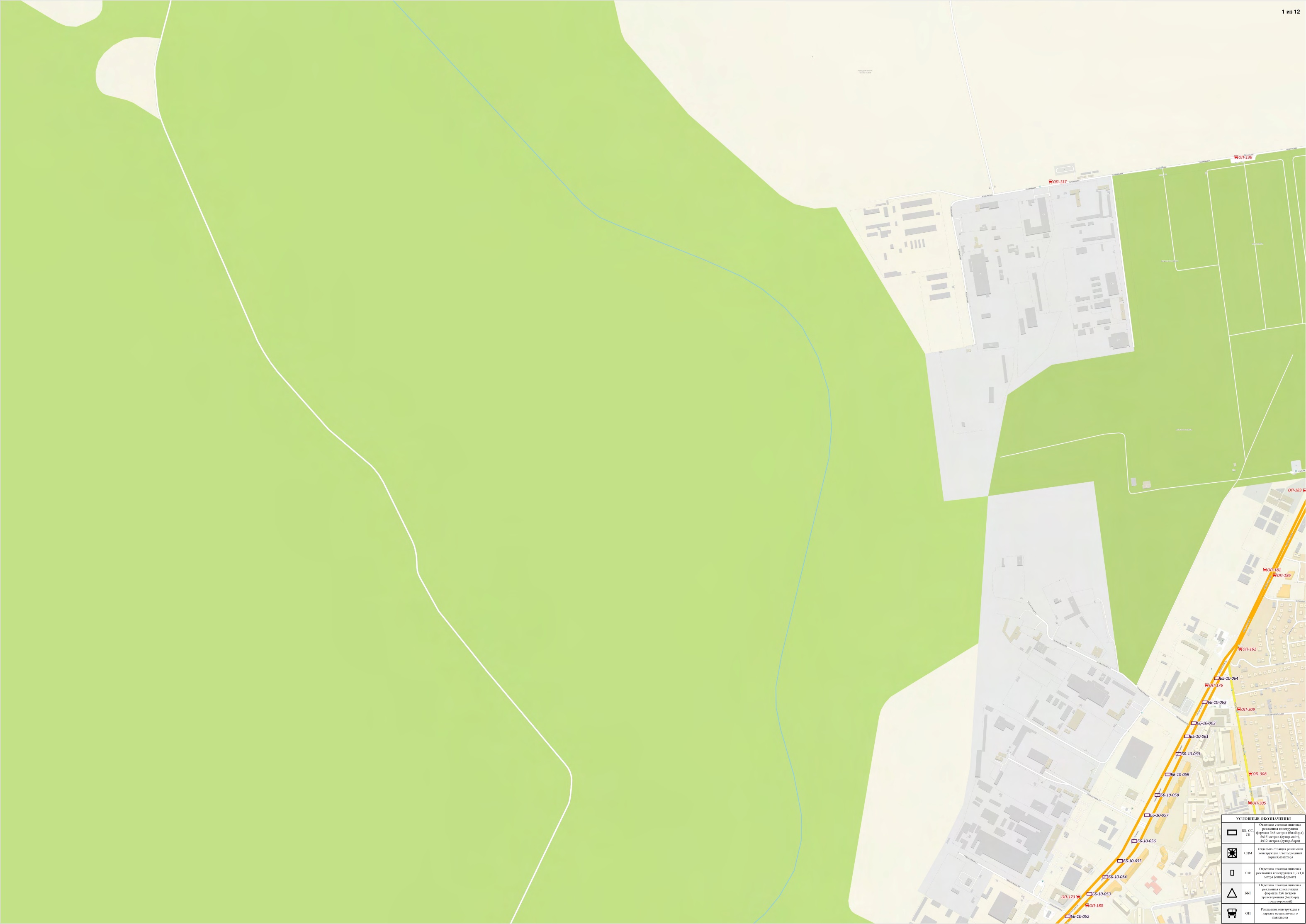 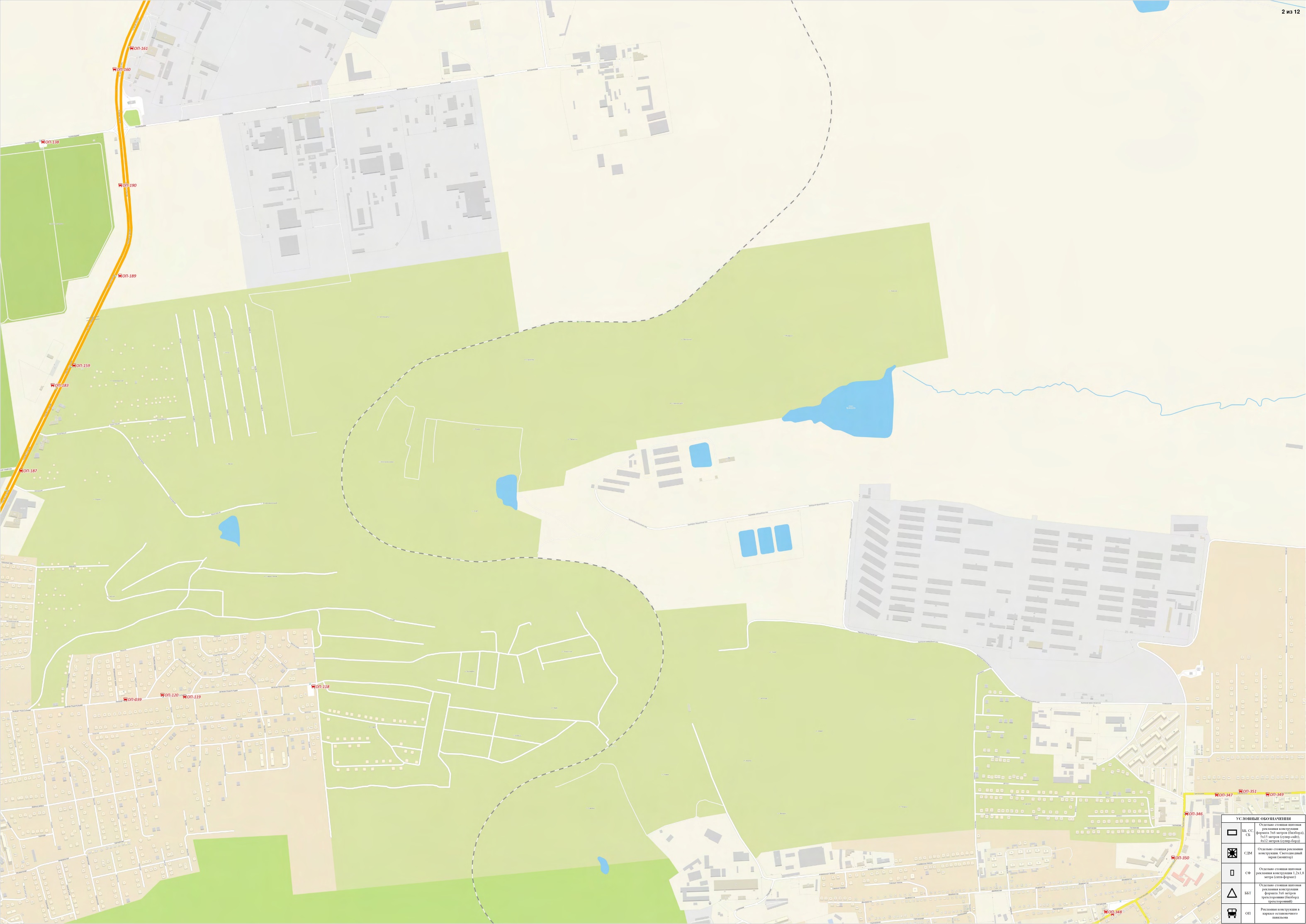 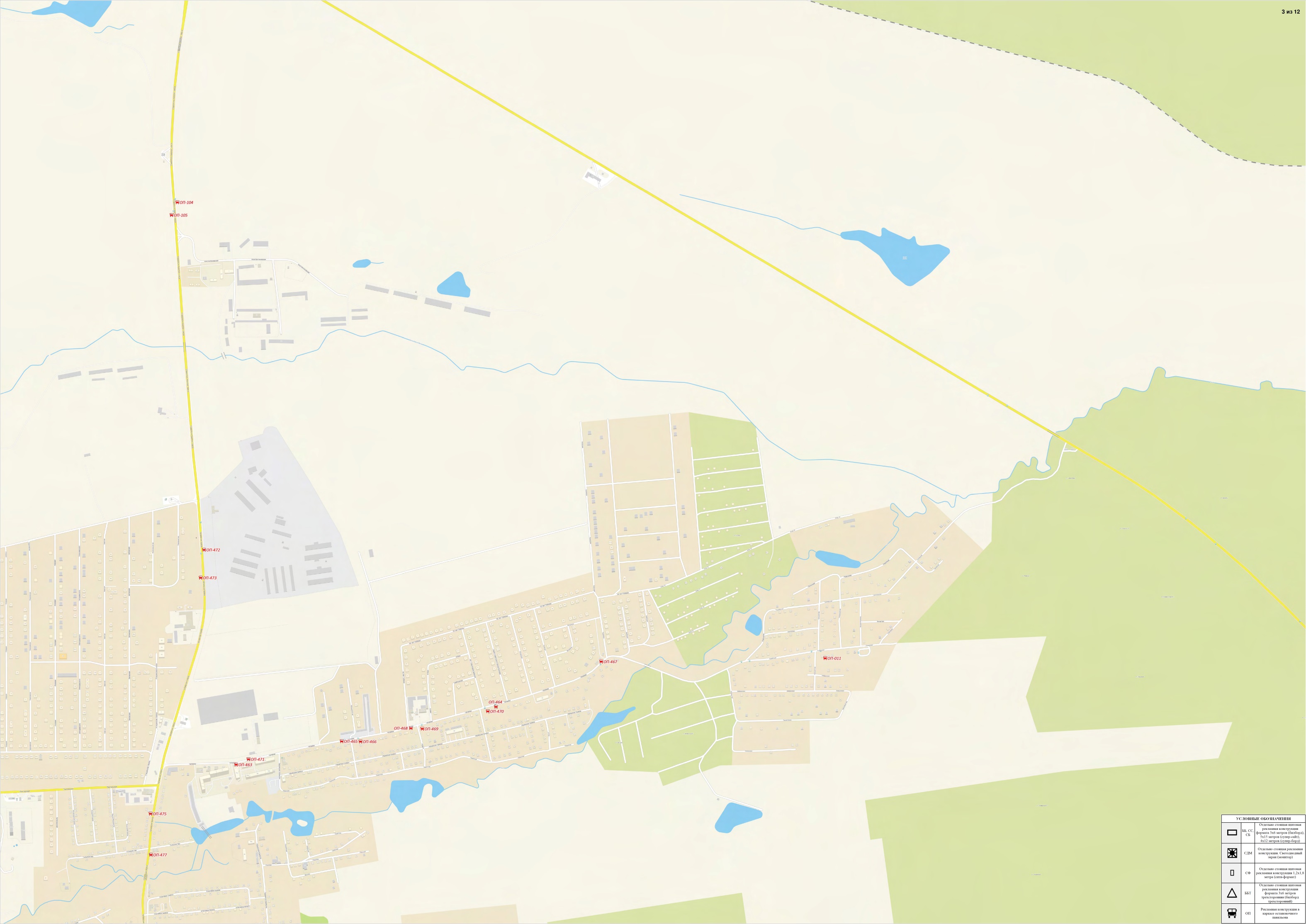 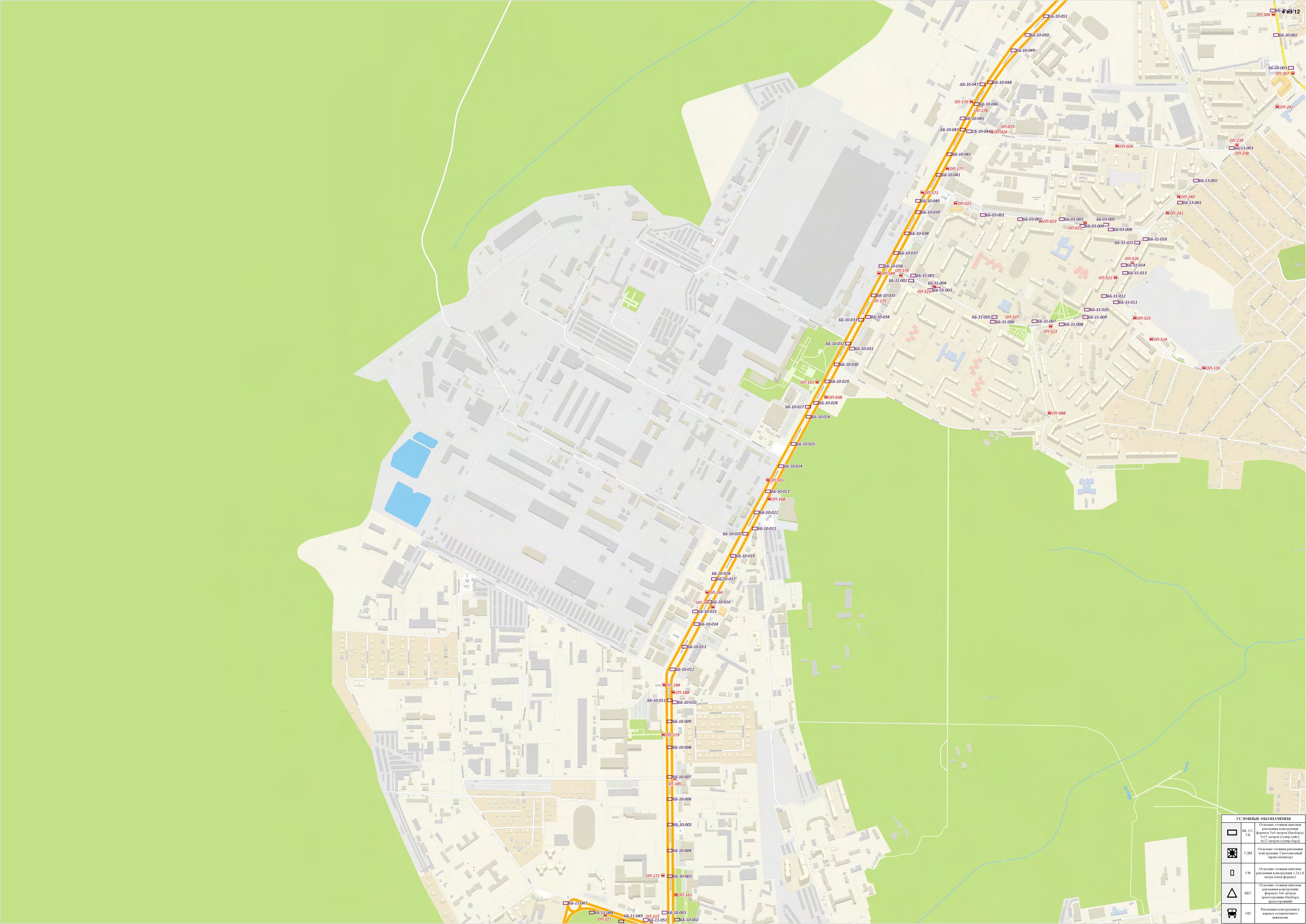 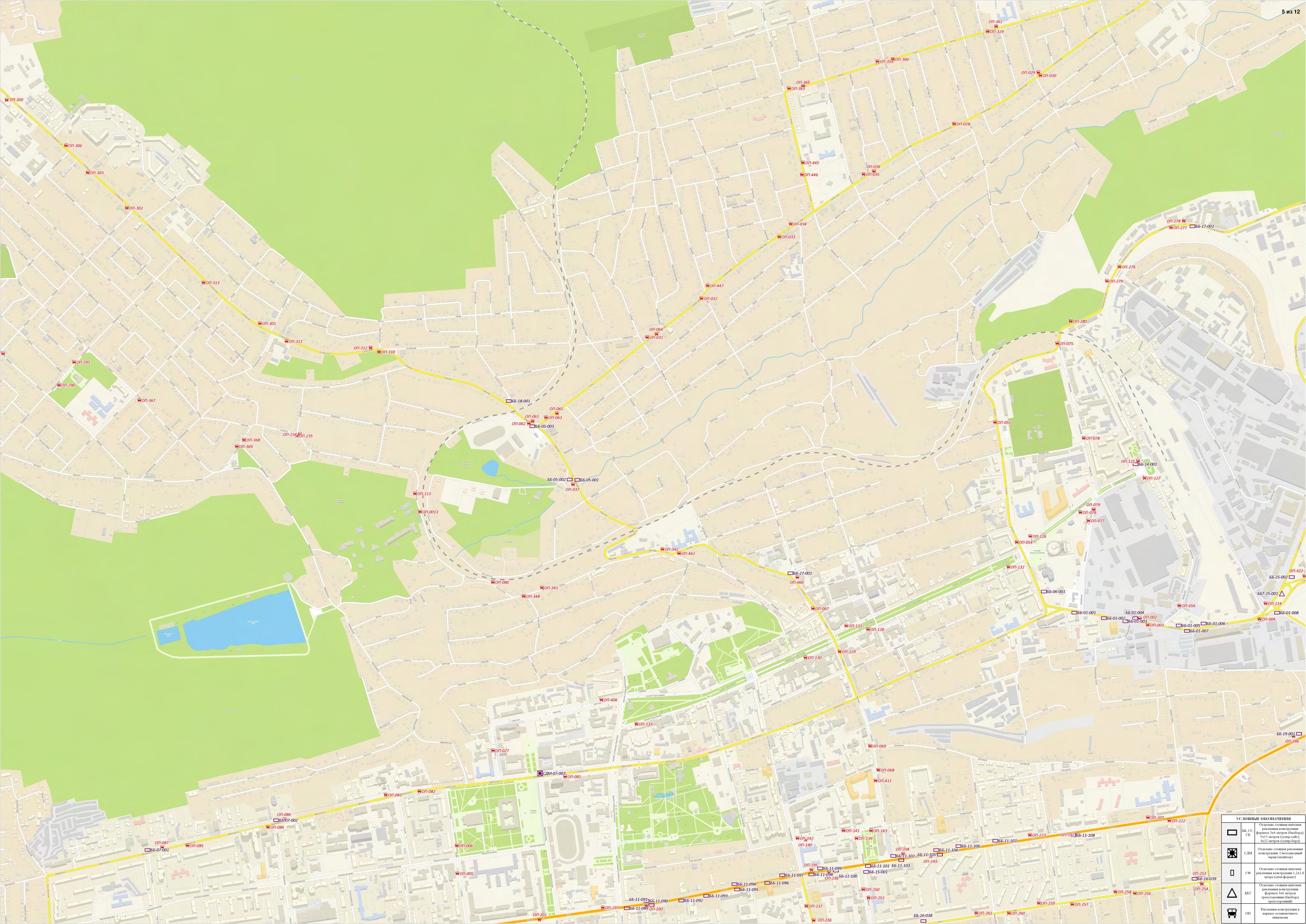 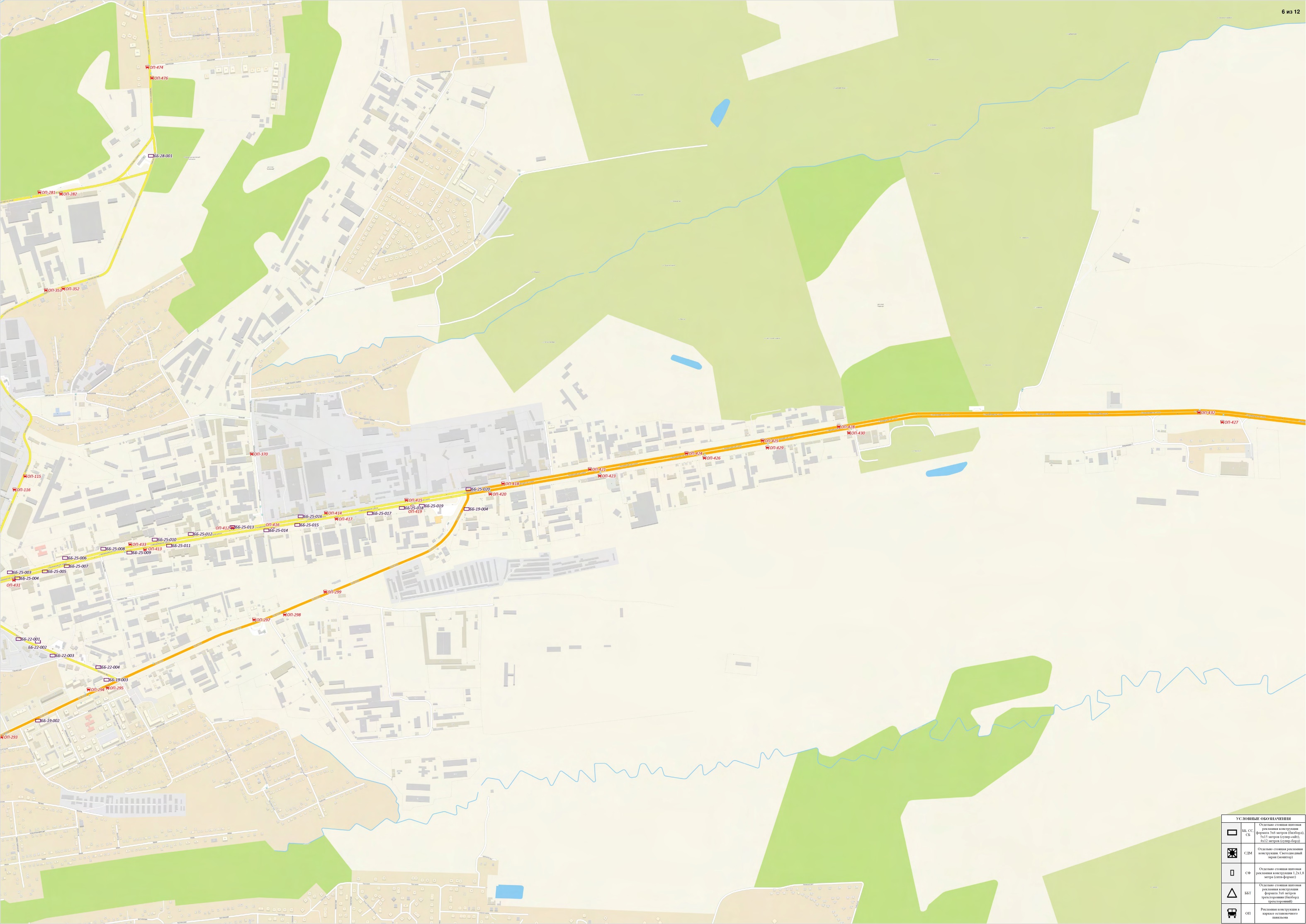 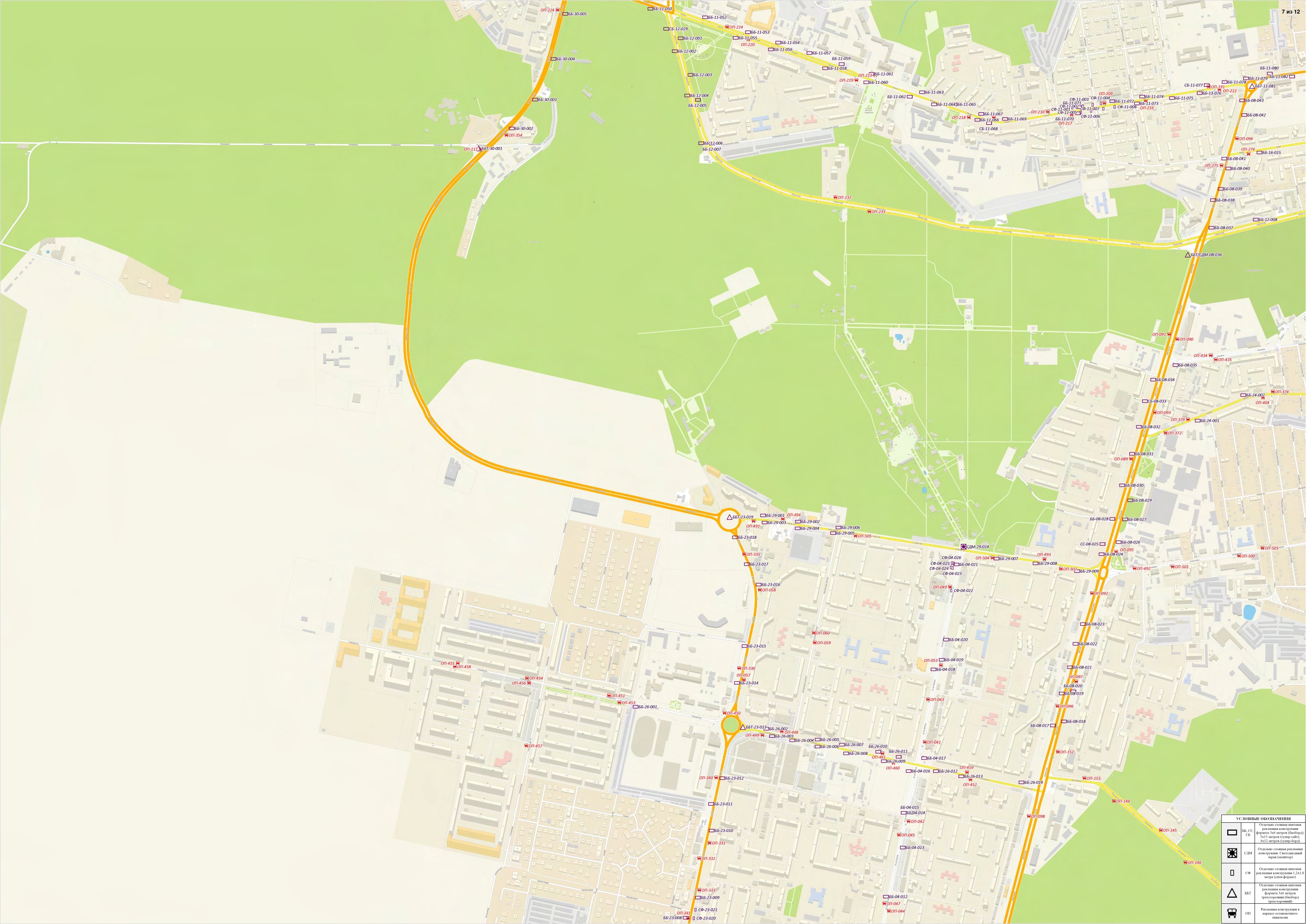 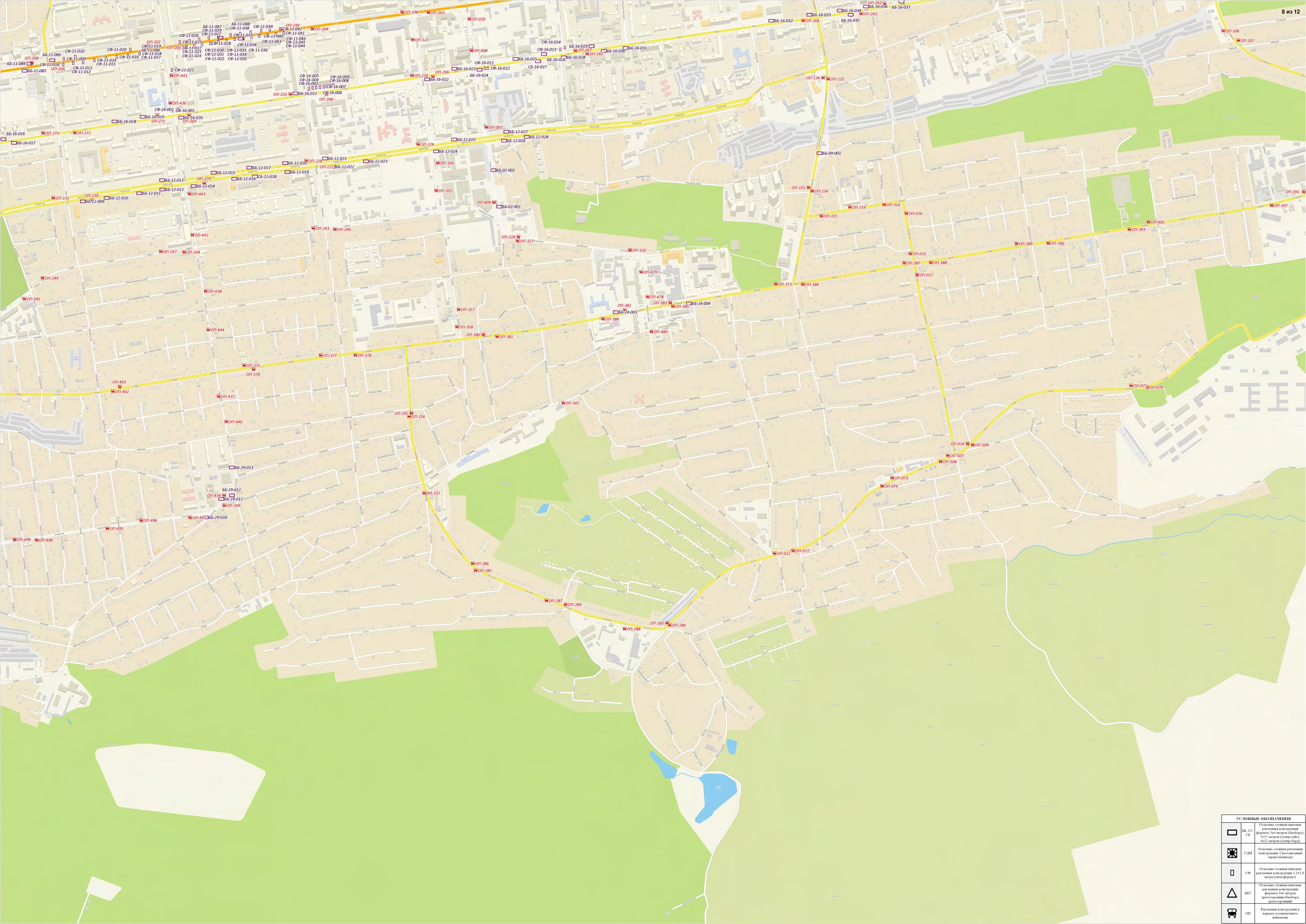 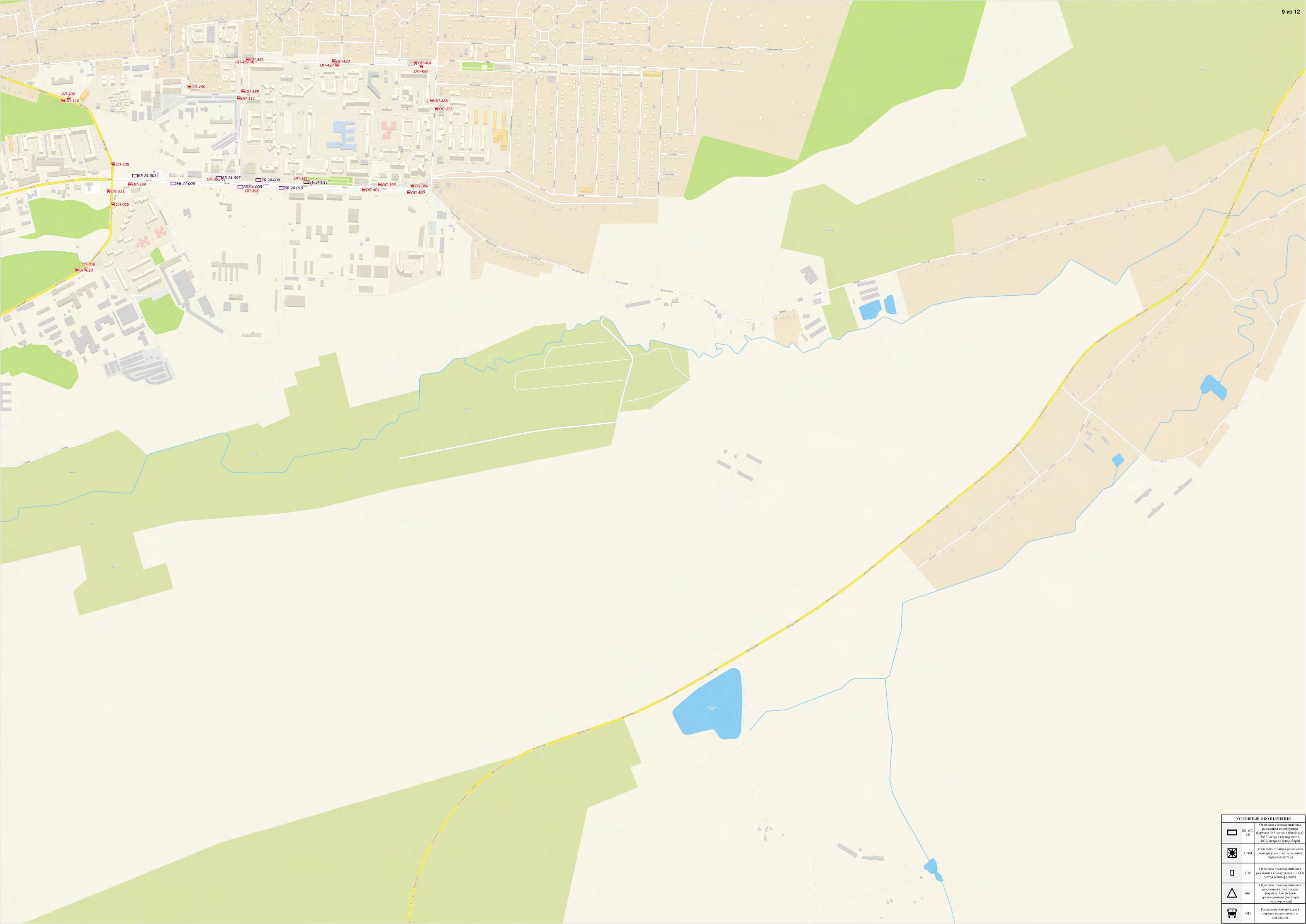 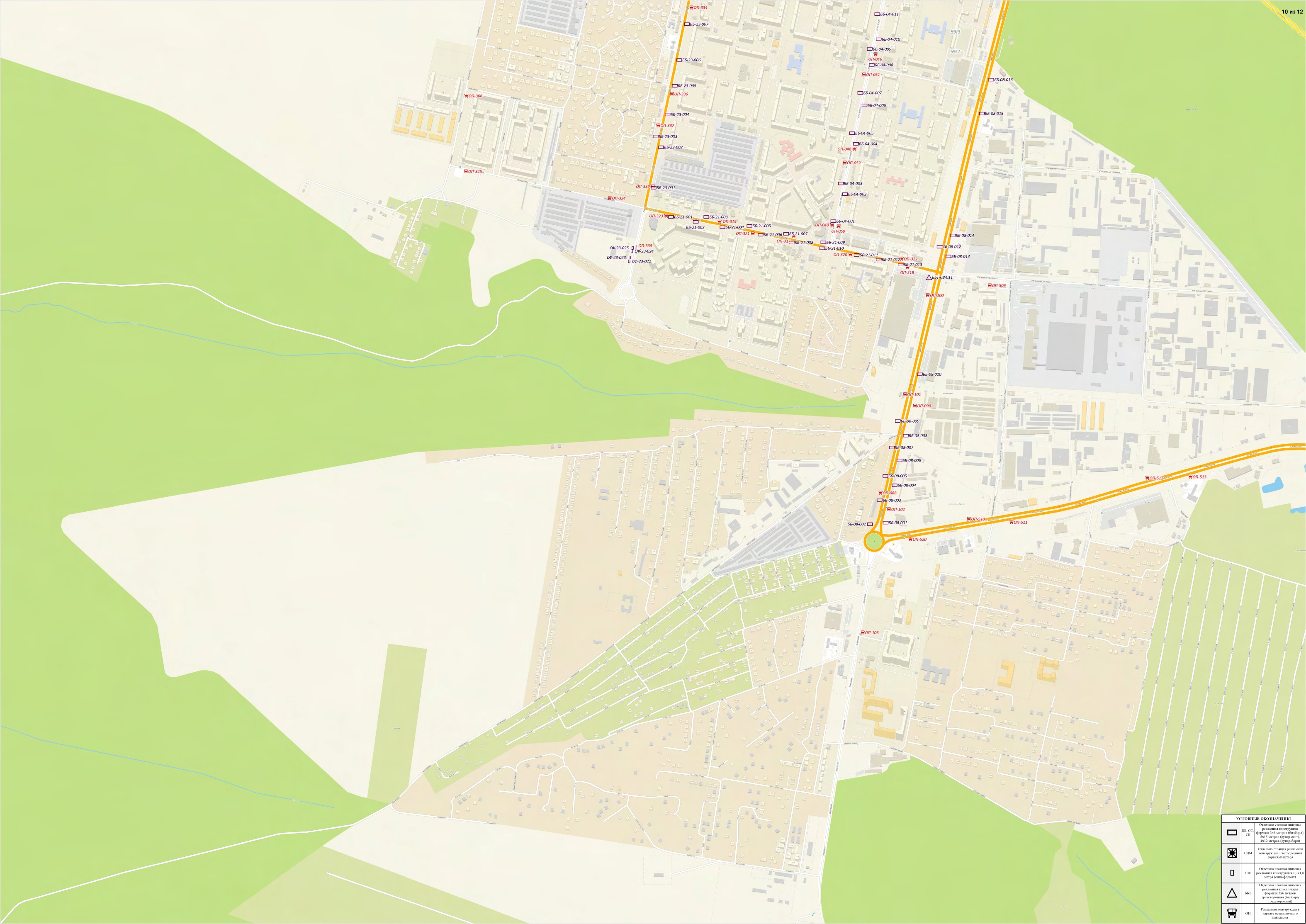 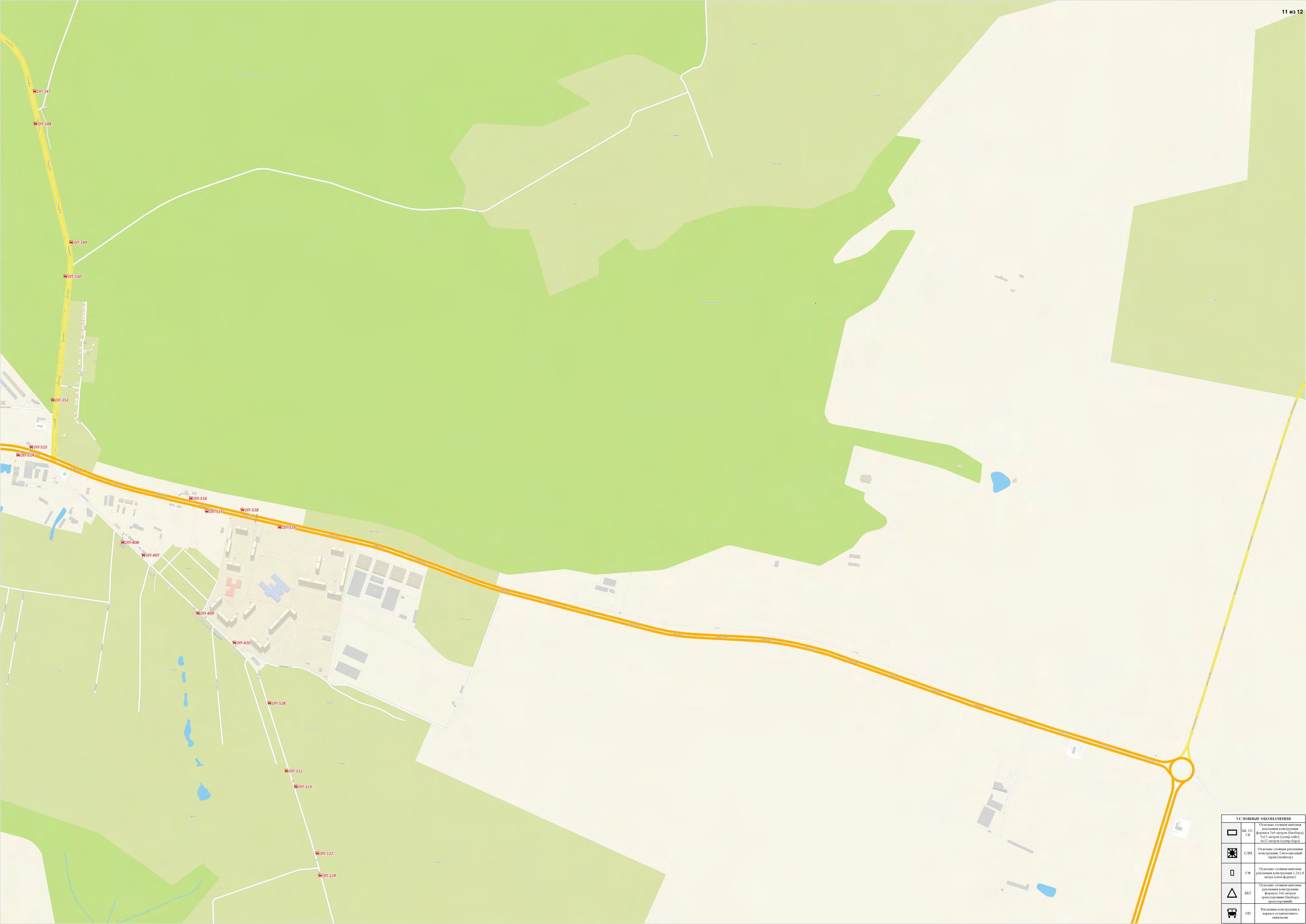 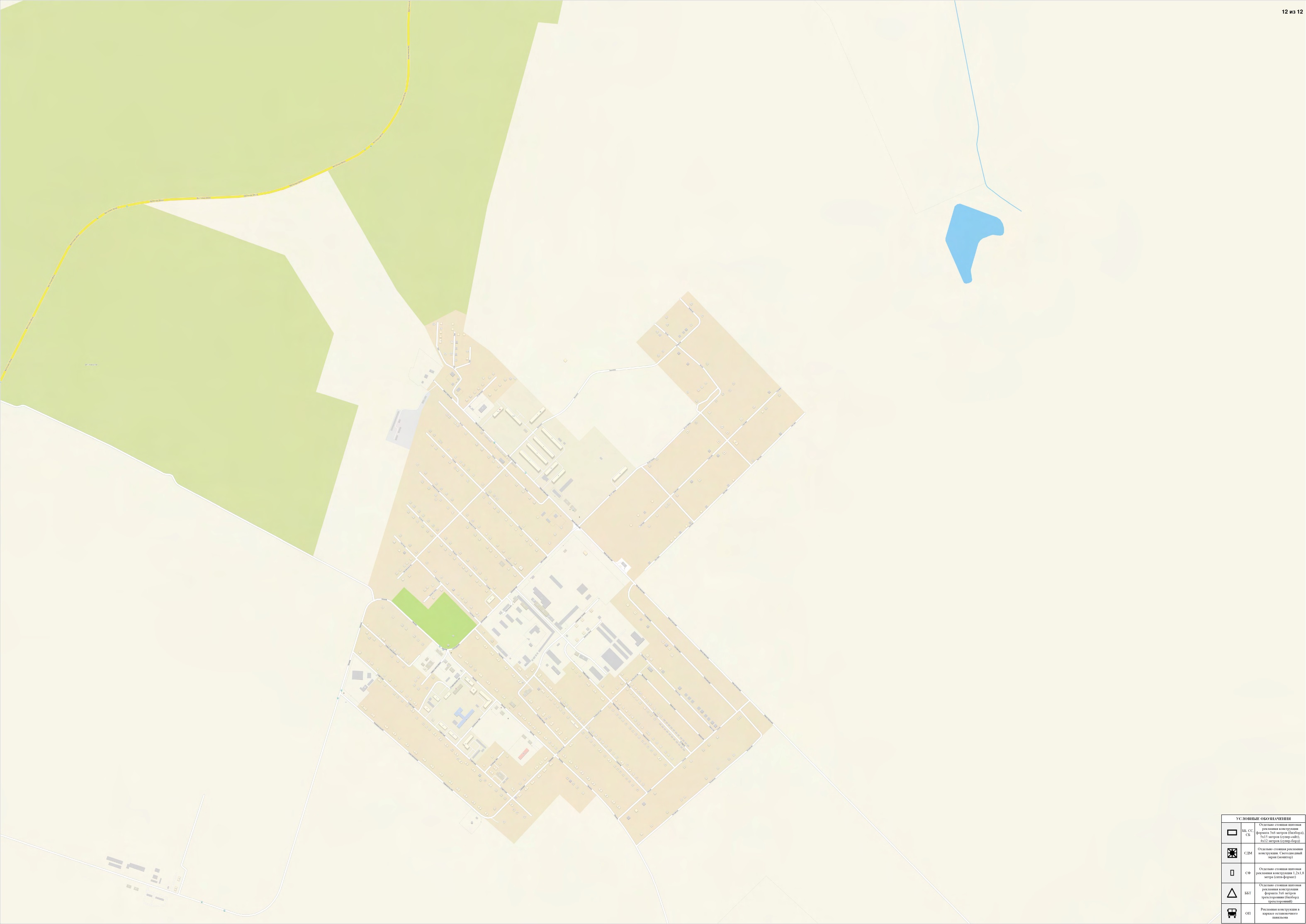 2. Настоящее решение вступает в силу на следующий день после дня его официального опубликования в газете «Ставрополь официальный. Приложение к газете «Вечерний Ставрополь» и подлежит размещению на официальном сайте Ставропольской городской Думы в информационно-телекоммуникационной сети «Интернет».Председатель Ставропольской городской Думы                                                      Г.С.КолягинГлава города Ставрополя                                                                А.Х.ДжатдоевПодписано __ __________ 20__ г.	УСЛОВНЫЕ ОБОЗНАЧЕНИЯ	УСЛОВНЫЕ ОБОЗНАЧЕНИЯ	УСЛОВНЫЕ ОБОЗНАЧЕНИЯ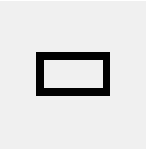 ББ, СС, СБОтдельно стоящая щитовая рекламная конструкция формата 3х6 метров (билборд), 5х15 метров (супер-сайт), 4х12 метров (супер-борд)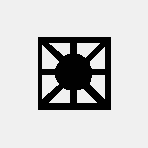 СДМОтдельно стоящая рекламная конструкция. Светодиодный экран (монитор)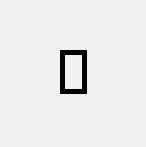 СФОтдельно стоящая щитовая рекламная конструкция 1,2х1,8 метра (сити-формат)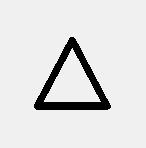 ББТОтдельно стоящая щитовая рекламная конструкция формата 3х6 метров трехсторонняя (билборд трехсторонний)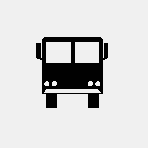 ОПРекламная конструкция на каркасе остановочного павильона№ п/пНаименование элемента улично-дорожной сети города СтаврополяКод элемента улично-дорожной сети города Ставрополя на Схеме размещения рекламных конструкцийна территории города Ставрополя123Улица Апанасенковская01Улица Артема02Улица Бруснева03Улица 50 лет ВЛКСМ04Улица Вавилова05Улица Войтика06Улица Дзержинского07Улица Доваторцев08Улица Кирина09Проспект Кулакова10Улица Ленина11Улица Лермонтова12Переулок Макарова13Проспект К. Маркса14Улица Маяковского15Улица Мира16Михайловское шоссе17Улица Народная18Улица Объездная19Улица Октябрьская20Улица 45 Параллель 21Улица Пионерская22Улица Пирогова23Улица Серова24Старомарьевское шоссе25Улица Тухачевского26Площадь Фрунзе27Проезд Чапаевский28Улица Шпаковская29Улица Западный обход30Проспект Юности31№п/пТип рекламной конструкцииВид рекламной конструкцииРазмер информаци-онного поля рекламной конструкции (м)Площадь информаци-онного поля рекламной конструкции (кв. м)Место размещения рекламной конструкции на территории города СтаврополяТехничес-кие характе-ристикиУсловное обозначе-ние реклам-ной конструк-ции<*>Географические координаты места размещения рекламной конструкции на территории города СтаврополяГеографические координаты места размещения рекламной конструкции на территории города Ставрополя№п/пТип рекламной конструкцииВид рекламной конструкцииРазмер информаци-онного поля рекламной конструкции (м)Площадь информаци-онного поля рекламной конструкции (кв. м)Место размещения рекламной конструкции на территории города СтаврополяТехничес-кие характе-ристикиУсловное обозначе-ние реклам-ной конструк-ции<*>XY12345678910Рекламная конструкция на каркасе остановочного павильонащитовая конструкция1,0×1,53,0улица Азовская, 311-А2-БОП-0011315328478750Рекламная конструкция на каркасе остановочного павильонащитовая конструкция1,0×1,53,0улица Апанасенковская – улица Вокзальная, 21-А2-БОП-0021319721477728Рекламная конструкция на каркасе остановочного павильонащитовая конструкция1,0×1,53,0улица Апанасенковская, 12 (Мельзавод)1-А2-БОП-0031319751477704Рекламная конструкция на каркасе остановочного павильонащитовая конструкция1,0×1,53,0улица Апанасенковская, 4/1 (Таксопарк)1-А2-БОП-0041320183477727Рекламная конструкция на каркасе остановочного павильонащитовая конструкция1,0×1,53,0улица Артема – улица Морозова, 41-А2-БОП-0051317084476745Рекламная конструкция на каркасе остановочного павильонащитовая конструкция1,0×1,53,0улица Артема – пл. Ленина, 11-А2-БОП-0061317082476852Рекламная конструкция на каркасе остановочного павильонащитовая конструкция1,0×1,53,0улица Артема, 18 – улица Лермонтова1-А2-БОП-0071317196476064Рекламная конструкция на каркасе остановочного павильонащитовая конструкция1,0×1,53,0улица Артема, 23 – улица Мира1-А2-БОП-0081317138476360Рекламная конструкция на каркасе остановочного павильонащитовая конструкция1,0×1,53,0улица Артема, 51 – пл. Воровского1-А2-БОП-0091317225475775Рекламная конструкция на каркасе остановочного павильонащитовая конструкция1,0×1,53,0улица Артема, 6 –улица Ленина1-А2-БОП-0101317130476482Рекламная конструкция на каркасе остановочного павильонащитовая конструкция1,0×1,53,0улица Атаманская, 341-А2-БОП-0111323547481136Рекламная конструкция на каркасе остановочного павильонащитовая конструкция1,0×1,53,0улица Ашихина, 921-А2-БОП-0121318309474420Рекламная конструкция на каркасе остановочного павильонащитовая конструкция1,0×1,53,0улица Балакирева, 51-А2-БОП-00131316939478141Рекламная конструкция на каркасе остановочного павильонащитовая конструкция1,0×1,53,0улица Баумана, 116/11-А2-БОП-0141319055474843Рекламная конструкция на каркасе остановочного павильонащитовая конструкция1,0×1,53,0улица Баумана, 25а1-А2-БОП-0151318834475576Рекламная конструкция на каркасе остановочного павильонащитовая конструкция1,0×1,53,0улица Баумана, 401-А2-БОП-0161318818475732Рекламная конструкция на каркасе остановочного павильонащитовая конструкция1,0×1,53,0улица Баумана, 50а1-А2-БОП-0171318860475494Рекламная конструкция на каркасе остановочного павильонащитовая конструкция1,0×1,53,0улица Биологическая, 181-А2-БОП-0181320689475515Рекламная конструкция на каркасе остановочного павильонащитовая конструкция1,0×1,53,0улица Биологическая, 2 б1-А2-БОП-0191320796475767Рекламная конструкция на каркасе остановочного павильонащитовая конструкция1,0×1,53,0улица Биологическая, 231-А2-БОП-0201320655475514Рекламная конструкция на каркасе остановочного павильонащитовая конструкция1,0×1,53,0улица Бруснева, 11 Б1-А2-БОП-0211314467479255Рекламная конструкция на каркасе остановочного павильонащитовая конструкция1,0×1,53,0улица Бруснева, 2/21-А2-БОП-0221313966479330Рекламная конструкция на каркасе остановочного павильонащитовая конструкция1,0×1,53,0улица Бруснева, 8/11-А2-БОП-0231314295479262Рекламная конструкция на каркасе остановочного павильонащитовая конструкция1,0×1,53,0переулок Буйнакского, 1А1-А2-БОП-0241314104479606Рекламная конструкция на каркасе остановочного павильонащитовая конструкция1,0×1,53,0переулок Буйнакского, 1Б1-А2-БОП-0251314132479608Рекламная конструкция на каркасе остановочного павильонащитовая конструкция1,0×1,53,0переулок Буйнакского, 41-А2-БОП-0261314590479552Рекламная конструкция на каркасе остановочного павильонащитовая конструкция1,0×1,53,0улица Булкина, 191-А2-БОП-0271317221477220Рекламная конструкция на каркасе остановочного павильонащитовая конструкция1,0×1,53,0улица Бурмистрова, 1301-А2-БОП-0281319003479638Рекламная конструкция на каркасе остановочного павильонащитовая конструкция1,0×1,53,0улица Бурмистрова, 1541-А2-БОП-0291319328479835Рекламная конструкция на каркасе остановочного павильонащитовая конструкция1,0×1,53,0улица Бурмистрова, 1631-А2-БОП-0301319336479824Рекламная конструкция на каркасе остановочного павильонащитовая конструкция1,0×1,53,0улица Бурмистрова, 26в1-А2-БОП-0311317817478814Рекламная конструкция на каркасе остановочного павильонащитовая конструкция1,0×1,53,0улица Бурмистрова, 271-А2-БОП-0321318026478964Рекламная конструкция на каркасе остановочного павильонащитовая конструкция1,0×1,53,0улица Бурмистрова, 651-А2-БОП-0331318327479202Рекламная конструкция на каркасе остановочного павильонащитовая конструкция1,0×1,53,0улица Бурмистрова, 881-А2-БОП-0341318371479251Рекламная конструкция на каркасе остановочного павильонащитовая конструкция1,0×1,53, 0улица Бурмистрова, 96/11-А2-БОП-0351318653479443Рекламная конструкция на каркасе остановочного павильонащитовая конструкция1,0×1,53,0улица Бурмистрова, 97А1-А2-БОП-0361318693479454Рекламная конструкция на каркасе остановочного павильонащитовая конструкция1,0×1,53,0улица Вавилова1-А2-БОП-0371317530478246Рекламная конструкция на каркасе остановочного павильонащитовая конструкция1,0×1,53,0улица Васильева, 21-А2-БОП-0381313466478583Рекламная конструкция на каркасе остановочного павильонащитовая конструкция1,0×1,53,0переулок Владимирский, 11-А2-БОП-0391315801480977Рекламная конструкция на каркасе остановочного павильона щитовая конструкция1,0×1,53,0улица 50 лет ВЛКСМ, 1091-А2-БОП-0401313489472128Рекламная конструкция на каркасе остановочного павильонащитовая конструкция1,0×1,53,0улица 50 лет ВЛКСМ, 16/41-А2-БОП-0411313847473692Рекламная конструкция на каркасе остановочного павильонащитовая конструкция1,0×1,53,0улица 50 лет ВЛКСМ, 20/11-А2-БОП-0421313785473386Рекламная конструкция на каркасе остановочного павильонащитовая конструкция1,0×1,53,0улица 50 лет ВЛКСМ, 23/11-А2-БОП-0431313860473857Рекламная конструкция на каркасе остановочного павильонащитовая конструкция1,0×1,53,0улица 50 лет ВЛКСМ, 32/11-А2-БОП-0441313709473040Рекламная конструкция на каркасе остановочного павильонащитовая конструкция1,0×1,53,0улица 50 лет ВЛКСМ, 35/11-А2-БОП-0451313747473334Рекламная конструкция на каркасе остановочного павильонащитовая конструкция1,0×1,53,0улица 50 лет ВЛКСМ, 40А1-А2-БОП-0461313657472786Рекламная конструкция на каркасе остановочного павильонащитовая конструкция1,0×1,53,0улица 50 лет ВЛКСМ, 51/31-А2-БОП-0471313691473069Рекламная конструкция на каркасе остановочного павильонащитовая конструкция1,0×1,53,0улица 50 лет ВЛКСМ, 54а1-А2-БОП-0481313576472421Рекламная конструкция на каркасе остановочного павильонащитовая конструкция1,0×1,53,0улица 50 лет ВЛКСМ, 5А1-А2-БОП-0491313945474291Рекламная конструкция на каркасе остановочного павильонащитовая конструкция1,0×1,53,0улица 50 лет ВЛКСМ, 641-А2-БОП-0501313515472122Рекламная конструкция на каркасе остановочного павильонащитовая конструкция1,0×1,53,0улица 50 лет ВЛКСМ, 67/21-А2-БОП-0511313612472708Рекламная конструкция на каркасе остановочного павильонащитовая конструкция1,0×1,53,0улица 50 лет ВЛКСМ, 791-А2-БОП-0521313538472367Рекламная конструкция на каркасе остановочного павильонащитовая конструкция1,0×1,53,0улица 50 лет ВЛКСМ, 8Д1-А2-БОП-0531313910473989Рекламная конструкция на каркасе остановочного павильонащитовая конструкция1,0×1,53,0улица Войтика – проспект К.Маркса, 13(пл. генерала Ермолова)1-А2-БОП-0541319245478023Рекламная конструкция на каркасе остановочного павильонащитовая конструкция1,0×1,53,0улица Войтика, 9(Железнодорожная поликлиника)1-А2-БОП-0551319161478486Рекламная конструкция на каркасе остановочного павильонащитовая конструкция1,0×1,53,0улица Вокзальная, 6(ДЮСШОР Скакуна)1-А2-БОП-0561319873477778Рекламная конструкция на каркасе остановочного павильонащитовая конструкция1,0×1,53,0проспект Ворошилова, 13/21-А2-БОП-0571313149473932Рекламная конструкция на каркасе остановочного павильонащитовая конструкция1,0×1,53,0проспект Ворошилова, 5Б1-А2-БОП-0581313210474279Рекламная конструкция на каркасе остановочного павильонащитовая конструкция1,0×1,53,0проспект Ворошилова, 8/21-А2-БОП-0591313422474076Рекламная конструкция на каркасе остановочного павильонащитовая конструкция1,0×1,53,0проспект Ворошилова, 7/2-а1-А2-БОП-0601313419474113Рекламная конструкция на каркасе остановочного павильонащитовая конструкция1,0×1,53,0улица Гоголя, 21-А2-БОП-0611317374478490Рекламная конструкция на каркасе остановочного павильонащитовая конструкция1,0×1,53,0улица Гоголя, 21-А2-БОП-0621317359478481Рекламная конструкция на каркасе остановочного павильона щитовая конструкция1,0×1,53,0улица Гоголя, 2А1-А2-БОП-0631317426478504Рекламная конструкция на каркасе остановочного павильонащитовая конструкция1,0×1,53,0улица Гоголя, 491-А2-БОП-0641317853478826Рекламная конструкция на каркасе остановочного павильонащитовая конструкция1,0×1,53,0улица Гоголя, 5А1-А2-БОП-0651317468478520Рекламная конструкция на каркасе остановочного павильонащитовая конструкция1,0×1,53,0улица Голенева, 221-А2-БОП-0661318396477888Рекламная конструкция на каркасе остановочного павильонащитовая конструкция1,0×1,53,0улица Голенева, 351-А2-БОП-0671318457477767Рекламная конструкция на каркасе остановочного павильонащитовая конструкция1,0×1,53,0улица Голенева, 561-А2-БОП-0681318709477145Рекламная конструкция на каркасе остановочного павильонащитовая конструкция1,0×1,53,0улица Голенева, 67 Б1-А2-БОП-0691318678477237Рекламная конструкция на каркасе остановочного павильонащитовая конструкция1,0×1,53,0улица Горная «Аллерген»1-А2-БОП-0701319748475061Рекламная конструкция на каркасе остановочного павильонащитовая конструкция1,0×1,53,0улица Горная, 42а1-А2-БОП-0711319686475067Рекламная конструкция на каркасе остановочного павильонащитовая конструкция1,0×1,53,0улица Горная, 241-А2-БОП-0721318381474430Рекламная конструкция на каркасе остановочного павильонащитовая конструкция1,0×1,53,0улица Горная, 411-А2-БОП-0731318763474711Рекламная конструкция на каркасе остановочного павильонащитовая конструкция1,0×1,53,0улица Горная, 47а1-А2-БОП-0741318724474680Рекламная конструкция на каркасе остановочного павильонащитовая конструкция1,0×1,53,0улица Гражданская – переулок Ползунова, 1 (ж/д переезд)1-А2-БОП-0751319401478790Рекламная конструкция на каркасе остановочного павильонащитовая конструкция1,0×1,53,0улица Гражданская, 21-А2-БОП-0761319490478138Рекламная конструкция на каркасе остановочного павильонащитовая конструкция1,0×1,53,0улица Гражданская, 2 (Автостанция)1-А2-БОП-0771319522478106Рекламная конструкция на каркасе остановочного павильонащитовая конструкция1,0×1,53,0улица Гражданская, 3 А (пер. Фадеева)1-А2-БОП-0781319504478425Рекламная конструкция на каркасе остановочного павильонащитовая конструкция1,0×1,53,0улица Гражданская,11-А2-БОП-0791319542478150Рекламная конструкция на каркасе остановочного павильонащитовая конструкция1,0×1,53,0улица Дачная, 2А1-А2-БОП-0801317221477869Рекламная конструкция на каркасе остановочного павильонащитовая конструкция1,0×1,53,0улица Дзержинского, 114 – улица маршала Жукова1-А2-БОП-0811317499477119Рекламная конструкция на каркасе остановочного павильонащитовая конструкция1,0×1,53,0улица Дзержинского, 116 – улица Пушкина1-А2-БОП-0821316937477063Рекламная конструкция на каркасе остановочного павильонащитовая конструкция1,0×1,53,0улица Дзержинского, 155 – улица Пушкина1-А2-БОП-0831316807477049Рекламная конструкция на каркасе остановочного павильонащитовая конструкция1,0×1,53,0улица Дзержинского, 156 – улица Ломоносова1-А2-БОП-0841316352476924Рекламная конструкция на каркасе остановочного павильонащитовая конструкция1,0×1,53,0улица Дзержинского, 1761-А2-БОП-0851316041476853Рекламная конструкция на каркасе остановочного павильонащитовая конструкция1,0×1,53,0улица Дзержинского, 179 – Ломоносова1-А2-БОП-0861316416476955Рекламная конструкция на каркасе остановочного павильона щитовая конструкция1,0×1,53,0улица Дзержинского, 211 – улица Л. Толстого1-А2-БОП-0871315943476846Рекламная конструкция на каркасе остановочного павильонащитовая конструкция1,0×1,53,0улица Доваторцев, 1011-А2-БОП-0881313676471094Рекламная конструкция на каркасе остановочного павильонащитовая конструкция1,0×1,53,0улица Доваторцев, 131-А2-БОП-0891314645474785Рекламная конструкция на каркасе остановочного павильонащитовая конструкция1,0×1,53,0улица Доваторцев, 30 Б1-А2-БОП-0901314823475247Рекламная конструкция на каркасе остановочного павильонащитовая конструкция1,0×1,53,0улица Доваторцев, 30 Б1-А2-БОП-0911314792475265Рекламная конструкция на каркасе остановочного павильонащитовая конструкция1,0×1,53,0улица Доваторцев, 33 А1-А2-БОП-0921314493474266Рекламная конструкция на каркасе остановочного павильонащитовая конструкция1,0×1,53,0улица Доваторцев, 34 А1-А2-БОП-0931314736474964Рекламная конструкция на каркасе остановочного павильонащитовая конструкция1,0×1,53,0улица Доваторцев, 41-А2-БОП-0941315054476020Рекламная конструкция на каркасе остановочного павильонащитовая конструкция1,0×1,53,0улица Доваторцев, 40 А1-А2-БОП-0951314587474426Рекламная конструкция на каркасе остановочного павильонащитовая конструкция1,0×1,53,0улица Доваторцев, 411-А2-БОП-0961314360473831Рекламная конструкция на каркасе остановочного павильонащитовая конструкция1,0×1,53,0улица Доваторцев, 46 Д1-А2-БОП-0971314432473926Рекламная конструкция на каркасе остановочного павильонащитовая конструкция1,0×1,53,0улица Доваторцев, 49 А1-А2-БОП-0981314250473406Рекламная конструкция на каркасе остановочного павильонащитовая конструкция1,0×1,53,0улица Доваторцев, 74А1-А2-БОП-0991313810471430Рекламная конструкция на каркасе остановочного павильонащитовая конструкция1,0×1,53,0улица Доваторцев, 75А1-А2-БОП-1001313859471856Рекламная конструкция на каркасе остановочного павильонащитовая конструкция1,0×1,53,0улица Доваторцев, 75А1-А2-БОП-1011313771471474Рекламная конструкция на каркасе остановочного павильонащитовая конструкция1,0×1,53,0улица Доваторцев, 80А1-А2-БОП-1021313709471030Рекламная конструкция на каркасе остановочного павильонащитовая конструкция1,0×1,53,0улица Доваторцев, 88А1-А2-БОП-1031313608470555Рекламная конструкция на каркасе остановочного павильонащитовая конструкция1,0×1,53,0Дорога на аэропорт1-А2-БОП-1041321043482894Рекламная конструкция на каркасе остановочного павильонащитовая конструкция1,0×1,53,0Дорога на аэропорт1-А2-БОП-1051321021482845Рекламная конструкция на каркасе остановочного павильонащитовая конструкция1,0×1,53,0улица Достоевского – улица Севрюкова, 18/11-А2-БОП-1061320043476436Рекламная конструкция на каркасе остановочного павильонащитовая конструкция1,0×1,53,0улица Достоевского – улица Севрюкова, 201-А2-БОП-1071320101476399Рекламная конструкция на каркасе остановочного павильонащитовая конструкция1,0×1,53,0улица Достоевского – улица Серова1-А2-БОП-1081320796475922Рекламная конструкция на каркасе остановочного павильонащитовая конструкция1,0×1,53,0улица Достоевского, 52(Кожно-венерологический диспансер)1-А2-БОП-1091320623476174Рекламная конструкция на каркасе остановочного павильонащитовая конструкция1,0×1,53,0улица Достоевского, 52(Кожно-венерологический диспансер)1-А2-БОП-1101320602476166Рекламная конструкция на каркасе остановочного павильона щитовая конструкция1,0×1,53,0улица Достоевского, 561-А2-БОП-1111321281476176Рекламная конструкция на каркасе остановочного павильонащитовая конструкция1,0×1,53,0Дружба, 227А1-А2-БОП-1121316423470021Рекламная конструкция на каркасе остановочного павильонащитовая конструкция1,0×1,53,0улица Железнодорожная, 541-А2-БОП-1131316919478211Рекламная конструкция на каркасе остановочного павильонащитовая конструкция1,0×1,53,0улица Заводская, 15/11-А2-БОП-1141320206477787Рекламная конструкция на каркасе остановочного павильонащитовая конструкция1,0×1,53,0улица Заводская, 481-А2-БОП-1151320455478278Рекламная конструкция на каркасе остановочного павильонащитовая конструкция1,0×1,53,0улица Заводская, 91-А2-БОП-1161320414478226Рекламная конструкция на каркасе остановочного павильонащитовая конструкция1,0×1,53,0Западный обход –улица Приозерная1-А2-БОП-1171312132475980Рекламная конструкция на каркасе остановочного павильонащитовая конструкция1,0×1,53,0Зеленая Роща, 1061-А2-БОП-1181316527481027Рекламная конструкция на каркасе остановочного павильонащитовая конструкция1,0×1,53,0Зеленая Роща, 641-А2-БОП-1191316030480987Рекламная конструкция на каркасе остановочного павильонащитовая конструкция1,0×1,53,0Зеленая Роща, 71-А2-БОП-1201315944480994Рекламная конструкция на каркасе остановочного павильонащитовая конструкция1,0×1,53,0переулок Зоотехнический, 121-А2-БОП-1211316911476402Рекламная конструкция на каркасе остановочного павильонащитовая конструкция1,0×1,53,0Импульс, ул. Короткая, 11-А2-БОП-1221316542469703Рекламная конструкция на каркасе остановочного павильонащитовая конструкция1,0×1,53,0Импульс, 1А1-А2-БОП-1231316459469960Рекламная конструкция на каркасе остановочного павильонащитовая конструкция1,0×1,53,0Импульс-71-А2-БОП-1241316553469618Рекламная конструкция на каркасе остановочного павильонащитовая конструкция1,0×1,53,0проспект Карла Маркса, 1 А (ж/д вокзал)1-А2-БОП-1251319713478336Рекламная конструкция на каркасе остановочного павильонащитовая конструкция1,0×1,53,0проспект Карла Маркса, 11 (пл. генерала Ермолова)1-А2-БОП-1261319297478046Рекламная конструкция на каркасе остановочного павильонащитовая конструкция1,0×1,53,0проспект Карла Маркса, 2 А – улица Вокзальная1-А2-БОП-1271319739478271Рекламная конструкция на каркасе остановочного павильонащитовая конструкция1,0×1,53,0проспект Карла Маркса, 46 – улица Казачья1-А2-БОП-1281318670477687Рекламная конструкция на каркасе остановочного павильонащитовая конструкция1,0×1,53,0проспект Карла Маркса, 501-А2-БОП-1291318561477601Рекламная конструкция на каркасе остановочного павильонащитовая конструкция1,0×1,53,0проспект Карла Маркса, 58(кинотеатр Октябрь)1-А2-БОП-1301318428477578Рекламная конструкция на каркасе остановочного павильонащитовая конструкция1,0×1,53,0проспект Карла Маркса, 59 (Пассаж)1-А2-БОП-1311318586477701Рекламная конструкция на каркасе остановочного павильонащитовая конструкция1,0×1,53,0проспект Карла Маркса, 6(пл. генерала Ермолова)1-А2-БОП-1321319212477928Рекламная конструкция на каркасе остановочного павильонащитовая конструкция1,0×1,53,0проспект Карла Маркса, 981-А2-БОП-1331317776477322Рекламная конструкция на каркасе остановочного павильонащитовая конструкция1,0×1,53,0улица Кирина, 2г1-А2-БОП-1341318496476255Рекламная конструкция на каркасе остановочного павильона щитовая конструкция1,0×1,53,0переулок Клухорский, 221-А2-БОП-1351314926478696Рекламная конструкция на каркасе остановочного павильонащитовая конструкция1,0×1,53,0улица Коломийцева1-А2-БОП-1361315051483069Рекламная конструкция на каркасе остановочного павильонащитовая конструкция1,0×1,53,0улица Коломийцева, 731-А2-БОП-1371314334482974Рекламная конструкция на каркасе остановочного павильонащитовая конструкция1,0×1,53,0улица Коломийцева1-А2-БОП-1381315483483128Рекламная конструкция на каркасе остановочного павильонащитовая конструкция1,0×1,53,0улица Комсомольская, 58 – улица Маяковского1-А2-БОП-1391318625476881Рекламная конструкция на каркасе остановочного павильонащитовая конструкция1,0×1,53,0улица Комсомольская, 64(Строительный техникум)1-А2-БОП-1401318429476875Рекламная конструкция на каркасе остановочного павильонащитовая конструкция1,0×1,53,0улица Комсомольская, 65А(ДК Гагарина)1-А2-БОП-1411318576476911Рекламная конструкция на каркасе остановочного павильонащитовая конструкция1,0×1,53,0улица Комсомольская, 73(Строительный техникум)1-А2-БОП-1421318397476881Рекламная конструкция на каркасе остановочного павильонащитовая конструкция1,0×1,53,0улица Комсомольская, сквер Декабристов1-А2-БОП-1431318682476910Рекламная конструкция на каркасе остановочного павильонащитовая конструкция1,0×1,53,0улица Космонавтов1-А2-БОП-1441314579473464Рекламная конструкция на каркасе остановочного павильонащитовая конструкция1,0×1,53,0улица Космонавтов1-А2-БОП-1451314759473353Рекламная конструкция на каркасе остановочного павильонащитовая конструкция1,0×1,53,0улица Космонавтов1-А2-БОП-1461314854473228Рекламная конструкция на каркасе остановочного павильонащитовая конструкция1,0×1,53,0улица Космонавтов1-А2-БОП-1471315450472643Рекламная конструкция на каркасе остановочного павильонащитовая конструкция1,0×1,53,0улица Космонавтов1-А2-БОП-1481315453472518Рекламная конструкция на каркасе остановочного павильонащитовая конструкция1,0×1,53,0улица Космонавтов1-А2-БОП-1491315591472060Рекламная конструкция на каркасе остановочного павильонащитовая конструкция1,0×1,53,0улица Космонавтов1-А2-БОП-1501315569471929Рекламная конструкция на каркасе остановочного павильонащитовая конструкция1,0×1,53,0улица Космонавтов1-А2-БОП-1511315520471452Рекламная конструкция на каркасе остановочного павильонащитовая конструкция1,0×1,53,0улица Космонавтов, 21-А2-БОП-1521314362473655Рекламная конструкция на каркасе остановочного павильонащитовая конструкция1,0×1,53,0улица Космонавтов, 41-А2-БОП-1531314465473553Рекламная конструкция на каркасе остановочного павильонащитовая конструкция1,0×1,53,0улица Крупской, 101-А2-БОП-1541318455475818Рекламная конструкция на каркасе остановочного павильонащитовая конструкция1,0×1,53,0улица Крупской, 17а1-А2-БОП-1551318441475831Рекламная конструкция на каркасе остановочного павильонащитовая конструкция1,0×1,53,0улица Куйбышева, 23 – улица Абрамовой, 11-А2-БОП-1561316897474948Рекламная конструкция на каркасе остановочного павильонащитовая конструкция1,0×1,53,0улица Куйбышева, 431-А2-БОП-1571316955474653Рекламная конструкция на каркасе остановочного павильонащитовая конструкция1,0×1,53,0улица Куйбышева, 48д1-А2-БОП-1581316973474651Рекламная конструкция на каркасе остановочного павильона щитовая конструкция1,0×1,53,0проспект Кулакова1-А2-БОП-1591315602482265Рекламная конструкция на каркасе остановочного павильонащитовая конструкция1,0×1,53,0проспект Кулакова1-А2-БОП-1601315759483408Рекламная конструкция на каркасе остановочного павильонащитовая конструкция1,0×1,53,0проспект Кулакова1-А2-БОП-1611315825483489Рекламная конструкция на каркасе остановочного павильонащитовая конструкция1,0×1,53,0проспект Кулакова – улица Октябрьская1-А2-БОП-1621315066481171Рекламная конструкция на каркасе остановочного павильонащитовая конструкция1,0×1,53,0проспект Кулакова, 11-А2-БОП-1631312886476663Рекламная конструкция на каркасе остановочного павильонащитовая конструкция1,0×1,53,0проспект Кулакова, 10И1-А2-БОП-1641313006477830Рекламная конструкция на каркасе остановочного павильонащитовая конструкция1,0×1,53,0проспект Кулакова, 12Д1-А2-БОП-1651313241478263Рекламная конструкция на каркасе остановочного павильонащитовая конструкция1,0×1,53,0проспект Кулакова, 15К1-А2-БОП-1661313029477772Рекламная конструкция на каркасе остановочного павильонащитовая конструкция1,0×1,53,0проспект Кулакова, 161-А2-БОП-1671313432478641Рекламная конструкция на каркасе остановочного павильонащитовая конструкция1,0×1,53,0проспект Кулакова, 17А1-А2-БОП-1681313246478190Рекламная конструкция на каркасе остановочного павильонащитовая конструкция1,0×1,53,0проспект Кулакова, 181-А2-БОП-1691313670479061Рекламная конструкция на каркасе остановочного павильонащитовая конструкция1,0×1,53,0проспект Кулакова, 18/51-А2-БОП-1701314027479723Рекламная конструкция на каркасе остановочного павильонащитовая конструкция1,0×1,53,0проспект Кулакова, 18а1-А2-БОП-1711313838479372Рекламная конструкция на каркасе остановочного павильонащитовая конструкция1,0×1,53,0проспект Кулакова, 21-А2-БОП-1721312836476737Рекламная конструкция на каркасе остановочного павильонащитовая конструкция1,0×1,53,0проспект Кулакова, 22Г1-А2-БОП-1731314441480215Рекламная конструкция на каркасе остановочного павильонащитовая конструкция1,0×1,53,0проспект Кулакова, 27/21-А2-БОП-1741313755479052Рекламная конструкция на каркасе остановочного павильонащитовая конструкция1,0×1,53,0проспект Кулакова, 27ж1-А2-БОП-1751313674478974Рекламная конструкция на каркасе остановочного павильонащитовая конструкция1,0×1,53,0проспект Кулакова, 32А1-А2-БОП-1761314937481032Рекламная конструкция на каркасе остановочного павильонащитовая конструкция1,0×1,53,0проспект Кулакова, 371-А2-БОП-1771313934479465Рекламная конструкция на каркасе остановочного павильонащитовая конструкция1,0×1,53,0проспект Кулакова, 391-А2-БОП-1781314066479708Рекламная конструкция на каркасе остановочного павильонащитовая конструкция1,0×1,53,0проспект Кулакова, 4/11-А2-БОП-1791312837477280Рекламная конструкция на каркасе остановочного павильонащитовая конструкция1,0×1,53,0проспект Кулакова, 451-А2-БОП-1801314475480182Рекламная конструкция на каркасе остановочного павильонащитовая конструкция1,0×1,53,0проспект Кулакова, 481-А2-БОП-1811315162481477Рекламная конструкция на каркасе остановочного павильонащитовая конструкция1,0×1,53,0проспект Кулакова, 52А1-А2-БОП-1821315316481783Рекламная конструкция на каркасе остановочного павильона щитовая конструкция1,0×1,53,0проспект Кулакова, 661-А2-БОП-1831315519482189Рекламная конструкция на каркасе остановочного павильонащитовая конструкция1,0×1,53,0проспект Кулакова, 6Б1-А2-БОП-1841312840477473Рекламная конструкция на каркасе остановочного павильонащитовая конструкция1,0×1,53,0проспект Кулакова, 71-А2-БОП-1851312882477110Рекламная конструкция на каркасе остановочного павильонащитовая конструкция1,0×1,53,0проспект Кулакова, 811-А2-БОП-1861315199481456Рекламная конструкция на каркасе остановочного павильонащитовая конструкция1,0×1,53,0проспект Кулакова, 85А1-А2-БОП-1871315398481859Рекламная конструкция на каркасе остановочного павильонащитовая конструкция1,0×1,53,0проспект Кулакова, 91-А2-БОП-1881312875477444Рекламная конструкция на каркасе остановочного павильонащитовая конструкция1,0×1,53,0проспект Кулакова, 91А1-А2-БОП-1891315780482611Рекламная конструкция на каркасе остановочного павильонащитовая конструкция1,0×1,53,0проспект Кулакова, 921-А2-БОП-1901315781482961Рекламная конструкция на каркасе остановочного павильонащитовая конструкция1,0×1,53,0улица Ленина – улица Семашко, 1(Краевая больница)1-А2-БОП-1911314944476220Рекламная конструкция на каркасе остановочного павильонащитовая конструкция1,0×1,53,0улица Ленина, 102 – улица Чкалова1-А2-БОП-1921319480476895Рекламная конструкция на каркасе остановочного павильонащитовая конструкция1,0×1,53,0улица Ленина, 1221-А2-БОП-1931318913476811Рекламная конструкция на каркасе остановочного павильонащитовая конструкция1,0×1,53,0улица Ленина, 125 –улица Маяковского1-А2-БОП-1941318806476820Рекламная конструкция на каркасе остановочного павильонащитовая конструкция1,0×1,53,0улица Ленина, 135 – улица Р. Люксембург1-А2-БОП-1951318451476759Рекламная конструкция на каркасе остановочного павильонащитовая конструкция1,0×1,53,0улица Ленина, 208 – улица Р. Люксембург1-А2-БОП-1961318519476749Рекламная конструкция на каркасе остановочного павильонащитовая конструкция1,0×1,53,0улица Ленина, 211 – проспект Октябрьской революции1-А2-БОП-1971317645476614Рекламная конструкция на каркасе остановочного павильонащитовая конструкция1,0×1,53,0улица Ленина, 243 – улица Пушкина1-А2-БОП-1981316870476509Рекламная конструкция на каркасе остановочного павильонащитовая конструкция1,0×1,53,0улица Ленина, 267 – улица Ломоносова1-А2-БОП-1991316407476442Рекламная конструкция на каркасе остановочного павильонащитовая конструкция1,0×1,53,0улица Ленина, 276 – проспект Октябрьской революции1-А2-БОП-2001317813476621Рекламная конструкция на каркасе остановочного павильонащитовая конструкция1,0×1,53,0улица Ленина, 292 – улица маршала Жукова1-А2-БОП-2011317400476567Рекламная конструкция на каркасе остановочного павильонащитовая конструкция1,0×1,53,0улица Ленина, 293 – улица Л. Толстого1-А2-БОП-2021315891476376Рекламная конструкция на каркасе остановочного павильонащитовая конструкция1,0×1,53,0улица Ленина, 308 – улица Пушкина1-А2-БОП-2031316972476506Рекламная конструкция на каркасе остановочного павильонащитовая конструкция1,0×1,53,0улица Ленина, 318/2 – улица Ломоносова1-А2-БОП-2041316524476444Рекламная конструкция на каркасе остановочного павильонащитовая конструкция1,0×1,53,0улица Ленина, 328 – улица Л. Толстого1-А2-БОП-2051316028476372Рекламная конструкция на каркасе остановочного павильонащитовая конструкция1,0×1,53,0улица Ленина, 328/11 – улица Краснофлотская1-А2-БОП-2061315540476305Рекламная конструкция на каркасе остановочного павильона щитовая конструкция1,0×1,53,0улица Ленина, 33 А1-А2-БОП-2071319751476961Рекламная конструкция на каркасе остановочного павильонащитовая конструкция1,0×1,53,0улица Ленина, 347 – улица Краснофлотская1-А2-БОП-2081315440476313Рекламная конструкция на каркасе остановочного павильонащитовая конструкция1,0×1,53,0улица Ленина, 383 – улица Короленко1-А2-БОП-2091314541476157Рекламная конструкция на каркасе остановочного павильонащитовая конструкция1,0×1,53,0улица Ленина, 3911-А2-БОП-2101314323476124Рекламная конструкция на каркасе остановочного павильонащитовая конструкция1,0×1,53,0улица Ленина, 3991-А2-БОП-2111314115476102Рекламная конструкция на каркасе остановочного павильонащитовая конструкция1,0×1,53,0улица Ленина, 408 (Краевая больница)1-А2-БОП-2121314986476210Рекламная конструкция на каркасе остановочного павильонащитовая конструкция1,0×1,53,0улица Ленина, 4151-А2-БОП-2131313656476264Рекламная конструкция на каркасе остановочного павильонащитовая конструкция1,0×1,53,0улица Ленина, 4291-А2-БОП-2141313083476451Рекламная конструкция на каркасе остановочного павильонащитовая конструкция1,0×1,53,0улица Ленина, 431 А – проспект Кулакова1-А2-БОП-2151312791476559Рекламная конструкция на каркасе остановочного павильонащитовая конструкция1,0×1,53,0улица Ленина, 436 – улица Социалистическая1-А2-БОП-2161314701476165Рекламная конструкция на каркасе остановочного павильонащитовая конструкция1,0×1,53,0улица Ленина, 448 – улица Пржевальского1-А2-БОП-2171314415476113Рекламная конструкция на каркасе остановочного павильонащитовая конструкция1,0×1,53,0улица Ленина, 4561-А2-БОП-2181314018476102Рекламная конструкция на каркасе остановочного павильонащитовая конструкция1,0×1,53,0улица Ленина, 4681-А2-БОП-2191313584476246Рекламная конструкция на каркасе остановочного павильонащитовая конструкция1,0×1,53,0улица Ленина, 4741-А2-БОП-2201313166476402Рекламная конструкция на каркасе остановочного павильонащитовая конструкция1,0×1,53,0улица Ленина, 478 (Ботанический сад)1-А2-БОП-2211312612476585Рекламная конструкция на каркасе остановочного павильонащитовая конструкция1,0×1,53,0улица Ленина, 74/171-А2-БОП-2221319835476949Рекламная конструкция на каркасе остановочного павильонащитовая конструкция1,0×1,53,0улица Ленина, 85 - Чкалова1-А2-БОП-2231319295476893Рекламная конструкция на каркасе остановочного павильонащитовая конструкция1,0×1,53,0улица Ленина,4821-А2-БОП-2241312429476517Рекламная конструкция на каркасе остановочного павильонащитовая конструкция1,0×1,53,0улица Лермонтова – улица Кирина 1-А2-БОП-2251318516476250Рекламная конструкция на каркасе остановочного павильонащитовая конструкция1,0×1,53,0улица Лермонтова, 1991-А2-БОП-2261316932475999Рекламная конструкция на каркасе остановочного павильонащитовая конструкция1,0×1,53,0улица Лермонтова, 2081-А2-БОП-2271316617475912Рекламная конструкция на каркасе остановочного павильонащитовая конструкция1,0×1,53,0улица Лермонтова, 2131-А2-БОП-2281316499475934Рекламная конструкция на каркасе остановочного павильонащитовая конструкция1,0×1,53,0улица Лермонтова, 2541-А2-БОП-2291316106475847Рекламная конструкция на каркасе остановочного павильонащитовая конструкция1,0×1,53,0улица Лермонтова, 3001-А2-БОП-2301315672475782Рекламная конструкция на каркасе остановочного павильонащитовая конструкция1,0×1,53,0улица Лермонтова, 3311-А2-БОП-2311315522475791Рекламная конструкция на каркасе остановочного павильона щитовая конструкция1,0×1,53,0улица Лермонтова, 3651-А2-БОП-2321313502475794Рекламная конструкция на каркасе остановочного павильонащитовая конструкция1,0×1,53,0улица Лермонтова, 3651-А2-БОП-2331313633475739Рекламная конструкция на каркасе остановочного павильонащитовая конструкция1,0×1,53,0улица Лопатина, 511-А2-БОП-2341316476478439Рекламная конструкция на каркасе остановочного павильонащитовая конструкция1,0×1,53,0улица Лопатина, 541-А2-БОП-2351316463478434Рекламная конструкция на каркасе остановочного павильонащитовая конструкция1,0×1,53,0улица Р. Люксембург, 361-А2-БОП-2361318460476564Рекламная конструкция на каркасе остановочного павильонащитовая конструкция1,0×1,53,0улица Р. Люксембург, 551-А2-БОП-2371318432476620Рекламная конструкция на каркасе остановочного павильонащитовая конструкция1,0×1,53,0переулок Макарова, 111-А2-БОП-2381315060479543Рекламная конструкция на каркасе остановочного павильонащитовая конструкция1,0×1,53,0переулок Макарова, 14/11-А2-БОП-2391315053479555Рекламная конструкция на каркасе остановочного павильонащитовая конструкция1,0×1,53,0переулок Макарова, 22А1-А2-БОП-2401314828479357Рекламная конструкция на каркасе остановочного павильонащитовая конструкция1,0×1,53,0переулок Макарова, 281-А2-БОП-2411314785479294Рекламная конструкция на каркасе остановочного павильонащитовая конструкция1,0×1,53,0переулок Макарова, 2А1-А2-БОП-2421315209479703Рекламная конструкция на каркасе остановочного павильонащитовая конструкция1,0×1,53,0улица 8 Марта, 11 – улица Ломоносова1-А2-БОП-2431316527475674Рекламная конструкция на каркасе остановочного павильонащитовая конструкция1,0×1,53,0улица 8 Марта, 125 – улица Балахонова1-А2-БОП-2441315481475483Рекламная конструкция на каркасе остановочного павильонащитовая конструкция1,0×1,53,0улица 8 Марта, 164 – улица Балахонова1-А2-БОП-2451315410475402Рекламная конструкция на каркасе остановочного павильонащитовая конструкция1,0×1,53,0улица 8 Марта, 46 – улица Ломоносова1-А2-БОП-2461316610475670Рекламная конструкция на каркасе остановочного павильонащитовая конструкция1,0×1,53,0улица 8 Марта, 73 – улица Л. Толстого1-А2-БОП-2471315938475585Рекламная конструкция на каркасе остановочного павильонащитовая конструкция1,0×1,53,0улица 8 Марта, 96 – улица Л. Толстого1-А2-БОП-2481316027475583Рекламная конструкция на каркасе остановочного павильонащитовая конструкция1,0×1,53,0улица Матросова, 4 – улица Шпаковская1-А2-БОП-2491316183474605Рекламная конструкция на каркасе остановочного павильонащитовая конструкция1,0×1,53,0улица Маяковского, 11-А2-БОП-2501318652476684Рекламная конструкция на каркасе остановочного павильонащитовая конструкция1,0×1,53,0улица Маяковского, 161-А2-БОП-2511318672476652Рекламная конструкция на каркасе остановочного павильонащитовая конструкция1,0×1,53,0улица Мимоз, 161-А2-БОП-2521322045476135Рекламная конструкция на каркасе остановочного павильонащитовая конструкция1,0×1,53,0улица Мира – улица Гризодубовой, 321-А2-БОП-2531319952476727Рекламная конструкция на каркасе остановочного павильонащитовая конструкция1,0×1,53,0улица Мира – улица Гризодубовой, 341-А2-БОП-2541319960476705Рекламная конструкция на каркасе остановочного павильона щитовая конструкция1,0×1,53,0улица Мира – улица Ломоносова1-А2-БОП-2551316438476192Рекламная конструкция на каркасе остановочного павильонащитовая конструкция1,0×1,53,0улица Мира, 116 А – переулок Расковой1-А2-БОП-2561319701476669Рекламная конструкция на каркасе остановочного павильонащитовая конструкция1,0×1,53,0улица Мира, 130 – улица Чкалова1-А2-БОП-2571319459476627Рекламная конструкция на каркасе остановочного павильонащитовая конструкция1,0×1,53,0улица Мира, 137 – переулок Расковой1-А2-БОП-2581319626476675Рекламная конструкция на каркасе остановочного павильонащитовая конструкция1,0×1,53,0улица Мира, 143 – улица Чкалова1-А2-БОП-2591319330476631Рекламная конструкция на каркасе остановочного павильонащитовая конструкция1,0×1,53,0улица Мира, 148 –улица Добролюбова1-А2-БОП-2601319214476593Рекламная конструкция на каркасе остановочного павильонащитовая конструкция1,0×1,53,0улица Мира, 151 – улица Добролюбова1-А2-БОП-2611319088476593Рекламная конструкция на каркасе остановочного павильонащитовая конструкция1,0×1,53,0улица Мира, 165 – улица Маяковского1-А2-БОП-2621318734476541Рекламная конструкция на каркасе остановочного павильонащитовая конструкция1,0×1,53,0улица Мира, 206 – улица Маяковского1-А2-БОП-2631318643476502Рекламная конструкция на каркасе остановочного павильонащитовая конструкция1,0×1,53,0улица Мира, 232 – улица Р. Люксембург1-А2-БОП-2641318420476476Рекламная конструкция на каркасе остановочного павильонащитовая конструкция1,0×1,53,0улица Мира, 280/7 – улица маршала Жукова1-А2-БОП-2651317585476347Рекламная конструкция на каркасе остановочного павильонащитовая конструкция1,0×1,53,0улица Мира, 290 – улица Пушкина1-А2-БОП-2661316989476259Рекламная конструкция на каркасе остановочного павильонащитовая конструкция1,0×1,53,0улица Мира, 309 – улица маршала Жукова1-А2-БОП-2671317539476360Рекламная конструкция на каркасе остановочного павильонащитовая конструкция1,0×1,53,0улица Мира, 310 – улица Ломоносова1-А2-БОП-2681316578476192Рекламная конструкция на каркасе остановочного павильонащитовая конструкция1,0×1,53,0улица Мира, 334 – улица Л.Толстого1-А2-БОП-2691316047476110Рекламная конструкция на каркасе остановочного павильонащитовая конструкция1,0×1,53,0улица Мира, 345 –улица Пушкина1-А2-БОП-2701316908476264Рекламная конструкция на каркасе остановочного павильонащитовая конструкция1,0×1,53,0улица Мира, 365 – улица Л. Толстого1-А2-БОП-2711315924476110Рекламная конструкция на каркасе остановочного павильонащитовая конструкция1,0×1,53,0улица Мира, 392 – улица Краснофлотская1-А2-БОП-2721315605476043Рекламная конструкция на каркасе остановочного павильонащитовая конструкция1,0×1,53,0улица Мира, 409 – улица Краснофлотская1-А2-БОП-2731315483476042Рекламная конструкция на каркасе остановочного павильонащитовая конструкция1,0×1,53,0улица Мира, 432 – улица Доваторцев1-А2-БОП-2741315098475961Рекламная конструкция на каркасе остановочного павильонащитовая конструкция1,0×1,53,0улица Мира, 4501-А2-БОП-2751314994475917Рекламная конструкция на каркасе остановочного павильонащитовая конструкция1,0×1,53,0Михайловское шоссе – улица Заводская, 21-А2-БОП-2761319641479086Рекламная конструкция на каркасе остановочного павильонащитовая конструкция1,0×1,53,0Михайловское шоссе (напротив № 10)1-А2-БОП-2771319841479237Рекламная конструкция на каркасе остановочного павильонащитовая конструкция1,0×1,53,0Михайловское шоссе, 121-А2-БОП-2781319890479263Рекламная конструкция на каркасе остановочного павильона щитовая конструкция1,0×1,53,0Михайловское шоссе, 21-А2-БОП-2791319593479031Рекламная конструкция на каркасе остановочного павильонащитовая конструкция1,0×1,53,0Михайловское шоссе, 2 А – улица Гражданская1-А2-БОП-2801319454478876Рекламная конструкция на каркасе остановочного павильонащитовая конструкция1,0×1,53,0Михайловское шоссе, 24 (з-д Автокранов)1-А2-БОП-2811320511479373Рекламная конструкция на каркасе остановочного павильонащитовая конструкция1,0×1,53,0Михайловское шоссе, 7 (з-д Автокранов)1-А2-БОП-2821320594479367Рекламная конструкция на каркасе остановочного павильонащитовая конструкция1,0×1,53,0улица Мичурина, 1001-А2-БОП-2831317893474151Рекламная конструкция на каркасе остановочного павильонащитовая конструкция1,0×1,53,0улица Мичурина, 1021-А2-БОП-2841317904474143Рекламная конструкция на каркасе остановочного павильонащитовая конструкция1,0×1,53,0улица Мичурина, 191-А2-БОП-2851317154474354Рекламная конструкция на каркасе остановочного павильонащитовая конструкция1,0×1,53,0улица Мичурина, 301-А2-БОП-2861317143474381Рекламная конструкция на каркасе остановочного павильонащитовая конструкция1,0×1,53,0улица Мичурина, 451-А2-БОП-2871317428474238Рекламная конструкция на каркасе остановочного павильонащитовая конструкция1,0×1,53,0улица Мичурина, 551-А2-БОП-2881317729474129Рекламная конструкция на каркасе остановочного павильонащитовая конструкция1,0×1,53,0улица Мичурина, 641-А2-БОП-2891317501474223Рекламная конструкция на каркасе остановочного павильонащитовая конструкция1,0×1,53,0переулок Можайский, 19А1-А2-БОП-2901315544478630Рекламная конструкция на каркасе остановочного павильонащитовая конструкция1,0×1,53,0переулок Можайский, 401-А2-БОП-2911315603478718Рекламная конструкция на каркасе остановочного павильонащитовая конструкция1,0×1,53,0улица Некрасова, 141-А2-БОП-2921316906474961Рекламная конструкция на каркасе остановочного павильонащитовая конструкция1,0×1,53,0улица Объездная – переулок Деповский, 61-А2-БОП-2931320364477271Рекламная конструкция на каркасе остановочного павильонащитовая конструкция1,0×1,53,0улица Объездная, 12 – улица Пионерская1-А2-БОП-2941320701477455Рекламная конструкция на каркасе остановочного павильонащитовая конструкция1,0×1,53,0улица Объездная, 15 – переулок Каховский1-А2-БОП-2951320774477462Рекламная конструкция на каркасе остановочного павильонащитовая конструкция1,0×1,53,0улица Объездная, 2 – переулок Гвардейский1-А2-БОП-2961320314477275Рекламная конструкция на каркасе остановочного павильонащитовая конструкция1,0×1,53,0улица Объездная, 22 – улица Ракитная1-А2-БОП-2971321340477724Рекламная конструкция на каркасе остановочного павильонащитовая конструкция1,0×1,53,0улица Объездная, 23 – улица Ракитная1-А2-БОП-2981321458477744Рекламная конструкция на каркасе остановочного павильонащитовая конструкция1,0×1,53,0улица Объездная, 301-А2-БОП-2991321615477832Рекламная конструкция на каркасе остановочного павильонащитовая конструкция1,0×1,53,0улица Октябрьская, 1081-А2-БОП-3001315342479729Рекламная конструкция на каркасе остановочного павильонащитовая конструкция1,0×1,53,0улица Октябрьская, 1091-А2-БОП-3011316321478867Рекламная конструкция на каркасе остановочного павильонащитовая конструкция1,0×1,53,0улица Октябрьская, 132А1-А2-БОП-3021315806479313Рекламная конструкция на каркасе остановочного павильона щитовая конструкция1,0×1,53,0улица Октябрьская, 1521-А2-БОП-3031315655479449Рекламная конструкция на каркасе остановочного павильонащитовая конструкция1,0×1,53,0улица Октябрьская, 182А1-А2-БОП-3041315195480059Рекламная конструкция на каркасе остановочного павильонащитовая конструкция1,0×1,53,0улица Октябрьская, 1941-А2-БОП-3051315104480578Рекламная конструкция на каркасе остановочного павильонащитовая конструкция1,0×1,53,0улица Октябрьская, 2101-А2-БОП-3061315571479553Рекламная конструкция на каркасе остановочного павильонащитовая конструкция1,0×1,53,0улица Октябрьская, 2331-А2-БОП-3071315269479833Рекламная конструкция на каркасе остановочного павильонащитовая конструкция1,0×1,53,0улица Октябрьская, 2471-А2-БОП-3081315106480690Рекламная конструкция на каркасе остановочного павильонащитовая конструкция1,0×1,53,0улица Октябрьская, 2591-А2-БОП-3091315061480939Рекламная конструкция на каркасе остановочного павильонащитовая конструкция1,0×1,53,0улица Октябрьская, 561-А2-БОП-3101316781478757Рекламная конструкция на каркасе остановочного павильонащитовая конструкция1,0×1,53,0улица Октябрьская, 661-А2-БОП-3111316423478798Рекламная конструкция на каркасе остановочного павильонащитовая конструкция1,0×1,53,0улица Октябрьская, 791-А2-БОП-3121316748478773Рекламная конструкция на каркасе остановочного павильонащитовая конструкция1,0×1,53,0улица Октябрьская, 981-А2-БОП-3131316103479025Рекламная конструкция на каркасе остановочного павильонащитовая конструкция1,0×1,53,0улица Осипенко, 331-А2-БОП-3141318732475766Рекламная конструкция на каркасе остановочного павильонащитовая конструкция1,0×1,53,0улица Осипенко, 51-А2-БОП-3151318490475722Рекламная конструкция на каркасе остановочного павильонащитовая конструкция1,0×1,53,0улица Осипенко, 81-А2-БОП-3161318600475756Рекламная конструкция на каркасе остановочного павильонащитовая конструкция1,0×1,53,0улица 45 Параллель – улица 50 лет ВЛКСМ, 1051-А2-БОП-3171313341472085Рекламная конструкция на каркасе остановочного павильонащитовая конструкция1,0×1,53,0улица 45 Параллель – улица Доваторцев, 75 А (Космос)1-А2-БОП-3181313781471963Рекламная конструкция на каркасе остановочного павильонащитовая конструкция1,0×1,53,0улица 45 Параллель, 191-А2-БОП-3191313054472140Рекламная конструкция на каркасе остановочного павильонащитовая конструкция1,0×1,53,0улица 45 Параллель, 2 – улица 50 лет ВЛКСМ1-А2-БОП-3201313560472013Рекламная конструкция на каркасе остановочного павильонащитовая конструкция1,0×1,53,0улица 45Параллель, 261-А2-БОП-3211313183472094Рекламная конструкция на каркасе остановочного павильонащитовая конструкция1,0×1,53,0улица 45 Параллель, 31-А2-БОП-3221313758471997Рекламная конструкция на каркасе остановочного павильонащитовая конструкция1,0×1,53,0улица 45 Параллель, 38 – улица Пирогова1-А2-БОП-3231312848472162Рекламная конструкция на каркасе остановочного павильонащитовая конструкция1,0×1,53,0улица 45 Параллель, 491-А2-БОП-3241312630472231Рекламная конструкция на каркасе остановочного павильонащитовая конструкция1,0×1,53,0улица 45 Параллель, 751-А2-БОП-3251312074472334Рекламная конструкция на каркасе остановочного павильонащитовая конструкция1,0×1,53,0улица Партизанская, 11 – улица Черняховского1-А2-БОП-3261317751475590Рекламная конструкция на каркасе остановочного павильона щитовая конструкция1,0×1,53,0улица Партизанская, 34 – улица Каменоломская1-А2-БОП-3271317316475626Рекламная конструкция на каркасе остановочного павильонащитовая конструкция1,0×1,53,0улица Партизанская, 41 Б – улица Каменоломская1-А2-БОП-3281317319475642Рекламная конструкция на каркасе остановочного павильонащитовая конструкция1,0×1,53,0улица Пархоменко, 231-А2-БОП-3291319132479993Рекламная конструкция на каркасе остановочного павильонащитовая конструкция1,0×1,53,0улица Пирогова, 13-а1-А2-БОП-3301313130473977Рекламная конструкция на каркасе остановочного павильонащитовая конструкция1,0×1,53,0улица Пирогова, 26/21-А2-БОП-3311313016473303Рекламная конструкция на каркасе остановочного павильонащитовая конструкция1,0×1,53,0улица Пирогова, 291-А2-БОП-3321312976473244Рекламная конструкция на каркасе остановочного павильонащитовая конструкция1,0×1,53,0улица Пирогова, 42/21-А2-БОП-3331312976473121Рекламная конструкция на каркасе остановочного павильонащитовая конструкция1,0×1,53,0улица Пирогова, 46/21-А2-БОП-3341312946472966Рекламная конструкция на каркасе остановочного павильонащитовая конструкция1,0×1,53,0улица Пирогова, 5/21-А2-БОП-3351313150474417Рекламная конструкция на каркасе остановочного павильонащитовая конструкция1,0×1,53,0улица Пирогова, 62/31-А2-БОП-3361312870472633Рекламная конструкция на каркасе остановочного павильонащитовая конструкция1,0×1,53,0улица Пирогова, 68/41-А2-БОП-3371312818472511Рекламная конструкция на каркасе остановочного павильонащитовая конструкция1,0×1,53,0улица Пирогова, 72А1-А2-БОП-3381312742472027Рекламная конструкция на каркасе остановочного павильонащитовая конструкция1,0×1,53,0улица Пирогова, 751-А2-БОП-3391312797472276Рекламная конструкция на каркасе остановочного павильонащитовая конструкция1,0×1,53,0улица Пирогова, 151-А2-БОП-3401313041473555Рекламная конструкция на каркасе остановочного павильонащитовая конструкция1,0×1,53,0улица Пирогова, 371-А2-БОП-3411312933473012Рекламная конструкция на каркасе остановочного павильонащитовая конструкция1,0×1,53,0улица Победы, 1А1-А2-БОП-3421317875477996Рекламная конструкция на каркасе остановочного павильонащитовая конструкция1,0×1,53,0улица Победы, 271-А2-БОП-3431317410477848Рекламная конструкция на каркасе остановочного павильонащитовая конструкция1,0×1,53,0улица Победы, 461-А2-БОП-3441317340477814Рекламная конструкция на каркасе остановочного павильонащитовая конструкция1,0×1,53,0улица Пономарева, 5А1-А2-БОП-3451317493475000Рекламная конструкция на каркасе остановочного павильонащитовая конструкция1,0×1,53,0улица Пригородная, 1951-А2-БОП-3461319901480536Рекламная конструкция на каркасе остановочного павильонащитовая конструкция1,0×1,53,0улица Пригородная, 195 Г1-А2-БОП-3471320017480609Рекламная конструкция на каркасе остановочного павильонащитовая конструкция1,0×1,53,0улица Пригородная, 208 – улица Репина1-А2-БОП-3481319589480157Рекламная конструкция на каркасе остановочного павильонащитовая конструкция1,0×1,53,0улица Пригородная, 221А1-А2-БОП-3491320214480611Рекламная конструкция на каркасе остановочного павильонащитовая конструкция1,0×1,53,0улица Пригородная, 224А(Кардиологический центр)1-А2-БОП-3501319849480366Рекламная конструкция на каркасе остановочного павильона щитовая конструкция1,0×1,53,0улица Пригородная, 2901-А2-БОП-3511320110480623Рекламная конструкция на каркасе остановочного павильонащитовая конструкция1,0×1,53,0переулок Прикумский, 161-А2-БОП-3521320603479001Рекламная конструкция на каркасе остановочного павильонащитовая конструкция1,0×1,53,0переулок Прикумский, 51-А2-БОП-3531320535478996Рекламная конструкция на каркасе остановочного павильонащитовая конструкция1,0×1,53,0улица Приозерная, 2/21-А2-БОП-3541312231476034Рекламная конструкция на каркасе остановочного павильонащитовая конструкция1,0×1,53,0улица Пушкина – улица Лермонтова, 206 (Верхний рынок)1-А2-БОП-3551317002475820Рекламная конструкция на каркасе остановочного павильонащитовая конструкция1,0×1,53,0улица Пушкина, 42 – улица Лермонтова1-А2-БОП-3561317008475926Рекламная конструкция на каркасе остановочного павильонащитовая конструкция1,0×1,53,0улица Пушкина, 621-А2-БОП-3571317088475361Рекламная конструкция на каркасе остановочного павильонащитовая конструкция1,0×1,53,0улица Пушкина, 731-А2-БОП-3581317082475294Рекламная конструкция на каркасе остановочного павильонащитовая конструкция1,0×1,53,0улица Репина, 100 – улица Белорусская1-А2-БОП-3591318706479878Рекламная конструкция на каркасе остановочного павильонащитовая конструкция1,0×1,53,0улица Репина, 101 –улица Белорусская1-А2-БОП-3601318766479887Рекламная конструкция на каркасе остановочного павильонащитовая конструкция1,0×1,53,0улица Репина, 146(Школа №11)1-А2-БОП-3611319165480013Рекламная конструкция на каркасе остановочного павильонащитовая конструкция1,0×1,53,0улица Репина, 1771-А2-БОП-3621319615480149Рекламная конструкция на каркасе остановочного павильонащитовая конструкция1,0×1,53,0улица Репина, 64 – улица Трунова1-А2-БОП-3631318365479774Рекламная конструкция на каркасе остановочного павильонащитовая конструкция1,0×1,53,0улица Репина, 751-А2-БОП-3641318419479782Рекламная конструкция на каркасе остановочного павильонащитовая конструкция1,0×1,53,0улица Репина, 75 – улица Трунова1-А2-БОП-3651318420479779Рекламная конструкция на каркасе остановочного павильонащитовая конструкция1,0×1,53,0улица Родосская, 131-А2-БОП-3661312076472626Рекламная конструкция на каркасе остановочного павильонащитовая конструкция1,0×1,53,0улица Руставели, 341-А2-БОП-3671315855478570Рекламная конструкция на каркасе остановочного павильонащитовая конструкция1,0×1,53,0переулок Сальский, 11-А2-БОП-3681316259478418Рекламная конструкция на каркасе остановочного павильонащитовая конструкция1,0×1,53,0переулок Сальский, 121-А2-БОП-3691316231478393Рекламная конструкция на каркасе остановочного павильонащитовая конструкция1,0×1,53,0улица Селекционная, 31-А2-БОП-3701321331478364Рекламная конструкция на каркасе остановочного павильонащитовая конструкция1,0×1,53,0улица Серова – улица Биологическая1-А2-БОП-3711320777475817Рекламная конструкция на каркасе остановочного павильонащитовая конструкция1,0×1,53,0улица Серова – улица Доваторцев, 361-А2-БОП-3721314778474885Рекламная конструкция на каркасе остановочного павильонащитовая конструкция1,0×1,53,0улица Серова – улица Крупской, 31/11-А2-БОП-3731318314475459Рекламная конструкция на каркасе остановочного павильонащитовая конструкция1,0×1,53,0улица Серова, 10 – переулок Степной1-А2-БОП-3741315192475044Рекламная конструкция на каркасе остановочного павильона щитовая конструкция1,0×1,53,0улица Серова, 126 – улица Л. Толстого1-А2-БОП-3751316259475145Рекламная конструкция на каркасе остановочного павильонащитовая конструкция1,0×1,53,0улица Серова, 129 – улица Л. Толстого1-А2-БОП-3761316296475130Рекламная конструкция на каркасе остановочного павильонащитовая конструкция1,0×1,53,0улица Серова, 162 – улица Ломоносова1-А2-БОП-3771316555475184Рекламная конструкция на каркасе остановочного павильонащитовая конструкция1,0×1,53,0улица Серова, 179 – улица Ломоносова1-А2-БОП-3781316689475185Рекламная конструкция на каркасе остановочного павильонащитовая конструкция1,0×1,53,0улица Серова, 2 Г – улица Доваторцев1-А2-БОП-3791314864474937Рекламная конструкция на каркасе остановочного павильонащитовая конструкция1,0×1,53,0улица Серова, 228 – улица Пушкина1-А2-БОП-3801317184475264Рекламная конструкция на каркасе остановочного павильонащитовая конструкция1,0×1,53,0улица Серова, 2391-А2-БОП-3811317237475256Рекламная конструкция на каркасе остановочного павильонащитовая конструкция1,0×1,53,0улица Серова, 274 – улица Черняховского1-А2-БОП-3821317731475359Рекламная конструкция на каркасе остановочного павильонащитовая конструкция1,0×1,53,0улица Серова, 276 – улица Черняховского1-А2-БОП-3831317906475387Рекламная конструкция на каркасе остановочного павильонащитовая конструкция1,0×1,53,0улица Серова, 279 – переулок Анисимова1-А2-БОП-3841317646475325Рекламная конструкция на каркасе остановочного павильонащитовая конструкция1,0×1,53,0улица Серова, 279 – улица Черняховского1-А2-БОП-3851317916475373Рекламная конструкция на каркасе остановочного павильонащитовая конструкция1,0×1,53,0улица Серова, 325 – улица Крупской1-А2-БОП-3861318418475458Рекламная конструкция на каркасе остановочного павильонащитовая конструкция1,0×1,53,0улица Серова, 3301-А2-БОП-3871318811475541Рекламная конструкция на каркасе остановочного павильонащитовая конструкция1,0×1,53,0улица Серова, 3831-А2-БОП-3881318913475542Рекламная конструкция на каркасе остановочного павильонащитовая конструкция1,0×1,53,0улица Серова, 3861-А2-БОП-3891319244475615Рекламная конструкция на каркасе остановочного павильонащитовая конструкция1,0×1,53,0улица Серова, 4351-А2-БОП-3901319367475617Рекламная конструкция на каркасе остановочного павильонащитовая конструкция1,0×1,53,0улица Серова, 462, (краевая инфекционная больница)1-А2-БОП-3911320353475815Рекламная конструкция на каркасе остановочного павильонащитовая конструкция1,0×1,53,0улица Серова, 466 А1-А2-БОП-3921321222475864Рекламная конструкция на каркасе остановочного павильонащитовая конструкция1,0×1,53,0улица Серова, 4691-А2-БОП-3931319680475670Рекламная конструкция на каркасе остановочного павильонащитовая конструкция1,0×1,53,0улица Серова, 472/21-А2-БОП-3941321560475849Рекламная конструкция на каркасе остановочного павильонащитовая конструкция1,0×1,53,0улица Серова, 4781-А2-БОП-3951321826475842Рекламная конструкция на каркасе остановочного павильонащитовая конструкция1,0×1,53,0улица Серова, 486/11-А2-БОП-3961321952475838Рекламная конструкция на каркасе остановочного павильонащитовая конструкция1,0×1,53,0улица Серова, 517 (краевая инфекционная больница)1-А2-БОП-3971320230475762Рекламная конструкция на каркасе остановочного павильонащитовая конструкция1,0×1,53,0улица Серова, 5231-А2-БОП-3981321322475835Рекламная конструкция на каркасе остановочного павильона щитовая конструкция1,0×1,53,0улица Серова, 523 – улица Достоевского1-А2-БОП-3991320859475845Рекламная конструкция на каркасе остановочного павильонащитовая конструкция1,0×1,53,0улица Серова, 537/31-А2-БОП-4001321938475813Рекламная конструкция на каркасе остановочного павильонащитовая конструкция1,0×1,53,0улица Серова, 6331-А2-БОП-4011321763475823Рекламная конструкция на каркасе остановочного павильонащитовая конструкция1,0×1,53,0улица Серова, 65 – улица Краснофлотская1-А2-БОП-4021315752475045Рекламная конструкция на каркасе остановочного павильонащитовая конструкция1,0×1,53,0улица Серова, 70 – улица Краснофлотская1-А2-БОП-4031315779475063Рекламная конструкция на каркасе остановочного павильонащитовая конструкция1,0×1,53,0улица Серова, 9/2 – переулок Степной1-А2-БОП-4041315154475021Рекламная конструкция на каркасе остановочного павильонащитовая конструкция1,0×1,53,0улица Серова, кинотеатр «Мир»1-А2-БОП-4051319754475698Рекламная конструкция на каркасе остановочного павильонащитовая конструкция1,0×1,53,0улица Советская,1 – проспект Октябрьской революции1-А2-БОП-4061317640477415Рекламная конструкция на каркасе остановочного павильонащитовая конструкция1,0×1,53,0улица Советской Армии, 661-А2-БОП-4071315870470853Рекламная конструкция на каркасе остановочного павильонащитовая конструкция1,0×1,53,0улица Советской Армии-2, 651-А2-БОП-4081315791470903Рекламная конструкция на каркасе остановочного павильонащитовая конструкция1,0×1,53,0улица Советской Армии-3, 313А1-А2-БОП-4091316081470630Рекламная конструкция на каркасе остановочного павильонащитовая конструкция1,0×1,53,0улица Советской Армии-6, 11-А2-БОП-4101316222470516Рекламная конструкция на каркасе остановочного павильонащитовая конструкция1,0×1,53,0улица Спартака, 71-А2-БОП-4111318699477103Рекламная конструкция на каркасе остановочного павильонащитовая конструкция1,0×1,53,0Старомарьевское шоссе, 111-А2-БОП-4121321257478079Рекламная конструкция на каркасе остановочного павильонащитовая конструкция1,0×1,53,0Старомарьевское шоссе, 121-А2-БОП-4131320919477994Рекламная конструкция на каркасе остановочного павильонащитовая конструкция1,0×1,53,0Старомарьевское шоссе, 151-А2-БОП-4141321617478136Рекламная конструкция на каркасе остановочного павильонащитовая конструкция1,0×1,53,0Старомарьевское шоссе, 171-А2-БОП-4151321928478186Рекламная конструкция на каркасе остановочного павильонащитовая конструкция1,0×1,53,0Старомарьевское шоссе, 181-А2-БОП-4161321413478073Рекламная конструкция на каркасе остановочного павильонащитовая конструкция1,0×1,53,0Старомарьевское шоссе, 201-А2-БОП-4171321658478113Рекламная конструкция на каркасе остановочного павильонащитовая конструкция1,0×1,53,0Старомарьевское шоссе, 21 1-А2-БОП-4181322302478249Рекламная конструкция на каркасе остановочного павильонащитовая конструкция1,0×1,53,0Старомарьевское шоссе, 24А1-А2-БОП-4191321951478160Рекламная конструкция на каркасе остановочного павильонащитовая конструкция1,0×1,53,0Старомарьевское шоссе, 281-А2-БОП-4201322252478210Рекламная конструкция на каркасе остановочного павильонащитовая конструкция1,0×1,53,0Старомарьевское шоссе, 291-А2-БОП-4211322637478305Рекламная конструкция на каркасе остановочного павильонащитовая конструкция1,0×1,53,0Старомарьевское шоссе, 31-А2-БОП-4221320356477893Рекламная конструкция на каркасе остановочного павильона щитовая конструкция1,0×1,53,0Старомарьевское шоссе, 321-А2-БОП-4231322675478280Рекламная конструкция на каркасе остановочного павильонащитовая конструкция1,0×1,53,0Старомарьевское шоссе, 331-А2-БОП-4241323010478366Рекламная конструкция на каркасе остановочного павильонащитовая конструкция1,0×1,53,0Старомарьевское шоссе, 351-А2-БОП-4251323304478415Рекламная конструкция на каркасе остановочного павильонащитовая конструкция1,0×1,53,0Старомарьевское шоссе, 361-А2-БОП-4261323080478349Рекламная конструкция на каркасе остановочного павильонащитовая конструкция1,0×1,53,0Старомарьевское шоссе, 36/41-А2-БОП-4271325080478487Рекламная конструкция на каркасе остановочного павильонащитовая конструкция1,0×1,53,0Старомарьевское шоссе, 371-А2-БОП-4281323599478469Рекламная конструкция на каркасе остановочного павильонащитовая конструкция1,0×1,53,0Старомарьевское шоссе, 381-А2-БОП-4291323324478388Рекламная конструкция на каркасе остановочного павильонащитовая конструкция1,0×1,53,0Старомарьевское шоссе, 401-А2-БОП-4301323638478445Рекламная конструкция на каркасе остановочного павильонащитовая конструкция1,0×1,53,0Старомарьевское шоссе, 61-А2-БОП-4311320412477877Рекламная конструкция на каркасе остановочного павильонащитовая конструкция1,0×1,53,0Старомарьевское шоссе, 791-А2-БОП-4321324990478524Рекламная конструкция на каркасе остановочного павильонащитовая конструкция1,0×1,53,0Старомарьевское шоссе, 91-А2-БОП-4331320861478015Рекламная конструкция на каркасе остановочного павильонащитовая конструкция1,0×1,53,0улица Тельмана – улица Доваторцев, 301-А2-БОП-4341314952475184Рекламная конструкция на каркасе остановочного павильонащитовая конструкция1,0×1,53,0улица Тельмана, 2381-А2-БОП-4351314972475168Рекламная конструкция на каркасе остановочного павильонащитовая конструкция1,0×1,53,0улица Л.Толстого – улица Мира, 3651-А2-БОП-4361315974476157Рекламная конструкция на каркасе остановочного павильонащитовая конструкция1,0×1,53,0улица Л.Толстого, 101 – переулок Невельский1-А2-БОП-4371316161475026Рекламная конструкция на каркасе остановочного павильонащитовая конструкция1,0×1,53,0улица Л.Толстого, 106 – улица Тельмана1-А2-БОП-4381316111475432Рекламная конструкция на каркасе остановочного павильонащитовая конструкция1,0×1,53,0улица Л.Толстого, 121 – улица Шпаковская1-А2-БОП-4391316182474644Рекламная конструкция на каркасе остановочного павильонащитовая конструкция1,0×1,53,0улица Л.Толстого, 136 – переулок Некрасова1-А2-БОП-4401316190474928Рекламная конструкция на каркасе остановочного павильонащитовая конструкция1,0×1,53,0улица Л.Толстого, 42 – Л.Толстого1-А2-БОП-4411315979476264Рекламная конструкция на каркасе остановочного павильонащитовая конструкция1,0×1,53,0улица Л.Толстого, 57 – улица 8 Марта1-А2-БОП-4421316060475649Рекламная конструкция на каркасе остановочного павильонащитовая конструкция1,0×1,53,0улица Л.Толстого, 74 – улица Лермонтова1-А2-БОП-4431316048475807Рекламная конструкция на каркасе остановочного павильонащитовая конструкция1,0×1,53,0улица Л.Толстого, 81 – переулок Волго-Донской1-А2-БОП-4441316122475283Рекламная конструкция на каркасе остановочного павильонащитовая конструкция1,0×1,53,0улица Трунова, 711-А2-БОП-4451318418479488Рекламная конструкция на каркасе остановочного павильонащитовая конструкция1,0×1,53,0улица Трунова, 781-А2-БОП-4461318414479441Рекламная конструкция на каркасе остановочного павильона щитовая конструкция1,0×1,53,0улица Тургенева, 481-А2-БОП-4471318050479013Рекламная конструкция на каркасе остановочного павильонащитовая конструкция1,0×1,53,0улица Тухачевского, 131-А2-БОП-4481313295473733Рекламная конструкция на каркасе остановочного павильонащитовая конструкция1,0×1,53,0улица Тухачевского, 161-А2-БОП-4491313220473719Рекламная конструкция на каркасе остановочного павильонащитовая конструкция1,0×1,53,0улица Тухачевского, 17а1-А2-БОП-4501313074473805Рекламная конструкция на каркасе остановочного павильонащитовая конструкция1,0×1,53,0улица Тухачевского, 19/11-А2-БОП-4511312627473871Рекламная конструкция на каркасе остановочного павильонащитовая конструкция1,0×1,53,0улица Тухачевского, 21-А2-БОП-4521314024473548Рекламная конструкция на каркасе остановочного павильонащитовая конструкция1,0×1,53,0улица Тухачевского, 20/11-А2-БОП-4531312668473844Рекламная конструкция на каркасе остановочного павильонащитовая конструкция1,0×1,53,0улица Тухачевского, 21/11-А2-БОП-4541312310473939Рекламная конструкция на каркасе остановочного павильонащитовая конструкция1,0×1,53,0улица Тухачевского, 23/11-А2-БОП-4551312043473997Рекламная конструкция на каркасе остановочного павильонащитовая конструкция1,0×1,53,0улица Тухачевского, 261-А2-БОП-4561312319473920Рекламная конструкция на каркасе остановочного павильонащитовая конструкция1,0×1,53,0улица Тухачевского, 26/81-А2-БОП-4571312308473678Рекламная конструкция на каркасе остановочного павильонащитовая конструкция1,0×1,53,0улица Тухачевского, 28/11-А2-БОП-4581312032473983Рекламная конструкция на каркасе остановочного павильонащитовая конструкция1,0×1,53,0улица Тухачевского, 5/11-А2-БОП-4591314011473576Рекламная конструкция на каркасе остановочного павильонащитовая конструкция1,0×1,53,0улица Тухачевского, 6/11-А2-БОП-4601313726473611Рекламная конструкция на каркасе остановочного павильонащитовая конструкция1,0×1,53,0улица Тухачевского, 7/21-А2-БОП-4611313684473649Рекламная конструкция на каркасе остановочного павильонащитовая конструкция1,0×1,53,0улица Фрунзе, 11-А2-БОП-4621317940477980Рекламная конструкция на каркасе остановочного павильонащитовая конструкция1,0×1,53,0улица Чапаева, 151-А2-БОП-4631321270480725Рекламная конструкция на каркасе остановочного павильонащитовая конструкция1,0×1,53,0улица Чапаева, 321-А2-БОП-4641322274480948Рекламная конструкция на каркасе остановочного павильонащитовая конструкция1,0×1,53,0улица Чапаева, 511-А2-БОП-4651321678480816Рекламная конструкция на каркасе остановочного павильонащитовая конструкция1,0×1,53,0улица Чапаева, 551-А2-БОП-4661321751480814Рекламная конструкция на каркасе остановочного павильонащитовая конструкция1,0×1,53,0улица Чапаева, 561-А2-БОП-4671322681481123Рекламная конструкция на каркасе остановочного павильонащитовая конструкция1,0×1,53,0улица Чапаева, 731-А2-БОП-4681321946480866Рекламная конструкция на каркасе остановочного павильонащитовая конструкция1,0×1,53,0улица Чапаева, 75/11-А2-БОП-4691321990480864Рекламная конструкция на каркасе остановочного павильонащитовая конструкция1,0×1,53,0улица Чапаева, 771-А2-БОП-4701322243480931Рекламная конструкция на каркасе остановочного павильона щитовая конструкция1,0×1,53,0улица Чапаева, (Декоративные культуры)1-А2-БОП-4711321318480746Рекламная конструкция на каркасе остановочного павильонащитовая конструкция1,0×1,53,0проезд Чапаевский1-А2-БОП-4721321147481554Рекламная конструкция на каркасе остановочного павильонащитовая конструкция1,0×1,53,0проезд Чапаевский1-А2-БОП-4731321133481446Рекламная конструкция на каркасе остановочного павильонащитовая конструкция1,0×1,53,0проезд Чапаевский, 201-А2-БОП-4741320927479856Рекламная конструкция на каркасе остановочного павильонащитовая конструкция1,0×1,53,0проезд Чапаевский, 221-А2-БОП-4751320940480536Рекламная конструкция на каркасе остановочного павильонащитовая конструкция1,0×1,53,0проезд Чапаевский, 221-А2-БОП-4761320945479814Рекламная конструкция на каркасе остановочного павильонащитовая конструкция1,0×1,53,0проезд Чапаевский, 251-А2-БОП-4771320941480378Рекламная конструкция на каркасе остановочного павильонащитовая конструкция1,0×1,53,0улица Черняховского, 2 – улица Серова1-А2-БОП-4781317819475410Рекламная конструкция на каркасе остановочного павильонащитовая конструкция1,0×1,53,0улица Черняховского, 3 – улица Партизанская1-А2-БОП-4791317793475506Рекламная конструкция на каркасе остановочного павильонащитовая конструкция1,0×1,53,0улица Черняховского, 8 (Медколледж)1-А2-БОП-4801317833475275Рекламная конструкция на каркасе остановочного павильонащитовая конструкция1,0×1,53,0улица Чехова, 1401-А2-БОП-4811321316476326Рекламная конструкция на каркасе остановочного павильонащитовая конструкция1,0×1,53,0улица Чехова, 371-А2-БОП-4821321333476316Рекламная конструкция на каркасе остановочного павильонащитовая конструкция1,0×1,53,0улица Чехова, 174г1-А2-БОП-4831321648476319Рекламная конструкция на каркасе остановочного павильонащитовая конструкция1,0×1,53,0улица Чехова, 174ж1-А2-БОП-4841321964476312Рекламная конструкция на каркасе остановочного павильонащитовая конструкция1,0×1,53,0улица Чехова, 79/11-А2-БОП-4851322027476167Рекламная конструкция на каркасе остановочного павильонащитовая конструкция1,0×1,53,0улица Чехова, 83/11-А2-БОП-4861321986476299Рекламная конструкция на каркасе остановочного павильонащитовая конструкция1,0×1,53,0улица Чехова, 571-А2-БОП-4871321660476304Рекламная конструкция на каркасе остановочного павильонащитовая конструкция1,0×1,53,0переулок Шеболдаева, 91-А2-БОП-4881314329478522Рекламная конструкция на каркасе остановочного павильонащитовая конструкция1,0×1,53,0улица Широкая, 33/11-А2-БОП-4891321297476203Рекламная конструкция на каркасе остановочного павильонащитовая конструкция1,0×1,53,0улица Широкая, № 391-А2-БОП-4901321089476221Рекламная конструкция на каркасе остановочного павильонащитовая конструкция1,0×1,53,0улица Шпаковская, 1001-А2-БОП-4911313186474545Рекламная конструкция на каркасе остановочного павильонащитовая конструкция1,0×1,53,0улица Шпаковская, 1071-А2-БОП-4921314658474362Рекламная конструкция на каркасе остановочного павильонащитовая конструкция1,0×1,53,0улица Шпаковская, 1111-А2-БОП-4931314310474397Рекламная конструкция на каркасе остановочного павильонащитовая конструкция1,0×1,53,0улица Шпаковская, 1151-А2-БОП-4941313299474553Рекламная конструкция на каркасе остановочного павильона щитовая конструкция1,0×1,53,0улица Шпаковская, 16 – улица З.Космодемьянской1-А2-БОП-4951315731474516Рекламная конструкция на каркасе остановочного павильонащитовая конструкция1,0×1,53,0улица Шпаковская, 17 – улица Сенгилеевская1-А2-БОП-4961315862474548Рекламная конструкция на каркасе остановочного павильонащитовая конструкция1,0×1,53,0улица Шпаковская, 2/1 – улица Матросова1-А2-БОП-4971316051474558Рекламная конструкция на каркасе остановочного павильонащитовая конструкция1,0×1,53,0улица Шпаковская, 38 – улица А.Толстого1-А2-БОП-4981315458474471Рекламная конструкция на каркасе остановочного павильонащитовая конструкция1,0×1,53,0улица Шпаковская, 59 – улица Чайковского1-А2-БОП-4991315373474474Рекламная конструкция на каркасе остановочного павильонащитовая конструкция1,0×1,53,0улица Шпаковская, 66 – улица Павлова1-А2-БОП-5001315062474411Рекламная конструкция на каркасе остановочного павильонащитовая конструкция1,0×1,53,0улица Шпаковская, 721-А2-БОП-501131480547469Рекламная конструкция на каркасе остановочного павильонащитовая конструкция1,0×1,53,0улица Шпаковская, 82/11-А2-БОП-5021314373474360Рекламная конструкция на каркасе остановочного павильонащитовая конструкция1,0×1,53,0улица Шпаковская, 83 – улица Глинки1-А2-БОП-5031315152474441Рекламная конструкция на каркасе остановочного павильонащитовая конструкция1,0×1,53,0улица Шпаковская, 86/11-А2-БОП-5041314109474403Рекламная конструкция на каркасе остановочного павильонащитовая конструкция1,0×1,53,0улица Шпаковская, 94/11-А2-БОП-5051313580474488Рекламная конструкция на каркасе остановочного павильонащитовая конструкция1,0×1,53,0проезд 2-й Юго-Западный, 21-А2-БОП-5061314098471894Рекламная конструкция на каркасе остановочного павильонащитовая конструкция1,0×1,53,0улица Южная, 1081-А2-БОП-5071318978474797Рекламная конструкция на каркасе остановочного павильонащитовая конструкция1,0×1,53,0улица Южная, 26В1-А2-БОП-5081318951474774Рекламная конструкция на каркасе остановочного павильонащитовая конструкция1,0×1,53,0улица Южная,1121-А2-БОП-5091319074474839Рекламная конструкция на каркасе остановочного павильонащитовая конструкция1,0×1,53,0Южный Обход1-А2-БОП-5101314018470993Рекламная конструкция на каркасе остановочного павильонащитовая конструкция1,0×1,53,0Южный Обход1-А2-БОП-5111314183470980Рекламная конструкция на каркасе остановочного павильонащитовая конструкция1,0×1,53,0Южный Обход1-А2-БОП-5121314707471151Рекламная конструкция на каркасе остановочного павильонащитовая конструкция1,0×1,53,0Южный Обход1-А2-БОП-5131314874471156Рекламная конструкция на каркасе остановочного павильонащитовая конструкция1,0×1,53,0Южный Обход1-А2-БОП-5141315386471240Рекламная конструкция на каркасе остановочного павильонащитовая конструкция1,0×1,53,0Южный Обход1-А2-БОП-5151315437471271Рекламная конструкция на каркасе остановочного павильонащитовая конструкция1,0×1,53,0Южный Обход1-А2-БОП-5161316054471073Рекламная конструкция на каркасе остановочного павильонащитовая конструкция1,0×1,53,0Южный Обход1-А2-БОП-5171316116471022Рекламная конструкция на каркасе остановочного павильонащитовая конструкция1,0×1,53,0Южный Обход1-А2-БОП-5181316253471028Рекламная конструкция на каркасе остановочного павильонащитовая конструкция1,0×1,53,0Южный Обход1-А2-БОП-5191316397470961Рекламная конструкция на каркасе остановочного павильонащитовая конструкция1,0×1,53,0Южный Обход, 1А1-А2-БОП-5201313792470915Рекламная конструкция на каркасе остановочного павильонащитовая конструкция1,0×1,53,0проспект Юности, 11-А2-БОП-5211313884479010Рекламная конструкция на каркасе остановочного павильонащитовая конструкция1,0×1,53,0проспект Юности, 131-А2-БОП-5221314584479044Рекламная конструкция на каркасе остановочного павильонащитовая конструкция1,0×1,53,0проспект Юности, 221-А2-БОП-5231314334478856Рекламная конструкция на каркасе остановочного павильонащитовая конструкция1,0×1,53,0проспект Юности, 421-А2-БОП-5241314722478806Рекламная конструкция на каркасе остановочного павильонащитовая конструкция1,0×1,53,0проспект Юности, 44А1-А2-БОП-5251314659478888Рекламная конструкция на каркасе остановочного павильонащитовая конструкция1,0×1,53,0проспект Юности, 481-А2-БОП-5261314649479099Рекламная конструкция на каркасе остановочного павильонащитовая конструкция1,0×1,53,0проспект Юности, 5А1-А2-БОП-5271314187478875Рекламная конструкция на каркасе остановочного павильонащитовая конструкция1,0×1,53,0Яблочко-2, 11-А2-БОП-5281316357470282№п/пТип рекламной конструкцииВид рекламной конструкцииРазмер информаци-онного поля рекламной конструкции(м)Площадь информаци-онного поля рекламной конструкции (кв. м)Место размещения рекламной конструкции на территории города СтаврополяТехничес-кие характеристикиУсловное обозначение рекламной конструкции<**>Географические координаты места размещения рекламной конструкции на территории города СтаврополяГеографические координаты места размещения рекламной конструкции на территории города Ставрополя№п/пТип рекламной конструкцииВид рекламной конструкцииРазмер информаци-онного поля рекламной конструкции(м)Площадь информаци-онного поля рекламной конструкции (кв. м)Место размещения рекламной конструкции на территории города СтаврополяТехничес-кие характеристикиУсловное обозначение рекламной конструкции<**>ШиротаДолгота12345678910Отдельно стоящаярекламная конструкциящитовая конструкция3×636улица Апанасенковская, 12 – площадь Орджоникидзе1-Б, 1-А*2-АББ-01-001N45°03'00,58"E41°59'44,50"Отдельно стоящаярекламная конструкциящитовая конструкция3×636улица Апанасенковская, 12 – улица Гражданская1-Б, 1-А*2-АББ-01-002N45°02'59,88"E41°59'49,73"Отдельно стоящаярекламная конструкциящитовая конструкция3×636улица Апанасенковская, 12 – улица Завокзальная1-Б, 1-А*2-АББ-01-003N45°02'59,47"E41°59'53,52"Отдельно стоящаярекламная конструкциящитовая конструкция3×636улица Апанасенковская – улица Завокзальная, 21-Б, 1-А*2-АББ-01-004N45°02'59,87"E41°59'55,26"Отдельно стоящаярекламная конструкциящитовая конструкция3×636улица Апанасенковская, 1 – улица Завокзальная1-Б, 1-А*2-АББ-01-005N45°02'58,93"E42°00'02,92"Отдельно стоящаярекламная конструкциящитовая конструкция3×636улица Апанасенковская, 11-Б, 1-А*2-АББ-01-006N45°02'59,16"E42°00'07,31"Отдельно стоящаярекламная конструкциящитовая конструкция3×636улица Апанасенковская, 41-Б, 1-А*2-АББ-01-007N45°02'58,25"E42°00'04,38"Отдельно стоящаярекламная конструкциящитовая конструкция3×636улица Апанасенковская, 4/1 - улица Пионерская1-Б, 1-А*2-АББ-01-008N45°03'00,48"E42°00'20,29"Отдельно стоящаярекламная конструкциящитовая конструкция3×636улица Артема, 221-Б, 1-А*2-АББ-02-001N45°01'56,20"E41°58'02,73"Отдельно стоящаярекламная конструкциящитовая конструкция3×636улица Артема –  улица Лермонтова, 284/11-Б, 1-А*2-АББ-02-002N45°02'00,75"E41°58'01,72"Отдельно стоящаярекламная конструкциящитовая конструкция3×636улица Бруснева, 6/31-Б, 1-А*2-АББ-03-002N45°03'50,19"E41°55'44,69"Отдельно стоящаярекламная конструкциящитовая конструкция3×636улица Бруснева, 91-Б, 1-А*2-АББ-03-003N45°03'50,18"E41°55'52,03"Отдельно стоящаярекламная конструкциящитовая конструкция3×636улица Бруснева, 121-Б, 1-А*2-АББ-03-004N45°03'49,32"E41°55'55,70"Отдельно стоящаярекламная конструкциящитовая конструкция3×636улица Бруснева, 171-Б, 1-А*2-АББ-03-005N45°03'49,49"E41°55'59,88"Отдельно стоящаярекламная конструкциящитовая конструкция3×636улица Бруснева, 161-Б, 1-А*2-АББ-03-006N45°03'48,89"E41°56'00,68"Отдельно стоящаярекламная конструкциящитовая конструкция3×636улица Бруснева, 4/11-Б, 1-А*2-АББ-03-001N45°03'50,73"E41°55'38,11"Отдельно стоящаярекламная конструкциящитовая конструкция3×636улица Вавилова, 351-Б, 1-А*2-АББ-05-001N45°03'17,34"E41°58'16,82"Отдельно стоящаярекламная конструкциящитовая конструкция3×636улица Вавилова, 321-Б, 1-А*2-АББ-05-002N45°03'17,39"E41°58'15,48"Отдельно стоящаярекламная конструкциящитовая конструкция3×636улица Вавилова, 40 -  улица Гоголя1-Б, 1-А*2-АББ-05-003N45°03'24,06"E41°58'08,91"Отдельно стоящаярекламная конструкциящитовая конструкция3×636улица 50 лет ВЛКСМ, 891-Б, 1-А*2-АББ-04-001N44°59'59,36"E41°55'11,01"Отдельно стоящаярекламная конструкциящитовая конструкция3×636улица 50 лет ВЛКСМ, 62/11-Б, 1-А*2-АББ-04-002N45°00'02,72"E41°55'13,09"Отдельно стоящаярекламная конструкциящитовая конструкция3×636улица 50 лет ВЛКСМ, 811-Б, 1-А*2-АББ-04-003N45°00'04,06"E41°55'12,35"Отдельно стоящаярекламная конструкциящитовая конструкция3×636улица 50 лет ВЛКСМ, 541-Б, 1-А*2-АББ-04-004N45°00'09,00"E41°55'15,03"Отдельно стоящаярекламная конструкциящитовая конструкция3×636улица 50 лет ВЛКСМ, 67/31-Б, 1-А*2-АББ-04-005N45°00'10,34"E41°55'14,36"Отдельно стоящаярекламная конструкциящитовая конструкция3×636улица 50 лет ВЛКСМ, 52/11-Б, 1-А*2-АББ-04-006N45°00'13,81"E41°55'16,56"Отдельно стоящаярекламная конструкциящитовая конструкция3×636улица 50 лет ВЛКСМ, 67/21-Б, 1-А*2-АББ-04-007N45°00'15,38"E41°55'15,82"Отдельно стоящаярекламная конструкциящитовая конструкция3×636улица 50 лет ВЛКСМ, 44/11-Б, 1-А*2-АББ-04-008N45°00'18,86"E41°55'17,85"Отдельно стоящаярекламная конструкциящитовая конструкция3×636улица 50 лет ВЛКСМ, 51/21-Б, 1-А*2-АББ-04-009N45°00'20,86"E41°55'17,49"Отдельно стоящаярекламная конструкциящитовая конструкция3×636улица 50 лет ВЛКСМ, 36/11-Б, 1-А*2-АББ-04-010N45°00'22,07"E41°55'19,07"Отдельно стоящаярекламная конструкциящитовая конструкция3×636улица 50 лет ВЛКСМ, 51/31-Б, 1-А*2-АББ-04-011N45°00'25,21"Отдельно стоящаярекламная конструкциящитовая конструкция3×636улица 50 лет ВЛКСМ, 451-Б, 1-А*2-АББ-04-012N45°00'30,25"E41°55'20,37"Отдельно стоящаярекламная конструкциящитовая конструкция3×636улица 50 лет ВЛКСМ, 24/11-Б, 1-А*2-АББ-04-013N45°00'36,38"E41°55'23,36"Отдельно стоящаярекламная конструкциящитовая конструкция3×636улица 50 лет ВЛКСМ, 351-Б, 1-А*2-АББ-04-014N45°00'40,72"E41°55'23,54"Отдельно стоящаярекламная конструкциящитовая конструкция3×636улица 50 лет ВЛКСМ, 201-Б, 1-А*2-АББ-04-015N45°00'40,70"E41°55'24,68"Отдельно стоящаярекламная конструкциящитовая конструкция3×618улица 50 лет ВЛКСМ – улица Тухачевского, 61-Б, 1-А*2-АББ-04-016N45°00'45,94"E41°55'24,45"Отдельно стоящаярекламная конструкциящитовая конструкция3×618улица 50 лет ВЛКСМ –улица Тухачевского, 5/21-Б, 1-А*2-АББ-04-017N45°00'47,54"E41°55'27,19"Отдельно стоящаярекламная конструкциящитовая конструкция3×636улица 50 лет ВЛКСМ, 111-Б, 1-А*2-АББ-04-018N45°00'58,64"E41°55'28,87"Отдельно стоящаярекламная конструкциящитовая конструкция3×636улица 50 лет ВЛКСМ, 8/21-Б, 1-А*2-АББ-04-019N45°00'59,84"E41°55'30,31"Отдельно стоящаярекламная конструкциящитовая конструкция3×618улица 50 лет ВЛКСМ, 8/11-Б, 1-А*2-АББ-04-020N45°01'02,35"E41°55'31,10"Отдельно стоящаярекламная конструкциящитовая конструкция3×636улица 50 лет ВЛКСМ, 11-Б, 1-А*2-АББ-04-021N45°01'11,75"E41°55'32,95"Отдельно стоящаярекламная конструкциящитовая конструкция1,2×1,84,32улица 50 лет ВЛКСМ, 1б1-А2-БСФ-04-022N45°01'08,48"E41°55'31,98"Отдельно стоящаярекламная конструкциящитовая конструкция1,2×1,82,16улица 50 лет ВЛКСМ, 11-А2-БСФ-04-023N45°01'11,87"E41°55'32,45"Отдельно стоящаярекламная конструкциящитовая конструкция1,2×1,82,16улица 50 лет ВЛКСМ, 11-А2-БСФ-04-024N45°01'11,91"E41°55'32,16"Отдельно стоящаярекламная конструкциящитовая конструкция1,2×1,82,16улица 50 лет ВЛКСМ, 11-А2-БСФ-04-025N45°01'11,30"E41°55'32,27"Отдельно стоящаярекламная конструкциящитовая конструкция1,2×1,82,16улица 50 лет ВЛКСМ, 11-А2-БСФ-04-026N45°01'11,36"E41°55'31,98"Отдельно стоящаярекламная конструкциящитовая конструкция3×636улица Войтика, 4а – улица Орджоникидзе1-Б, 1-А*2-АББ-06-001N45°03'03,23"E41°59'39,13"Отдельно стоящаярекламная конструкциящитовая конструкция3×618улица Дзержинского,  215 – улица Л. Толстого1-Б, 1-А*2-АББ-07-001N45°02'31,25"E41°57'00,77"Отдельно стоящаярекламная конструкциящитовая конструкция3×618улица Дзержинского, 181 – улица Ломоносова1-Б, 1-А*2-АББ-07-002N45°02'34,90"E41°57'23,50"Отдельно стоящаярекламная конструкцияэлектронное табло (светодиодный экран)5×840улица Дзержинского, 1331-ВСДМ-07-003N45°02'40,61"E41°58'10,16"Отдельно стоящаярекламная конструкциящитовая конструкция3×636улица Доваторцев, 80а1-Б, 1-А*2-АББ-08-001N44°59'21,65"E41°55'20,13"Отдельно стоящаярекламная конструкциящитовая конструкция3×1236улица Доваторцев, 114 –  улица Южный обход1-Б, 1-А*2-АББ-08-002 N44°59'21,48"E41°55'17,35"Отдельно стоящаярекламная конструкциящитовая конструкция3×636улица Доваторцев, 991-Б, 1-А*2-АББ-08-003N44°59'24,45"E41°55'19,07"Отдельно стоящаярекламная конструкциящитовая конструкция3×636улица Доваторцев, 801-Б, 1-А*2-АББ-08-004N44°59'26,33"E41°55'21,71"Отдельно стоящаярекламная конструкциящитовая конструкция3×636улица Доваторцев, 931-Б, 1-А*2-АББ-08-005N44°59'27,50"E41°55'20,10"Отдельно стоящаярекламная конструкциящитовая конструкция3×636улица Доваторцев, 801-Б, 1-А*2-АББ-08-006N44°59'29,44"E41°55'22,58"Отдельно стоящаярекламная конструкциящитовая конструкция3×636улица Доваторцев, 891-Б, 1-А*2-АББ-08-007N44°59'31,05"E41°55'21,25"Отдельно стоящаярекламная конструкциящитовая конструкция3×636улица Доваторцев, 781-Б, 1-А*2-АББ-08-008N44°59'32,53"E41°55'23, 70"Отдельно стоящаярекламная конструкциящитовая конструкция3×636улица Доваторцев, 771-Б, 1-А*2-АББ-08-009N44°59'34,36"E41°55'22,29"Отдельно стоящаярекламная конструкциящитовая конструкция3×636улица Доваторцев, 741-Б, 1-А*2-АББ-08-010N44°59'40,20"E41°55'26,21"Отдельно стоящаярекламная конструкциящитовая конструкция3×6х354улица Доваторцев, 75а – улица 45 Параллель1-Б, 1-А*2-АББТ-08-011N44°59'52,31"E41°55'27,88"Отдельно стоящаярекламная конструкциящитовая конструкция4×1296улица Доваторцев, 73/11-А,2-АСБ-08-012N44°59'56,14"E41°55'29,75"Отдельно стоящаярекламная конструкциящитовая конструкция3×636улица Доваторцев, 64б –  улица ул. 45 Параллель1-Б, 1-А*2-АББ-08-013N44°59'54,92"E41°55'31,29"Отдельно стоящаярекламная конструкциящитовая конструкция3×636улица Доваторцев, 62 – улица 45 Параллель1-Б, 1-А*2-АББ-08-014N44°59'57,52"E41°55'32,06"Отдельно стоящая рекламная конструкциящитовая конструкция3×636улица Доваторцев, 561-Б, 1-А*2-АББ-08-015N45°00'12,76"E41°55'37,27"Отдельно стоящая рекламная конструкциящитовая конструкция3×636улица Доваторцев, 561-Б, 1-А*2-АББ-08-016N45°00'16,98"E41°55'38,93"Отдельно стоящая рекламная конструкциящитовая конструкция3×636улица Доваторцев, 41/11-Б, 1-А*2-АББ-08-017N45°00'51,60"E41°55'49,91"Отдельно стоящая рекламная конструкциящитовая конструкция3×636улица Доваторцев, 50/11-Б, 1-А*2-АББ-08-018N45°00'52,10"E41°55'51,87"Отдельно стоящая рекламная конструкциящитовая конструкция3×636улица Доваторцев, 391-Б, 1-А*2-АББ-08-019N45°00'55,58"E41°55'51,49"Отдельно стоящая рекламная конструкциящитовая конструкция3×636улица Доваторцев, 461-Б, 1-А*2-АББ-08-020N45°00'55,84"E41°55'53,51"Отдельно стоящая рекламная конструкциящитовая конструкция3×636улица Доваторцев, 391-Б, 1-А*2-АББ-08-021N45°00'58,86"E41°55'52,96"Отдельно стоящая рекламная конструкциящитовая конструкция3×636улица Доваторцев, 371-Б, 1-А*2-АББ-08-022N45°01'01,78"E41°55'53,93"Отдельно стоящая рекламная конструкциящитовая конструкция3×636улица Доваторцев, 351-Б, 1-А*2-АББ-08-023N45°01'04,25"E41°55'55,26"Отдельно стоящая рекламная конструкциящитовая конструкция3×1236улица Доваторцев, 31/1 – улица Шпаковская1-Б, 1-А*2-АББ-08-024N45°01'12,98"E41°55'58,57"Отдельно стоящая рекламная конструкциящитовая конструкция5×15150улица Доваторцев, 291-А2-АСС-08-025N45°01'14,25"E41°55'58,72"Отдельно стоящая рекламная конструкциящитовая конструкция3×636улица Доваторцев, 40а –  улица Шпаковская1-Б, 1-А*2-АББ-08-026N45°01'14,48"E41°56'01,58"Отдельно стоящая рекламная конструкциящитовая конструкция3×636улица Доваторцев, 381-Б, 1-А*2-АББ-08-027N45°01'17,33"E41°56'02,74"Отдельно стоящая рекламная конструкциящитовая конструкция3×636улица Доваторцев, 251-Б, 1-А*2-АББ-08-028N45°01'17,40"E41°56'00,48"Отдельно стоящая рекламная конструкциящитовая конструкция3×636улица Доваторцев, 381-Б, 1-А*2-АББ-08-029N45°01'19,71"E41°56'03,63"Отдельно стоящая рекламная конструкциящитовая конструкция3×636улица Доваторцев, 251-Б, 1-А*2-АББ-08-030N45°01'21,59"E41°56'02,22"Отдельно стоящая рекламная конструкциящитовая конструкция3×636улица Доваторцев, 131-Б, 1-А*2-АББ-08-031N45°01'25,52"E41°56'03,99"Отдельно стоящая рекламная конструкциящитовая конструкция3×636улица Доваторцев, 111-Б, 1-А*2-АББ-08-032N45°01'28,89"E41°56'05,21"Отдельно стоящая рекламная конструкциящитовая конструкция4×1296улица Доваторцев, 91-А2-АСБ-08-033N45°01'32,10"E41°56'06,27"Отдельно стоящая рекламная конструкциящитовая конструкция3×636улица Доваторцев, 91-Б, 1-А*2-АББ-08-034N45°01'34,77"E41°56'07,76"Отдельно стоящая рекламная конструкциящитовая конструкция3×1236улица Доваторцев, 30б - улица Тельмана1-Б, 1-А*2-АББ-08-035 N45°01'36,60"E41°56'11,69"Отдельно стоящая рекламная конструкциящитовая конструкцияэлектронное табло (светодиодный экран)3×6×35×75435улица Доваторцев – улица Лермонтова1-Б, 1-А*2-А1-ВББТ/СДМ-08-036N45°01'50,39"E41°56'13,90"Отдельно стоящая рекламная конструкциящитовая конструкция3×1236улица Доваторцев, 26б – улица Лермонтова1-Б, 1-А*2-АББ-08-037 N45°01'53,75"E41°56'18,08"Отдельно стоящая рекламная конструкциящитовая конструкция3×636улица Доваторцев, 7/11-Б, 1-А*2-АББ-08-038N45°01'57,20"E41°56'18,39"Отдельно стоящая рекламная конструкциящитовая конструкция3×636улица Доваторцев, 24 – улица Мира1-Б, 1-А*2-АББ-08-039N45°01'58,61"E41°56'19,74"Отдельно стоящая рекламная конструкциящитовая конструкция3×636улица Доваторцев, 24 – улица Мира1-Б, 1-А*2-АББ-08-040N45°02'01,15"E41°56'21,11"Отдельно стоящая рекламная конструкциящитовая конструкция3×636улица Доваторцев – улица Мира, 4501-Б, 1-А*2-АББ-08-041N45°02'02,38"E41°56'20,40"Отдельно стоящая рекламная конструкциящитовая конструкция3×636улица Доваторцев, 41-Б, 1-А*2-АББ-08-042N45°02'07,83"E41°56'23,95"Отдельно стоящая рекламная конструкциящитовая конструкция3×618улица Доваторцев, 31-Б, 1-А*2-АББ-08-043N45°02'09,66"E41°56'23,58"Отдельно стоящая рекламная конструкциящитовая конструкция3×636улица Кирина, 2г1-Б, 1-А*2-АББ-09-001N45°02'02,77"E41°58'59,29"Отдельно стоящая рекламная конструкциящитовая конструкция3×636проспект Кулакова, 2 – улица Ленина1-Б, 1-А*2-АББ-10-001N45°02'23,63"E41°54'41,65"Отдельно стоящая рекламная конструкциящитовая конструкция3×618проспект Кулакова, 1 –улица Ленина1-Б, 1-А*2-АББ-10-002N45°02'22,74"E41°54'43,85"Отдельно стоящая рекламная конструкциящитовая конструкция3×636проспект Кулакова, 2 –улица Ленина (разделительная полоса автомобильной дороги)1-Б, 1-А*2-АББ-10-003N45°02'28,18"E41°54'42,63"Отдельно стоящая рекламная конструкциящитовая конструкция3×636проспект Кулакова, 2 (разделительная полоса автомобильной дороги)1-Б, 1-А*2-АББ-10-004N45°02'31,39"E41°54'42,59"Отдельно стоящая рекламная конструкциящитовая конструкция3×636проспект Кулакова, 2 (разделительная полоса автомобильной дороги)1-Б, 1-А*2-АББ-10-005N45°02'34,62"E41°54'42,63"Отдельно стоящая рекламная конструкциящитовая конструкция3×636проспект Кулакова, 2 (разделительная полоса автомобильной дороги)1-Б, 1-А*2-АББ-10-006N45°02'37,82"E41°54'42,61"Отдельно стоящая рекламная конструкциящитовая конструкция3×636проспект Кулакова, 4 (разделительная полоса автомобильной дороги)1-Б, 1-А*2-АББ-10-007N45°02'40,60"E41°54'42,59"Отдельно стоящая рекламная конструкциящитовая конструкция3×636проспект Кулакова, 6 (разделительная полоса автомобильной дороги)1-Б, 1-А*2-АББ-10-008N45°02'44,28"E41°54'42,61"Отдельно стоящая рекламная конструкциящитовая конструкция3×636проспект Кулакова, 7а (разделительная полоса автомобильной дороги)1-Б, 1-А*2-АББ-10-009N45°02'47,53"E41°54'42,59"Отдельно стоящая рекламная конструкциящитовая конструкция3×618проспект Кулакова, 91-Б, 1-А*2-АББ-10-010N45°02'49,91"E41°54'43,54"Отдельно стоящая рекламная конструкциящитовая конструкция3×636проспект Кулакова, 6 б (разделительная полоса автомобильной дороги) 1-Б, 1-А*2-АББ-10-011N45°02'50,16"E41°54'42,61"Отдельно стоящая рекламная конструкциящитовая конструкция3×636проспект Кулакова, 6г (разделительная полоса автомобильной дороги) 1-Б, 1-А*2-АББ-10-012N45°02'54,02"E41°54'43,13"Отдельно стоящая рекламная конструкциящитовая конструкция3×636проспект Кулакова, 8 (разделительная полоса автомобильной дороги)1-Б, 1-А*2-АББ-10-014N45°02'59,68"E41°54'47,42"Отдельно стоящая рекламная конструкциящитовая конструкция3×618проспект Кулакова, 81-Б, 1-А*2-АББ-10-015N45°03'01,26"E41°54'47,14"Отдельно стоящая рекламная конструкциящитовая конструкция3×636проспект Кулакова, 8а (разделительная полоса автомобильной дороги)1-Б, 1-А*2-АББ-10-016N45°03'02,44"E41°54'49,60"Отдельно стоящая рекламная конструкциящитовая конструкция3×636проспект Кулакова, 101-Б, 1-А*2-АББ-10-017N45°03'05,32"E41°54'50,49"Отдельно стоящая рекламная конструкциящитовая конструкция3×636проспект Кулакова, 15 (разделительная полоса автомобильной дороги)1-Б, 1-А*2-АББ-10-018N45°03'05,32"E41°54'51,81"Отдельно стоящая рекламная конструкциящитовая конструкция3×636проспект Кулакова, 17 (разделительная полоса автомобильной дороги)1-Б, 1-А*2-АББ-10-019N45°03'08,19"E41°54'53,89"Отдельно стоящая рекламная конструкциящитовая конструкция3×636проспект Кулакова, 12 –улица 2 Промышленная (разделительная полоса автодороги)1-Б, 1-А*2-АББ-10-020N45°03'10,96"E41°54'56,02"Отдельно стоящая рекламная конструкциящитовая конструкция3×636проспект Кулакова, 171-Б, 1-А*2-АББ-10-021N45°03'11,61"E41°54'57,70"Отдельно стоящая рекламная конструкциящитовая конструкция3×636проспект Кулакова, 12 –улица 2 Промышленная (разделительная полоса автомобильной дороги)1-Б, 1-А*2-АББ-10-022N45°03'13,61"E41°54'58,06"Отдельно стоящая рекламная конструкциящитовая конструкция3×636проспект Кулакова, 12 д разделительная полоса автомобильной дороги) 1-Б, 1-А*2-АББ-10-023N45°03'16,25"E41°55'00,07"Отдельно стоящая рекламная конструкциящитовая конструкция3×636проспект Кулакова, 12  –улица 3 Промышленная (разделительная полоса автомобильной дороги)1-Б, 1-А*2-АББ-10-024N45°03'19,39"E41°55'02,37"Отдельно стоящая рекламная конструкциящитовая конструкция3×636проспект Кулакова, 16 –улица 3 Промышленная (разделительная полоса автомобильной дороги)1-Б, 1-А*2-АББ-10-025N45°03'22,17"E41°55'04,59"Отдельно стоящая рекламная конструкциящитовая конструкция3×636проспект Кулакова, 16 –улица 3 Промышленная (разделительная полоса автомобильной дороги)1-Б, 1-А*2-АББ-10-026N45°03'25,55"E41°55'07,27"Отдельно стоящая рекламная конструкциящитовая конструкция3×618проспект Кулакова, 161-Б, 1-А*2-АББ-10-027N45°03'26,80"E41°55'07,13"Отдельно стоящая рекламная конструкциящитовая конструкция3×636проспект Кулакова, 16(разделительная полоса автомобильной дороги)1-Б, 1-А*2-АББ-10-028N45°03'27,30"E41°55'08,59"Отдельно стоящая рекламная конструкциящитовая конструкция3×636проспект Кулакова, 16 – улица Васильева (разделительная полоса автомобильной дороги)1-Б, 1-А*2-АББ-10-029N45°03'29,97"E41°55'10,58"Отдельно стоящая рекламная конструкциящитовая конструкция3×636проспект Кулакова, 16 –улица Васильева (разделительная полоса автомобильной дороги)1-Б, 1-А*2-АББ-10-030N45°03'32,09"E41°55'12,26"Отдельно стоящая рекламная конструкциящитовая конструкция3×636проспект Кулакова, 19 –улица Васильева1-Б, 1-А*2-АББ-10-031N45°03'34,07"E41°55'14,94"Отдельно стоящая рекламная конструкциящитовая конструкция3×636проспект Кулакова, 16 (разделительная полоса автомобильной дороги)1-Б, 1-А*2-АББ-10-032N45°03'34,70"E41°55'14,27"Отдельно стоящая рекламная конструкциящитовая конструкция3×636проспект Кулакова, 18 (разделительная полоса автомобильной дороги)1-Б, 1-А*2-АББ-10-033N45°03'37,66"E41°55'16,58"Отдельно стоящая рекламная конструкциящитовая конструкция3×636проспект Кулакова, 251-Б, 1-А*2-АББ-10-034N45°03'38,03"E41°55'17,82"Отдельно стоящая рекламная конструкциящитовая конструкция3×636проспект Кулакова, 18 - проспект Юности (разделительная полоса автомобильной дороги)1-Б, 1-А*2-АББ-10-035N45°03'40,71"E41°55'18,82"Отдельно стоящая рекламная конструкциящитовая конструкция3×1236проспект Кулакова - проспект Юности1-Б, 1-А*2-АББ-10-036 N45°03'44,38"E41°55'20,18"Отдельно стоящая рекламная конструкциящитовая конструкция3×636проспект Кулакова, 29 (разделительная полоса автомобильной дороги)1-Б, 1-А*2-АББ-10-037N45°03'46,00"E41°55'22,80"Отдельно стоящая рекламная конструкциящитовая конструкция3×636проспект Кулакова, 33(разделительная полоса автомобильной дороги)1-Б, 1-А*2-АББ-10-038N45°03'48,45"E41°55'24,73"Отдельно стоящая рекламная конструкциящитовая конструкция3×636проспект Кулакова, 33(разделительная полоса автомобильной дороги)1-Б, 1-А*2-АББ-10-039N45°03'51,09"E41°55'26,72"Отдельно стоящая рекламная конструкциящитовая конструкция3×636проспект Кулакова, 18 –улица Бруснева1-Б, 1-А*2-АББ-10-040N45°03'52,51"E41°55'26,68"Отдельно стоящая рекламная конструкциящитовая конструкция3×636проспект Кулакова, 35 (разделительная полоса автомобильной дороги)1-Б, 1-А*2-АББ-10-041N45°03'55,76"E41°55'30,30"Отдельно стоящая рекламная конструкциящитовая конструкция3×636проспект Кулакова, 37 (разделительная полоса автомобильной дороги)1-Б, 1-А*2-АББ-10-042N45°03'58,33"E41°55'32,25"Отдельно стоящая рекламная конструкциящитовая конструкция3×636проспект Кулакова, 37 –переулок Буйнакского (разделительная полоса автомобиль  ной дороги)1-Б, 1-А*2-АББ-10-043N45°04'01,40»E41°55'34,57»Отдельно стоящая рекламная конструкциящитовая конструкция4×1296проспект Кулакова, 37 – переулок Буйнакского1-А2-АСБ-10-044N45°04'01,19»E41°55'35,73»Отдельно стоящая рекламная конструкциящитовая конструкция3×636проспект Кулакова, 18 –переулок Буйнакского1-Б, 1-А*2-АББ-10-045N45°04'02,81"E41°55'34,59"Отдельно стоящая рекламная конструкциящитовая конструкция3×636проспект Кулакова, 18 (разделительная полоса автомобильной дороги)1-Б, 1-А*2-АББ-10-046N45°04'04,60"E41°55'37,04"Отдельно стоящая рекламная конструкциящитовая конструкция3×636проспект Кулакова, 181-Б, 1-А*2-АББ-10-047N45°04'07,05"E41°55'38,10"Отдельно стоящая рекламная конструкциящитовая конструкция3×636проспект Кулакова, 18 (разделительная полоса автомобильной дороги)1-Б, 1-А*2-АББ-10-048N45°04'07,31"E41°55'39,45"Отдельно стоящая рекламная конструкциящитовая конструкция3×636проспект Кулакова, 18 (разделительная полоса автомобильной дороги)1-Б, 1-А*2-АББ-10-049N45°04'11,30"E41°55'43,57"Отдельно стоящая рекламная конструкциящитовая конструкция3×636проспект Кулакова, 18 (разделительная полоса автомобильной дороги) 1-Б, 1-А*2-АББ-10-050N45°04'13,22"E41°55'46,06"Отдельно стоящая рекламная конструкциящитовая конструкция3×636проспект Кулакова, 20 (разделительная полоса автомобильной дороги)1-Б, 1-А*2-АББ-10-051N45°04'15,55"E41°55'49,34"Отдельно стоящая рекламная конструкциящитовая конструкция3×636проспект Кулакова, 20 (разделительная полоса автомобильной дороги)1-Б, 1-А*2-АББ-10-052N45°04'18,37"E41°55'53,17"Отдельно стоящая рекламная конструкциящитовая конструкция3×636проспект Кулакова, 22 (разделительная полоса автомобильной дороги)1-Б, 1-А*2-АББ-10-053N45°04'21,18"E41°55'57,01"Отдельно стоящая рекламная конструкциящитовая конструкция3×636проспект Кулакова, 22 (разделительная полоса автомобильной дороги)1-Б, 1-А*2-АББ-10-054N45°04'23,31"E41°55'59,84"Отдельно стоящая рекламная конструкциящитовая конструкция3×636проспект Кулакова, 24 (разделительная полоса автомобильной дороги)1-Б, 1-А*2-АББ-10-055N45°04'25,30"E41°56'02,45"Отдельно стоящая рекламная конструкциящитовая конструкция3×636проспект Кулакова, 24 (разделительная полоса автомобильной дороги)1-Б, 1-А*2-АББ-10-056N45°04'27,79"E41°56'04,96"Отдельно стоящая рекламная конструкциящитовая конструкция3×636проспект Кулакова, 26 (разделительная полоса автомобильной дороги)1-Б, 1-А*2-АББ-10-057N45°04'31,00"E41°56'07,24"Отдельно стоящая рекламная конструкциящитовая конструкция3×636проспект Кулакова, 26 (разделительная полоса автомобильной дороги)1-Б, 1-А*2-АББ-10-058N45°04'33,52"E41°56'09,06"Отдельно стоящая рекламная конструкциящитовая конструкция3×636проспект Кулакова, 28 (разделительная полоса автомобильной дороги)1-Б, 1-А*2-АББ-10-059N45°04'36,08"E41°56'10,89"Отдельно стоящая рекламная конструкциящитовая конструкция3×636проспект Кулакова, 30 (разделительная полоса автомобильной дороги)1-Б, 1-А*2-АББ-10-060N45°04'38,67"E41°56'12,80"Отдельно стоящая рекламная конструкциящитовая конструкция3×636проспект Кулакова, 30б (разделительная полоса автомобильной дороги)1-Б, 1-А*2-АББ-10-061N45°04'40,84"E41°56'14,33"Отдельно стоящая рекламная конструкциящитовая конструкция3×636проспект Кулакова, 32 (разделительная полоса автомобильной дороги)1-Б, 1-А*2-АББ-10-062N45°04'42,50"E41°56'15,54"Отдельно стоящая рекламная конструкциящитовая конструкция3×636проспект Кулакова, 32 (разделительная полоса автомобильной дороги)1-Б, 1-А*2-АББ-10-063N45°04'45,10"E41°56'17,46"Отдельно стоящая рекламная конструкциящитовая конструкция3×636проспект Кулакова, 32 –улица Октябрьская, (разделительная полоса автомобильной дороги)1-Б, 1-А*2-АББ-10-064N45°04'48,08"E41°56'19,62"Отдельно стоящая рекламная конструкциящитовая конструкция1,2×1,84,32улица Ленина, 3871-А2-БСФ-11-001N45°02'08,80"E41°55'53,58"Отдельно стоящая рекламная конструкциящитовая конструкция1,2×1,84,32улица Ленина, 3871-А2-БСФ-11-002N45°02'08,97"E41°55'55,43"Отдельно стоящая рекламная конструкциящитовая конструкция1,2×1,84,32улица Ленина, 3851-А2-БСФ-11-003N45°02'09,14"E41°55'57,15"Отдельно стоящая рекламная конструкциящитовая конструкция1,2×1,84,32улица Ленина, 3831-А2-БСФ-11-004N45°02'09,32"E41°55'58,62"Отдельно стоящая рекламная конструкциящитовая конструкция1,2×1,84,32улица Ленина, 4441-А2-БСФ-11-005N45°02'08,21"E41°55'55,07"Отдельно стоящая рекламная конструкциящитовая конструкция1,2×1,84,32улица Ленина, 4441-А2-БСФ-11-006N45°02'08,40"E41°55'56,87"Отдельно стоящая рекламная конструкциящитовая конструкция1,2×1,84,32улица Ленина, 4421-А2-БСФ-11-007N45°02'08,66"E41°55'59,05"Отдельно стоящая рекламная конструкциящитовая конструкция1,2×1,84,32улица Ленина, 4381-А2-БСФ-11-008N45°02'08,88"E41°56'01,04"Отдельно стоящая рекламная конструкциящитовая конструкция1,2×1,84,32улица Ленина, 3011-А2-БСФ-11-009N45°02'14,81"E41°56'45,92"Отдельно стоящая рекламная конструкциящитовая конструкция1,2×1,84,32улица Ленина, 3011-А2-БСФ-11-010N45°02'15,07"E41°56'47,95"Отдельно стоящая рекламная конструкциящитовая конструкция1,2×1,84,32улица Ленина, 328/111-А2-БСФ-11-011N45°02'14,10"E41°56'45,79"Отдельно стоящая рекламная конструкциящитовая конструкция1,2×1,84,32улица Ленина, 328/111-А2-БСФ-11-012N45°02'14,29"E41°56'47,57"Отдельно стоящая рекламная конструкциящитовая конструкция1,2×1,84,32улица Ленина, 328/111-А2-БСФ-11-013N45°02'14,37"E41°56'49,32"Отдельно стоящая рекламная конструкциящитовая конструкция1,2×1,84,32улица Ленина, 328/101-А2-БСФ-11-014N45°02'14,62"E41°56'51,31"Отдельно стоящая рекламная конструкциящитовая конструкция1,2×1,84,32улица Ленина, 328/101-А2-БСФ-11-015N45°02'14,84"E41°56'53,38"Отдельно стоящая рекламная конструкциящитовая конструкция1,2×1,84,32улица Ленина, 328/91-А2-БСФ-11-016N45°02'15,03"E41°56'55,25"Отдельно стоящая рекламная конструкциящитовая конструкция1,2×1,84,32улица Ленина, 328/91-А2-БСФ-11-017N45°02'15,21"E41°56'57,22"Отдельно стоящая рекламная конструкциящитовая конструкция1,2×1,84,32улица Ленина, 328/81-А2-БСФ-11-018N45°02'15,43"E41°56'59,29"Отдельно стоящая рекламная конструкциящитовая конструкция1,2×1,84,32улица Ленина, 328/71-А2-БСФ-11-019N45°02'15,68"E41°57'01,47"Отдельно стоящая рекламная конструкциящитовая конструкция1,2×1,84,32улица Ленина, 2991-А2-БСФ-11-020N45°02'15,95"E41°56'57,67"Отдельно стоящая рекламная конструкциящитовая конструкция1,2×1,84,32улица Ленина –                          улица Л. Толстого, 381-А2-БСФ-11-021N45°02'13,38"E41°57'05,02"Отдельно стоящая рекламная конструкциящитовая конструкция1,2×1,84,32улица Ленина, 3261-А2-БСФ-11-022N45°02'16,11"E41°57'06,32"Отдельно стоящая рекламная конструкциящитовая конструкция1,2×1,84,32улица Ленина, 3221-А2-БСФ-11-023N45°02'16,24"E41°57'07,59"Отдельно стоящая рекламная конструкциящитовая конструкция1,2×1,84,32улица Ленина, 3221-А2-БСФ-11-024N45°02'16,40"E41°57'08,98"Отдельно стоящая рекламная конструкциящитовая конструкция1,2×1,84,32улица Ленина, 2891-А2-БСФ-11-025N45°02'16,88"E41°57'06,40"Отдельно стоящая рекламная конструкциящитовая конструкция1,2×1,84,32улица Ленина, 2891-А2-БСФ-11-026N45°02'17,00"E41°57'08,11"Отдельно стоящая рекламная конструкциящитовая конструкция1,2×1,84,32улица Ленина, 2871-А2-БСФ-11-027N45°02'17,20"E41°57'09,81"Отдельно стоящая рекламная конструкциящитовая конструкция1,2×1,84,32улица Ленина, 2871-А2-БСФ-11-028N45°02'17,39"E41°57'11,53"Отдельно стоящая рекламная конструкциящитовая конструкция1,2×1,84,32улица Ленина, 2871-А2-БСФ-11-029N45°02'17,55"E41°57'13,19"Отдельно стоящая рекламная конструкциящитовая конструкция1,2×1,84,32улица Ленина, 3201-А2-БСФ-11-030N45°02'16,55"E41°57'10,33"Отдельно стоящая рекламная конструкциящитовая конструкция1,2×1,84,32улица Ленина, 3201-А2-БСФ-11-031N45°02'16,70"E41°57'11,80"Отдельно стоящая рекламная конструкциящитовая конструкция1,2×1,84,32улица Ленина, 3201-А2-БСФ-11-032N45°02'16,88"E41°57'13,21"Отдельно стоящая рекламная конструкциящитовая конструкция1,2×1,84,32улица Ленина, 3201-А2-БСФ-11-033N45°02'17,06"E41°57'14,66"Отдельно стоящая рекламная конструкциящитовая конструкция1,2×1,84,32улица Ленина, 3201-А2-БСФ-11-034N45°02'17,22"E41°57'16,11"Отдельно стоящая рекламная конструкциящитовая конструкция1,2×1,84,32улица Ленина, 3201-А2-БСФ-11-035N45°02'17,33"E41°57'17,65"Отдельно стоящая рекламная конструкциящитовая конструкция1,2×1,84,32улица Ленина, 3201-А2-БСФ-11-036N45°02'17,47"E41°57'19,04"Отдельно стоящая рекламная конструкциящитовая конструкция1,2×1,84,32улица Ленина, 2871-А2-БСФ-11-037N45°02'17,73"E41°57'15,39"Отдельно стоящая рекламная конструкциящитовая конструкция1,2×1,84,32улица Ленина, 2731-А2-БСФ-11-038N45°02'17,91"E41°57'17,06"Отдельно стоящая рекламная конструкциящитовая конструкция1,2×1,84,32улица Ленина, 2731-А2-БСФ-11-039N45°02'18,10"E41°57'18,91"Отдельно стоящая рекламная конструкциящитовая конструкция1,2×1,84,32улица Ленина, 2731-А2-БСФ-11-040N45°02'18,28"E41°57'20,76"Отдельно стоящая рекламная конструкциящитовая конструкция1,2×1,84,32улица Ленина, 2671-А2-БСФ-11-041N45°02'18,41"E41°57'22,29"Отдельно стоящая рекламная конструкциящитовая конструкция1,2×1,84,32улица Ленина, 2671-А2-БСФ-11-042N45°02'18,48"E41°57'24,12"Отдельно стоящая рекламная конструкциящитовая конструкция1,2×1,84,32улица Ленина, 3201-А2-БСФ-11-043N45°02'17,61"E41°57'20,42"Отдельно стоящая рекламная конструкциящитовая конструкция1,2×1,84,32улица Ленина, 3201-А2-БСФ-11-044N45°02'17,72"E41°57'21,92"Отдельно стоящая рекламная конструкциящитовая конструкция1,2×1,84,32улица Ленина, 3201-А2-БСФ-11-045N45°02'17,85"E41°57'23,37"Отдельно стоящая рекламная конструкциящитовая конструкция1,2×1,84,32улица Ленина, 3201-А2-БСФ-11-046N45°02'17,96"E41°57'24,76"Отдельно стоящая рекламная конструкциящитовая конструкция3×1236улица Ленина, 466 –                 улица Западный обход1-Б, 1-А*2-АББ-11-047 N45°02'24,85"E41°54'24,20"Отдельно стоящая рекламная конструкциящитовая конструкция3×636улица Ленина, 4781-Б, 1-А*2-АББ-11-048N45°02'23,65"E41°54'28,80"Отдельно стоящая рекламная конструкциящитовая конструкция3×636улица Ленина, 4781-Б, 1-А*2-АББ-11-049N45°02'22,54"E41°54'33,97"Отдельно стоящая рекламная конструкциящитовая конструкция3×636улица Ленина, 4781-Б, 1-А*2-АББ-11-050N45°02'21,27"E41°54'39,15"Отдельно стоящая рекламная конструкциящитовая конструкция3×636улица Ленина, 431 – проспект Кулакова1-Б, 1-А*2-АББ-11-051N45°02'22,72"E41°54'38,31"Отдельно стоящая рекламная конструкциящитовая конструкция3×636улица Ленина, 429 – проспект Кулакова1-Б, 1-А*2-АББ-11-052N45°02'20,19"E41°54'48,80"Отдельно стоящая рекламная конструкциящитовая конструкция3×636улица Ленина, 4271-Б, 1-А*2-АББ-11-053N45°02'18,31"E41°54'56,35"Отдельно стоящая рекламная конструкциящитовая конструкция3×636улица Ленина, 4231-Б, 1-А*2-АББ-11-054N45°02'17,00"E41°55'01,70"Отдельно стоящая рекламная конструкциящитовая конструкция3×636улица Ленина, 4741-Б, 1-А*2-АББ-11-055N45°02'17,61"E41°54'54,17"Отдельно стоящая рекламная конструкциящитовая конструкция3×636улица Ленина, 4721-Б, 1-А*2-АББ-11-056N45°02'16,15"E41°55'00,39"Отдельно стоящая рекламная конструкциящитовая конструкция3×636улица Ленина, 4211-Б, 1-А*2-АББ-11-057N45°02'15,70"E41°55'07,19"Отдельно стоящая рекламная конструкциящитовая конструкция3×636улица Ленина, 4701-Б, 1-А*2-АББ-11-058N45°02'13,79"E41°55'09,97"Отдельно стоящая рекламная конструкциящитовая конструкция3×636улица Ленина, 4191-Б, 1-А*2-АББ-11-059N45°02'14,30"E41°55'12,88"Отдельно стоящая рекламная конструкциящитовая конструкция3×636улица Ленина, 468 (площадь 200-летия)1-Б, 1-А*2-АББ-11-060N45°02'12,01"E41°55'17,23"Отдельно стоящая рекламная конструкциящитовая конструкция3×636улица Ленина, 415(площадь 200-летия)1-Б, 1-А*2-АББ-11-061N45°02'13,07"E41°55'18,18"Отдельно стоящая рекламная конструкциящитовая конструкция3×618улица Ленина, 4601-Б, 1-А*2-АББ-11-062N45°02'10,20"E41°55'24,88"Отдельно стоящая рекламная конструкциящитовая конструкция3×618улица Ленина, 4091-Б, 1-А*2-АББ-11-063N45°02'10,76"E41°55'27,06"Отдельно стоящая рекламная конструкциящитовая конструкция3×636улица Ленина, 4581-Б, 1-А*2-АББ-11-064N45°02'09,24"E41°55'29,18"Отдельно стоящая рекламная конструкциящитовая конструкция3×636улица Ленина, 4031-Б, 1-А*2-АББ-11-065N45°02'09,24"E41°55'32,78"Отдельно стоящая рекламная конструкциящитовая конструкция3×636улица Ленина, 4561-Б, 1-А*2-АББ-11-066N45°02'07,30"E41°55'36,82"Отдельно стоящая рекламная конструкциящитовая конструкция3×636улица Ленина, 3991-Б, 1-А*2-АББ-11-067N45°02'08,03"E41°55'37,49"Отдельно стоящая рекламная конструкциящитовая конструкция4×1296улица Ленина, 4561-А2-АСБ-11-068N45°02'06,88"E41°55'38,86"Отдельно стоящая рекламная конструкциящитовая конструкция3×636улица Ленина, 3991-Б, 1-А*2-АББ-11-069N45°02'07,40"E41°55'41,70"Отдельно стоящая рекламная конструкциящитовая конструкция3×636улица Ленина, 446 – улица Пржевальского1-Б, 1-А*2-АББ-11-070N45°02'08,09"E41°55'54,54"Отдельно стоящая рекламная конструкциящитовая конструкция3×636улица Ленина, 389 –улица Пржевальского1-Б, 1-А*2-АББ-11-071N45°02'08,87"E41°55'54,73"Отдельно стоящая рекламная конструкциящитовая конструкция3×636улица Ленина, 3831-Б, 1-А*2-АББ-11-072N45°02'09,60"E41°56'00,64"Отдельно стоящая рекламная конструкциящитовая конструкция3×636улица Ленина, 436 – улица Социалистическая1-Б, 1-А*2-АББ-11-073N45°02'09,30"E41°56'04,98"Отдельно стоящая рекламная конструкциящитовая конструкция3×636улица Ленина, 3771-Б, 1-А*2-АББ-11-074N45°02'10,16"E41°56'05,91"Отдельно стоящая рекламная конструкциящитовая конструкция3×636улица Ленина, 424 – улица Семашко1-Б, 1-А*2-АББ-11-075N45°02'09,97"E41°56'11,17"Отдельно стоящая рекламная конструкциящитовая конструкция3×618улица Ленина, 4101-Б, 1-А*2-АББ-11-076N45°02'10,57"E41°56'16,05"Отдельно стоящая рекламная конструкциящитовая конструкция4×1296улица Ленина, 3711-А2-АСБ-11-077N45°02'11,58"E41°56'17,31"Отдельно стоящая рекламная конструкциящитовая конструкция3×636улица Ленина (в районе здания № 1 по улице Семашко)1-Б, 1-А*2-АББ-11-078N45°02'11,94"E41°56'20,46"Отдельно стоящая рекламная конструкциящитовая конструкция3×1236улица Ленина, 369 – улица Доваторцев1-Б, 1-А*2-АББ-11-079 N45°02'12,40"E41°56'24,25"9Отдельно стоящая рекламная конструкциящитовая конструкция3×1236улица Ленина, 365 – улица Доваторцев1-Б, 1-А*2-АББ-11-080 N45°02'13,00"E41°56'28,44"Отдельно стоящая рекламная конструкциящитовая конструкция3×6×354улица Ленина – улица Доваторцев1-Б, 1-А*2-АББТ-11-081N45°02'11,45"E41°56'25,33"Отдельно стоящая рекламная конструкциящитовая конструкция3×618улица Ленина, 3901-Б, 1-А*2-АББ-11-082N45°02'12,62"E41°56'32,37"Отдельно стоящая рекламная конструкциящитовая конструкция3×636улица Ленина, 3821-Б, 1-А*2-АББ-11-083N45°02'13,33"E41°56'39,00"Отдельно стоящая рекламная конструкциящитовая конструкция3×636улица Ленина, 363 – улица Краснофлотская1-Б, 1-А*2-АББ-11-084N45°02'14,21"E41°56'39,87"Отдельно стоящая рекламная конструкциящитовая конструкция3×618улица Ленина, 301 – улица Краснофлотская1-Б, 1-А*2-АББ-11-085N45°02'14,64"E41°56'43,88"Отдельно стоящая рекламная конструкциящитовая конструкция3×618улица Ленина, 293 – улица Л. Толстого1-Б, 1-А*2-АББ-11-086N45°02'16,24"E41°57'00,61"Отдельно стоящая рекламная конструкциящитовая конструкция3×636улица Ленина, 2751-Б, 1-А*2-АББ-11-087N45°02'17,41"E41°57'13,58"Отдельно стоящая рекламная конструкциящитовая конструкция3×636улица Ленина, 3221-Б, 1-А*2-АББ-11-088N45°02'17,28"E41°57'17,17"Отдельно стоящая рекламная конструкциящитовая конструкция3×636улица Ленина, 282 – проспект Октябрьской революции1-Б, 1-А*2-АББ-11-089N45°02'23,80"E41°58'25,34"Отдельно стоящая рекламная конструкциящитовая конструкция3×636улица Ленина, 2051-Б, 1-А*2-АББ-11-090N45°02'24,69"E41°58'28,83"Отдельно стоящая рекламная конструкциящитовая конструкция3×636улица Ленина, 2741-Б, 1-А*2-АББ-11-091N45°02'24,20"E41°58'29,70"Отдельно стоящая рекламная конструкциящитовая конструкция3×636улица Ленина, 2701-Б, 1-А*2-АББ-11-092N45°02'24,75"E41°58'34,97"Отдельно стоящая рекламная конструкциящитовая конструкция3×636улица Ленина, 2601-Б, 1-А*2-АББ-11-093N45°02'25,32"E41°58'39,37"Отдельно стоящая рекламная конструкциящитовая конструкция3×636улица Ленина, 1671-Б, 1-А*2-АББ-11-094N45°02'26,77"E41°58'44,36"Отдельно стоящая рекламная конструкциящитовая конструкция3×636улица Ленина, 2461-Б, 1-А*2-АББ-11-095N45°02'26,10"E41°58'44,82"Отдельно стоящая рекламная конструкциящитовая конструкция3×636улица Ленина, 2301-Б, 1-А*2-АББ-11-096N45°02'26,91"E41°58'50,17"Отдельно стоящая рекламная конструкциящитовая конструкция3×636улица Ленина, 1411-Б, 1-А*2-АББ-11-097N45°02'27,88"E41°58'52,80"Отдельно стоящая рекламная конструкциящитовая конструкция3×636улица Ленина – улица Р. Люксембург1-Б, 1-А*2-АББ-11-098N45°02'27,96"E41°58'57,94"Отдельно стоящая рекламная конструкциящитовая конструкция3×636улица Ленина, 1351-Б, 1-А*2-АББ-11-099N45°02'28,72"E41°58'59,49"Отдельно стоящая рекламная конструкциящитовая конструкция3×636улица Ленина, 2001-Б, 1-А*2-АББ-11-100N45°02'28,44"E41°59'02,27"Отдельно стоящая рекламная конструкциящитовая конструкция3×636улица Ленина – улица Маяковского1-Б, 1-А*2-АББ-11-101N45°02'29,00"E41°59'07,94"Отдельно стоящая рекламная конструкциящитовая конструкция3×618улица Ленина – улица Маяковского1-Б, 1-А*2-АББ-11-102N45°02'30,23"E41°59'12,41"Отдельно стоящая рекламная конструкциящитовая конструкция3×636улица Ленина, 1841-Б, 1-А*2-АББ-11-103N45°02'29,72"E41°59'13,80"Отдельно стоящая рекламная конструкциящитовая конструкция3×636улица Ленина, 1071-Б, 1-А*2-АББ-11-104N45°02'30,97"E41°59'20,01"Отдельно стоящая рекламная конструкциящитовая конструкция3×636улица Ленина, 1201-Б, 1-А*2-АББ-11-105N45°02'30,39"E41°59'20,63"Отдельно стоящая рекламная конструкциящитовая конструкция3×636улица Ленина, 105 – улица Добролюбова1-Б, 1-А*2-АББ-11-106N45°02'31,45"E41°59'23,93"Отдельно стоящая рекламная конструкциящитовая конструкция3×636улица Ленина, 91а – улица Добролюбова1-Б, 1-А*2-АББ-11-107N45°02'32,09"E41°59'30,44"Отдельно стоящая рекламная конструкциящитовая конструкция3×636улица Ленина, 102 – улица Чкалова1-Б, 1-А*2-АББ-11-108N45°02'32,76"E41°59'44,17"Отдельно стоящая рекламная конструкциящитовая конструкция3×636улица Лермонтова –  улица Ленина1-Б, 1-А*2-АББ-12-001N45°02'17,57"E41°54'44,48"Отдельно стоящая рекламная конструкциящитовая конструкция3×636улица Лермонтова –  улица Ленина, 4781-Б, 1-А*2-АББ-12-002N45°02'15,97"E41°54'43,42"Отдельно стоящая рекламная конструкциящитовая конструкция3×636улица Лермонтова – проезд Ботанический, 161-Б, 1-А*2-АББ-12-003N45°02'13,00"E41°54'46,20"Отдельно стоящая рекламная конструкциящитовая конструкция3×636улица Лермонтова (напротив дома № 377 по улице Лермонтова)1-Б, 1-А*2-АББ-12-004N45°02'10,41"E41°54'45,60"Отдельно стоящая рекламная конструкциящитовая конструкция3×636улица Лермонтова – проезд Ботанический, 101-Б, 1-А*2-АББ-12-005N45°02'09,87"E41°54'47,50"Отдельно стоящая рекламная конструкциящитовая конструкция3×618улица Лермонтова, 3541-Б, 1-А*2-АББ-12-006N45°02'04,45"E41°54'48,06"Отдельно стоящая рекламная конструкциящитовая конструкция3×636улица Лермонтова – проезд Ботанический, 81-Б, 1-А*2-АББ-12-007N45°02'04,39"E41°54'49,97"Отдельно стоящая рекламная конструкциящитовая конструкция3×636улица Лермонтова, 343 - улица Доваторцев1-Б, 1-А*2-АББ-12-008N45°01'54,75"E41°56'25,92"Отдельно стоящая рекламная конструкциящитовая конструкция3×636улица Лермонтова, 306 - улица Краснофлотская1-Б, 1-А*2-АББ-12-009N45°01'56,99"E41°56'49,22"Отдельно стоящая рекламная конструкциящитовая конструкция3×636улица Лермонтова, 3001-Б, 1-А*2-АББ-12-010N45°01'57,41"E41°56'53,43"Отдельно стоящая рекламная конструкциящитовая конструкция3×636улица Лермонтова, 2801-Б, 1-А*2-АББ-12-011N45°01'57,99"E41°56'59,18"Отдельно стоящая рекламная конструкциящитовая конструкция3×636улица Лермонтова, 2661-Б, 1-А*2-АББ-12-012N45°01'58,45"E41°57'03,28"Отдельно стоящая рекламная конструкциящитовая конструкция3×618улица Лермонтова, 271 - улица Л. Толстого1-Б, 1-А*2-АББ-12-013N45°01'59,61"E41°57'03,22"Отдельно стоящая рекламная конструкциящитовая конструкция3×636улица Лермонтова, 258 - улица Л. Толстого1-Б, 1-А*2-АББ-12-014N45°01'58,86"E41°57'08,77"Отдельно стоящая рекламная конструкциящитовая конструкция3×636улица Лермонтова, 257 - улица Л. Толстого1-Б, 1-А*2-АББ-12-015N45°02'00,53"E41°57'12,32"Отдельно стоящая рекламная конструкциящитовая конструкция3×636улица Лермонтова, 2401-Б, 1-А*2-АББ-12-016N45°01'59,77"E41°57'15,96"Отдельно стоящая рекламная конструкциящитовая конструкция3×636улица Лермонтова, 2291-Б, 1-А*2-АББ-12-017N45°02'01,15"E41°57'18,63"Отдельно стоящая рекламная конструкциящитовая конструкция4×1296улица Лермонтова, 234/11-А2-АСБ-12-018N45°02'00,04"E41°57'19,61"Отдельно стоящая рекламная конструкциящитовая конструкция3×636улица Лермонтова, 220 - улица Ломоносова1-Б, 1-А*2-АББ-12-019N45°02'00,60"E41°57'25,35"Отдельно стоящая рекламная конструкциящитовая конструкция3×636улица Лермонтова, 213 - улица Ломоносова1-Б, 1-А*2-АББ-12-020N45°02'01,72"E41°57'24,96"Отдельно стоящая рекламная конструкциящитовая конструкция3×636улица Лермонтова –улица Ломоносова, 441-Б, 1-А*2-АББ-12-021N45°02'02,28"E41°57'32,02"Отдельно стоящая рекламная конструкциящитовая конструкция3×636улица Лермонтова, 2081-Б, 1-А*2-АББ-12-022N45°02'01,24"E41°57'33,33"Отдельно стоящая рекламная конструкциящитовая конструкция3×636улица Лермонтова, 2061-Б, 1-А*2-АББ-12-023N45°02'01,91"E41°57'39,22"Отдельно стоящая рекламная конструкциящитовая конструкция3×636улица Лермонтова, 204а - улица Пушкина1-Б, 1-А*2-АББ-12-024N45°02'03,13"E41°57'51,61"Отдельно стоящая рекламная конструкциящитовая конструкция3×636улица Лермонтова, 1911-Б, 1-А*2-АББ-12-025N45°02'04,60"E41°57'54,80"Отдельно стоящая рекламная конструкциящитовая конструкция3×636улица Лермонтова, 1891-Б, 1-А*2-АББ-12-026N45°02'04,44"E41°58'03,58"Отдельно стоящая рекламная конструкциящитовая конструкция3×636улица Лермонтова –улица Артема, 181-Б, 1-А*2-АББ-12-027N45°02'05,55"E41°58'04,01"Отдельно стоящая рекламная конструкциящитовая конструкция3×636улица Лермонтова, 188А1-Б, 1-А*2-АББ-12-028N45°02'04,91"E41°58'07,60"Отдельно стоящая рекламная конструкциящитовая конструкция4×1296улица Лермонтова –улица Ленина, 4781-А2-АСБ-12-029N45°02'18,75"E41°54'41,91"Отдельно стоящая рекламная конструкциящитовая конструкция3×636переулок Макарова – улица Щаденко1-Б, 1-А*2-АББ-13-001N45°03'52,22"E41°56'12,94"Отдельно стоящая рекламная конструкциящитовая конструкция3×636переулок Макарова, 201-Б, 1-А*2-АББ-13-002N45°03'54,97"E41°56'15,76"Отдельно стоящая рекламная конструкциящитовая конструкция3×636переулок Макарова – переулок Буйнакского1-Б, 1-А*2-АББ-13-003N45°03'59,02"E41°56'22,09"Отдельно стоящая рекламная конструкциящитовая конструкция3×618проспект К. Маркса, 11-Б, 1-А*2-АББ-14-001N45°03'19,19"E41°59'55,40"Отдельно стоящая рекламная конструкциящитовая конструкция3×636улица Маяковского – улица Ленина, 1921-Б, 1-А*2-АББ-15-001N45°02'28,25"E41°59'07,63"Отдельно стоящая рекламная конструкциящитовая конструкция1,2×1,84,32улица Мира, 365 – улица Л. Толстого1-А2-БСФ-16-001N45°02'08,31"E41°57'05,12"Отдельно стоящая рекламная конструкциящитовая конструкция1,2×1,84,32улица Мира – улица Л. Толстого, 481-А2-БСФ-16-002N45°02'08,45"E41°57'05,99"Отдельно стоящая рекламная конструкциящитовая конструкция1,2×1,84,32улица Мира, 3551-А2-БСФ-16-003N45°02'10,98"E41°57'29,16"Отдельно стоящая рекламная конструкциящитовая конструкция1,2×1,84,32улица Мира, 3551-А2-БСФ-16-004N45°02'11,08"E41°57'29,84"Отдельно стоящая рекламная конструкциящитовая конструкция1,2×1,84,32улица Мира, 3551-А2-БСФ-16-005N45°02'11,16"E41°57'30,45"Отдельно стоящая рекламная конструкциящитовая конструкция1,2×1,84,32улица Мира, 3551-А2-БСФ-16-006N45°02'11,20"E41°57'31,15"Отдельно стоящая рекламная конструкциящитовая конструкция1,2×1,84,32улица Мира, 3551-А2-БСФ-16-007N45°02'11,24"E41°57'31,81"Отдельно стоящая рекламная конструкциящитовая конструкция1,2×1,84,32улица Мира, 3551-А2-БСФ-16-008N45°02'11,32"E41°57'32,33"Отдельно стоящая рекламная конструкциящитовая конструкция1,2×1,84,32улица Мира, 3551-А2-БСФ-16-009N45°02'11,38"E41°57'32,89"Отдельно стоящая рекламная конструкциящитовая конструкция1,2×1,84,32улица Мира, 3551-А2-БСФ-16-010N45°02'11,43"E41°57'33,45"Отдельно стоящая рекламная конструкциящитовая конструкция1,2×1,84,32улица Мира, 284/11-А2-БСФ-16-011N45°02'13,50"E41°58'00,23"Отдельно стоящая рекламная конструкциящитовая конструкция1,2×1,84,32улица Мира, 284/11-А2-БСФ-16-012N45°02'13,50"E41°58'00,77"Отдельно стоящая рекламная конструкциящитовая конструкция1,2×1,84,32улица Мира, 3131-А2-БСФ-16-013N45°02'15,83"E41°58'13,56"Отдельно стоящая рекламная конструкциящитовая конструкция1,2×1,84,32улица Мира, 3111-А2-БСФ-16-014N45°02'16,06"E41°58'14,36"Отдельно стоящая рекламная конструкциящитовая конструкция3×618улица Мира, 4521-Б, 1-А*2-АББ-16-015N45°02'03,13"E41°56'26,59"Отдельно стоящая рекламная конструкциящитовая конструкция3×636улица Мира, 4371-Б, 1-А*2-АББ-16-016N45°02'04,78"E41°56'35,24"Отдельно стоящая рекламная конструкциящитовая конструкция3×618улица Мира, 4021-Б, 1-А*2-АББ-16-017N45°02'04,31"E41°56'37,08"Отдельно стоящая рекламная конструкциящитовая конструкция3×636улица Мира, 367/231-Б, 1-А*2-АББ-16-018N45°02'06,97"E41°56'54,84"Отдельно стоящая рекламная конструкциящитовая конструкция3×618улица Мира 367/241-Б, 1-А*2-АББ-16-019N45°02'07,50"E41°56'59,69"Отдельно стоящая рекламная конструкциящитовая конструкция3×636улица Мира, 334 – улица Л. Толстого1-Б, 1-А*2-АББ-16-020N45°02'07,42"E41°57'06,61"Отдельно стоящая рекламная конструкциящитовая конструкция3×636улица Мира, 335 – улица Ломоносова1-Б, 1-А*2-АББ-16-021N45°02'10,41"E41°57'26,79"Отдельно стоящая рекламная конструкциящитовая конструкция3×618улица Мира, 290 – улица Пушкина1-Б, 1-А*2-АББ-16-022N45°02'12,14"E41°57'50,07"Отдельно стоящая рекламная конструкциящитовая конструкция3×636улица Мира, 3371-Б, 1-А*2-АББ-16-023N45°02'13,45"E41°57'54,85"Отдельно стоящая рекламная конструкциящитовая конструкция3×636улица Мира, 284 – улица Артема1-Б, 1-А*2-АББ-16-024N45°02'13,32"E41°57'59,30"Отдельно стоящая рекламная конструкциящитовая конструкция3×636улица Мира, 3231-Б, 1-А*2-АББ-16-025N45°02'14,65"E41°58'05,67"Отдельно стоящая рекламная конструкциящитовая конструкция3×636улица Мира, 3151-Б, 1-А*2-АББ-16-026N45°02'15,14"E41°58'10,46"Отдельно стоящая рекламная конструкциящитовая конструкция4×1296улица Мира, 2821-А2-АСБ-16-027N45°02'14,35"E41°58'09,64"Отдельно стоящая рекламная конструкциящитовая конструкция3×636улица Мира, 280/7а – улица Маршала Жукова1-Б, 1-А*2-АББ-16-028N45°02'14,83"E41°58'14,18"Отдельно стоящая рекламная конструкциящитовая конструкция3×636улица Мира, 3011-Б, 1-А*2-АББ-16-029N45°02'16,21"E41°58'19,09"Отдельно стоящая рекламная конструкциящитовая конструкция3×636улица Мира, 280/71-Б, 1-А*2-АББ-16-030N45°02'15,62"E41°58'21,25"Отдельно стоящая рекламная конструкциящитовая конструкция3×636улица Мира, 280/5а – проспект Октябрьской революции1-Б, 1-А*2-АББ-16-031N45°02'15,99"E41°58'25,09"Отдельно стоящая рекламная конструкциящитовая конструкция3×636улица Мира, 267 – переулок Зеленый1-Б, 1-А*2-АББ-16-032N45°02'19,33"E41°58'50,82"Отдельно стоящая рекламная конструкциящитовая конструкция3×636улица Мира, 249 – улица Р. Люксембург1-Б, 1-А*2-АББ-16-033N45°02'20,07"E41°58'57,57"Отдельно стоящая рекламная конструкциящитовая конструкция3×636улица Мира, 2391-Б, 1-А*2-АББ-16-034N45°02'20,58"E41°59'02,93"Отдельно стоящая рекламная конструкциящитовая конструкция3×636улица Мира, 2121-Б, 1-А*2-АББ-16-035N45°02'20,05"E41°59'04,86"Отдельно стоящая рекламная конструкциящитовая конструкция3×636улица Мира, 231 – улица Маяковского1-Б, 1-А*2-АББ-16-036N45°02'21,08"E41°59'07,57"Отдельно стоящая рекламная конструкциящитовая конструкция3×636улица Мира, 159 – улица Маяковского1-Б, 1-А*2-АББ-16-037N45°02'21,67"E41°59'13,81"Отдельно стоящая рекламная конструкциящитовая конструкция3×636улица Мира, 1591-Б, 1-А*2-АББ-16-038N45°02'22,10"E41°59'17,70"Отдельно стоящая рекламная конструкциящитовая конструкция3×636улица Мира, 115 – улица Гризодубовой1-Б, 1-А*2-АББ-16-039N45°02'27,28"E42°00'05,59"Отдельно стоящая рекламная конструкциящитовая конструкция3×636Михайловское шоссе, 121-Б, 1-А*2-АББ-17-001N45°03'48,81"E42°00'05,59"Отдельно стоящая рекламная конструкциящитовая конструкция3×636улица Народная – переулок Белинского1-Б, 1-А*2-АББ-18-001N45°03'27,23"E41°58'04,73"Отдельно стоящая рекламная конструкциящитовая конструкция3×636улица Объездная – проезд Гвардейский1-Б, 1-А*2-АББ-19-001N45°02'45,36"E42°00'24,12"Отдельно стоящая рекламная конструкциящитовая конструкция3×636улица Объездная, 31-Б, 1-А*2-АББ-19-002N45°02'46,98"E42°00'31,86"Отдельно стоящая рекламная конструкциящитовая конструкция3×636улица Объездная – улица Пионерская1-Б, 1-А*2-АББ-19-003N45°02'52,06"E42°00'43,98"Отдельно стоящая рекламная конструкциящитовая конструкция3×636улица Объездная - Старомарьевское шоссе1-Б, 1-А*2-АББ-19-004N45°03'13,25"E42°01'47,67"Отдельно стоящая рекламная конструкциящитовая конструкция3×636улица Октябрьская, 1821-Б, 1-А*2-АББ-20-001N45°04'16,20"E41°56'29,37"Отдельно стоящая рекламная конструкциящитовая конструкция3×636улица Октябрьская, 1821-Б, 1-А*2-АББ-20-002N45°04'13,13"E41°56'29,95"Отдельно стоящая рекламная конструкциящитовая конструкция3×636улица Октябрьская, 2331-Б, 1-А*2-АББ-20-003N45°04'09,03"E41°56'32,57"Отдельно стоящая рекламная конструкциящитовая конструкция3×636улица 45 Параллель, 381-Б, 1-А*2-АББ-21-001N44°59'59,92"E41°54'42,37"Отдельно стоящая рекламная конструкциящитовая конструкция3×636улица 45 Параллель, 381-Б, 1-А*2-АББ-21-002N44°59'59,30"E41°54'46,73"Отдельно стоящая рекламная конструкциящитовая конструкция3×636улица 45 Параллель, 251-Б, 1-А*2-АББ-21-003N44°59'59,92"E41°54'48, 61"Отдельно стоящая рекламная конструкциящитовая конструкция3×636улица 45 Параллель, 361-Б, 1-А*2-АББ-21-004N44°59'58,63"E41°54'51,46"Отдельно стоящая рекламная конструкциящитовая конструкция3×636улица 45 Параллель –улица 50 лет ВЛКСМ, 1131-Б, 1-А*2-АББ-21-005N44°59'58,78"E41°54'56,22"Отдельно стоящая рекламная конструкциящитовая конструкция3×636улица 45 Параллель, 261-Б, 1-А*2-АББ-21-006N44°59'57,68"E41°54'58,19"Отдельно стоящая рекламная конструкциящитовая конструкция3×636улица 45 Параллель, 11/11-Б, 1-А*2-АББ-21-007N44°59'57,78"E41°55'02,67"Отдельно стоящая рекламная конструкциящитовая конструкция3×636улица 45 Параллель, 221-Б, 1-А*2-АББ-21-008N44°59'56,68"E41°55'03,64"Отдельно стоящая рекламная конструкциящитовая конструкция3×636улица 45 Параллель –улица 50 лет ВЛКСМ, 1091-Б, 1-А*2-АББ-21-009N44°59'56,71"E41°55'09,23"Отдельно стоящая рекламная конструкциящитовая конструкция3×636улица 45 Параллель, 10Г - улица 50 лет ВЛКСМ1-Б, 1-А*2-АББ-21-010N44°59'55,96"E41°55'09,05"Отдельно стоящая рекламная конструкциящитовая конструкция3×636улица 45 Параллель, 21-Б, 1-А*2-АББ-21-011N44°59'55,12"E41°55'15,10"Отдельно стоящая рекламная конструкциящитовая конструкция3×636улица 45 Параллель, 21-Б, 1-А*2-АББ-21-012N44°59'54,53"E41°55'19,00"Отдельно стоящая рекламная конструкциящитовая конструкция3×636улица 45 Параллель, 21-Б, 1-А*2-АББ-21-013N44°59'53,90"E41°55'22,88"Отдельно стоящая рекламная конструкциящитовая конструкция3×636улица Пионерская – улица Апанасенковская, 4/11-Б, 1-А*2-АББ-22-001N45°02'57,18"E42°00'28,48"Отдельно стоящая рекламная конструкциящитовая конструкция3×636улица Пионерская – переулок Каховский, 351-Б, 1-А*2-АББ-22-002N45°02'56,84"E42°00'31,88"Отдельно стоящая рекламная конструкциящитовая конструкция3×636улица Пионерская – переулок Каховский, 361-Б, 1-А*2-АББ-22-003N45°02'55,11»E42°00'34,48»Отдельно стоящая рекламная конструкциящитовая конструкция3×636улица Пионерская – переулок Каховский, 311-Б, 1-А*2-АББ-22-004N45°02'53,63»E42°00'42,56»Отдельно стоящая рекламная конструкциящитовая конструкция3×636улица Пирогова, 68/41-Б, 1-А*2-АББ-23-001N45°00'03,58»E41°54'39,31»Отдельно стоящая рекламная конструкциящитовая конструкция3×636улица Пирогова, 68/41-Б, 1-А*2-АББ-23-002N45°00'08,63"E41°54'40,64"Отдельно стоящая рекламная конструкциящитовая конструкция3×636улица Пирогова, 671-Б, 1-А*2-АББ-23-003N45°00'09,98"E41°54'39,71"Отдельно стоящая рекламная конструкциящитовая конструкция3×636улица Пирогова, 68/41-Б, 1-А*2-АББ-23-004N45°00'12,72"E41°54'41,80"Отдельно стоящая рекламная конструкциящитовая конструкция3×636улица Пирогова, 62/31-Б, 1-А*2-АББ-23-005N45°00'16,32"E41°54'43,08"Отдельно стоящая рекламная конструкциящитовая конструкция3×636улица Пирогова, 48/21-Б, 1-А*2-АББ-23-006N45°00'19,54"E41°54'43,89"Отдельно стоящая рекламная конструкциящитовая конструкция3×636улица Пирогова, 48/21-Б, 1-А*2-АББ-23-007N45°00'24,01"E41°54'45,27"Отдельно стоящая рекламная конструкциящитовая конструкция3×636улица Пирогова, 371-Б, 1-А*2-АББ-23-008N45°00'27,66"E41°54'45,04"Отдельно стоящая рекламная конструкциящитовая конструкция3×636улица Пирогова, 461-Б, 1-А*2-АББ-23-009N45°00'30,18"E41°54'47,21"Отдельно стоящая рекламная конструкциящитовая конструкция3×636улица Пирогова, 26/21-Б, 1-А*2-АББ-23-010N45°00'38,55"E41°54'49,64"Отдельно стоящая рекламная конструкциящитовая конструкция3×636улица Пирогова, 15/11-Б, 1-А*2-АББ-23-011N45°00'41,87"E41°54'49,56"Отдельно стоящая рекламная конструкциящитовая конструкция3×636улица Пирогова, 18/21-Б, 1-А*2-АББ-23-012N45°00'45,10"E41°54'51,55"Отдельно стоящая рекламная конструкциящитовая конструкция3×6×354улица Пирогова – улица Тухачевского1-Б, 1-А*2-АББТ-23-013N45°00'51,47"E41°54'55,19"Отдельно стоящая рекламная конструкциящитовая конструкция3×636улица Пирогова, 15 – улица Тухачевского1-Б, 1-А*2-АББ-23-014N45°00'56,99»E41°54'54,17»Отдельно стоящая рекламная конструкциящитовая конструкция3×636улица Пирогова, 171-Б, 1-А*2-АББ-23-015N45°01'01,60»E41°54'55,53»Отдельно стоящая рекламная конструкциящитовая конструкция3×636улица Пирогова – проспект Ворошилова, 5А1-Б, 1-А*2-АББ-23-016N45°01'09,27»E41°54'58,03»Отдельно стоящая рекламная конструкциящитовая конструкция3×636улица Пирогова, 5/11-Б, 1-А*2-АББ-23-017N45°01'11,83»E41°54'55,96»Отдельно стоящая рекламная конструкциящитовая конструкция3×636улица Пирогова, 5/1 – улица Шпаковская1-Б, 1-А*2-АББ-23-018N45°01'15,19"E41°54'53,89"Отдельно стоящая рекламная конструкциящитовая конструкция3×6×354улица Пирогова – улица Шпаковская1-Б, 1-А*2-АББТ-23-019N45°01'17,73"E41°54'52,94"Отдельно стоящая рекламная конструкциящитовая конструкция1,2×1,84,32улица Пирогова, 441-А2-БСФ-23-020N45°00'27,60"E41°54'46,45"Отдельно стоящая рекламная конструкциящитовая конструкция1,2×1,84,32улица Пирогова, 441-А2-БСФ-23-021N45°00'28,67"E41°54'46,76"Отдельно стоящая рекламная конструкциящитовая конструкция1,2×1,84,32улица Пирогова, 87А1-А2-БСФ-23-022N44°59'54,38"E41°54'34,97"Отдельно стоящая рекламная конструкциящитовая конструкция1,2×1,84,32улица Пирогова, 87 А1-А2-БСФ-23-023N44°59'54,86"E41°54'35,09"Отдельно стоящая рекламная конструкциящитовая конструкция1,2×1,84,32улица Пирогова, 87А1-А2-БСФ-23-024N44°59'55,66"E41°54'35,44"Отдельно стоящая рекламная конструкциящитовая конструкция1,2×1,84,32улица Пирогова, 87А1-А2-БСФ-23-025N44°59'56,06"E41°54'35,61"Отдельно стоящая рекламная конструкциящитовая конструкция3×636улица Серова, 71-Б, 1-А*2-АББ-24-001N45°01'29,64"E41°56'15,58"Отдельно стоящая рекламная конструкциящитовая конструкция3×636улица Серова, 4/11-Б, 1-А*2-АББ-24-002N45°01'32,82"E41°56'23,63"Отдельно стоящая рекламная конструкциящитовая конструкция3×636улица Серова, 272 – проезд Черняховского1-Б, 1-А*2-АББ-24-003N45°01'42,98"E41°58'23,24"Отдельно стоящая рекламная конструкциящитовая конструкция3×636улица Серова, 2831-Б, 1-А*2-АББ-24-004N45°01'44,04"E41°58'36,16"Отдельно стоящая рекламная конструкциящитовая конструкция3×636улица Серова – улица Достоевского, 561-Б, 1-А*2-АББ-24-005N45°01'59,73"E42°00'48,77"Отдельно стоящая рекламная конструкциящитовая конструкция3×636улица Серова, 5231-Б, 1-А*2-АББ-24-006N45°01'58,73"E42°00'55, 55"Отдельно стоящая рекламная конструкциящитовая конструкция3×636улица Серова, 4681-Б, 1-А*2-АББ-24-007N45°01'59,44"E42°01'03,60"Отдельно стоящая рекламная конструкциящитовая конструкция3×636улица Серова, 5231-Б, 1-А*2-АББ-24-008N45°01'58,28"E42°01'07,37"Отдельно стоящая рекламная конструкциящитовая конструкция3×636улица Серова, 4721-Б, 1-А*2-АББ-24-009N45°01'59,14"E42°01'10,55"Отдельно стоящая рекламная конструкциящитовая конструкция3×636улица Серова, 5371-Б, 1-А*2-АББ-24-010N45°01'58,14"E42°01'14,63"Отдельно стоящая рекламная конструкциящитовая конструкция3×636улица Серова, 4781-Б, 1-А*2-АББ-24-011N45°01'58,84"E42°01'19,03"Отдельно стоящая рекламная конструкциящитовая конструкция3×6×354Старомарьевское шоссе - улица Заводская1-Б, 1-А*2-АББТ-25-001N45°03'02,88"E42°00'21,18"Отдельно стоящая рекламная конструкциящитовая конструкция3×618Старомарьевское шоссе, 3А - улица Заводская1-Б, 1-А*2-АББ-25-002N45°03'04,94"E42°00'22,89"Отдельно стоящая рекламная конструкциящитовая конструкция3×636Старомарьевское шоссе, 31-Б, 1-А*2-АББ-25-003N45°03'05,53"E42°00'26,99"Отдельно стоящая рекламная конструкциящитовая конструкция3×636Старомарьевское шоссе, 61-Б, 1-А*2-АББ-25-004N45°03'04,78"E42°00'28,30"Отдельно стоящая рекламная конструкциящитовая конструкция3×636Старомарьевское шоссе, 61-Б, 1-А*2-АББ-25-005N45°03'05,63"E42°00'33,16"Отдельно стоящая рекламная конструкциящитовая конструкция3×636Старомарьевское шоссе, 71-Б, 1-А*2-АББ-25-006N45°03'07,30"E42°00'36,74"Отдельно стоящая рекламная конструкциящитовая конструкция3×636Старомарьевское шоссе, 81-Б, 1-А*2-АББ-25-007N45°03'06,27"E42°00'37,04"Отдельно стоящая рекламная конструкциящитовая конструкция3×636Старомарьевское шоссе, 91-Б, 1-А*2-АББ-25-008N45°03'08,43"E42°00'43,50"Отдельно стоящая рекламная конструкциящитовая конструкция3×636Старомарьевское шоссе, 121-Б, 1-А*2-АББ-25-009N45°03'07,95"E42°00'48,09"Отдельно стоящая рекламная конструкциящитовая конструкция3×636Старомарьевское шоссе, 91-Б, 1-А*2-АББ-25-010N45°03'09,57"E42°00'52,59"Отдельно стоящая рекламная конструкциящитовая конструкция3×636Старомарьевское шоссе, 141-Б, 1-А*2-АББ-25-011N45°03'08,80"E42°00'55,12"Отдельно стоящая рекламная конструкциящитовая конструкция3×636Старомарьевское шоссе, 91-Б, 1-А*2-АББ-25-012N45°03'10,24"E42°00'58,95"Отдельно стоящая рекламная конструкциящитовая конструкция3×636Старомарьевское шоссе, 111-Б, 1-А*2-АББ-25-013N45°03'11,09"E42°01'06,32"Отдельно стоящая рекламная конструкциящитовая конструкция3×636Старомарьевское шоссе, 18 - улица Селекционная1-Б, 1-А*2-АББ-25-014N45°03'10,67"E42°01'12,29"Отдельно стоящая рекламная конструкциящитовая конструкция3×636Старомарьевское шоссе, 181-Б, 1-А*2-АББ-25-015N45°03'11,33"E42°01'17,76"Отдельно стоящая рекламная конструкциящитовая конструкция3×636Старомарьевское шоссе, 131-Б, 1-А*2-АББ-25-016N45°03'12,39"E42°01'18,37"Отдельно стоящая рекламная конструкциящитовая конструкция3×636Старомарьевское шоссе, 221-Б, 1-А*2-АББ-25-017N45°03'12,74"E42°01'30,58"Отдельно стоящая рекламная конструкциящитовая конструкция3×636Старомарьевское шоссе, 261-Б, 1-А*2-АББ-25-018N45°03'13,41"E42°01'36,24"Отдельно стоящая рекламная конструкциящитовая конструкция3×636Старомарьевское шоссе, 261-Б, 1-А*2-АББ-25-019N45°03'13,67"E42°01'39,75"Отдельно стоящая рекламная конструкциящитовая конструкция3×1236Старомарьевское шоссе, 21 - улица Объездная1-Б, 1-А*2-АББ-25-020 N45°03'15,73"E42°01'48,00"Отдельно стоящая рекламная конструкциящитовая конструкция3×636улица Тухачевского, 14/11-Б, 1-А*2-АББ-26-001N45°00'54,04"E41°54'36,28"Отдельно стоящая рекламная конструкциящитовая конструкция3×636улица Тухачевского, 151-Б, 1-А*2-АББ-26-002N45°00'51,25"E41°54'59,34"Отдельно стоящая рекламная конструкциящитовая конструкция3×636улица Тухачевского, 16 - улица Пирогова1-Б, 1-А*2-АББ-26-003N45°00'50,33"E41°55'00,34"Отдельно стоящая рекламная конструкциящитовая конструкция3×636улица Тухачевского, 161-Б, 1-А*2-АББ-26-004N45°00'49,81"E41°55'03,93"Отдельно стоящая рекламная конструкциящитовая конструкция3×636улица Тухачевского, 111-Б, 1-А*2-АББ-26-005N45°00'49,89"E41°55'08,39"Отдельно стоящая рекламная конструкциящитовая конструкция3×636улица Тухачевского, 10а1-Б, 1-А*2-АББ-26-006N45°00'49,03"E41°55'08,37"Отдельно стоящая рекламная конструкциящитовая конструкция3×636улица Тухачевского, 91-Б, 1-А*2-АББ-26-007N45°00'49,24"E41°55'12,70"Отдельно стоящая рекламная конструкциящитовая конструкция3×636улица Тухачевского, 81-Б, 1-А*2-АББ-26-008N45°00'48,16"E41°55'13,40"Отдельно стоящая рекламная конструкциящитовая конструкция3×636улица Тухачевского, 61-Б, 1-А*2-АББ-26-009N45°00'47,18"E41°55'20,06"Отдельно стоящая рекламная конструкциящитовая конструкция3×636улица Тухачевского,  7Б1-Б, 1-А*2-АББ-26-010N45°00'48,34"E41°55'19,08"Отдельно стоящая рекламная конструкциящитовая конструкция3×636улица Тухачевского, 7/21-Б, 1-А*2-АББ-26-011N45°00'47,71"E41°55'22,69"Отдельно стоящая рекламная конструкциящитовая конструкция3×636улица Тухачевского – улица 50 лет ВЛКСМ, 181-Б, 1-А*2-АББ-26-012N45°00'45,91"E41°55'29,25"Отдельно стоящая рекламная конструкциящитовая конструкция3×636улица Тухачевского – улица 50 лет ВЛКСМ, 181-Б, 1-А*2-АББ-26-013N45°00'45,26"E41°55'33,71"Отдельно стоящая рекламная конструкциящитовая конструкция3×636улица Тухачевского – улица Доваторцев, 43/31-Б, 1-А*2-АББ-26-014N45°00'44,49"E41°55'44,33"Отдельно стоящая рекламная конструкциящитовая конструкция3×636площадь Фрунзе1-Б, 1-А*2-АББ-27-001N45°03'05,61"E41°58'54,40"Отдельно стоящая рекламная конструкциящитовая конструкция3×636проезд Чапаевский - Михайловское шоссе, 131-Б, 1-А*2-АББ-28-001N45°03'58,75"E42°00'51,76"Отдельно стоящая рекламная конструкциящитовая конструкция3×636улица Шпаковская, 1151-Б, 1-А*2-АББ-29-001N45°01'17,91"E41°54'58,85"Отдельно стоящая рекламная конструкциящитовая конструкция3×636улица Шпаковская, 1131-Б, 1-А*2-АББ-29-002N45°01'17,14"E41°55'05,03"Отдельно стоящая рекламная конструкциящитовая конструкция3×636улица Шпаковская. 961-Б, 1-А*2-АББ-29-003N45°01'17,03"E41°54'59,11"Отдельно стоящая рекламная конструкциящитовая конструкция3×636улица Шпаковская, 96 - проспект Ворошилова1-Б, 1-А*2-АББ-29-004N45°01'16,30"E41°55'04,95"Отдельно стоящая рекламная конструкциящитовая конструкция3×636улица Шпаковская – проспект Ворошилова, 11-Б, 1-А*2-АББ-29-005N45°01'15,69"E41°55'11,20"Отдельно стоящая рекламная конструкциящитовая конструкция3×636улица Шпаковская, 1131-Б, 1-А*2-АББ-29-006N45°01'16,39"E41°55'12,14"Отдельно стоящая рекламная конструкциящитовая конструкция3×636улица Шпаковская, 86/11-Б, 1-А*2-АББ-29-007N45°01'12,45"E41°55'40,02"Отдельно стоящая рекламная конструкциящитовая конструкция3×636улица Шпаковская, 82/11-Б, 1-А*2-АББ-29-008N45°01'11,86"E41°55'46,91"Отдельно стоящая рекламная конструкциящитовая конструкция3×618улица Шпаковская, 82/11-Б, 1-А*2-АББ-29-009N45°01'10,87"E41°55'54,25"Отдельно стоящая рекламная конструкциящитовая конструкция3×618улица Шпаковская – улица Матросова1-Б, 1-А*2-АББ-29-010N45°01'17,45"E41°57'10,77"Отдельно стоящая рекламная конструкциящитовая конструкция3×636улица Шпаковская, 11-Б, 1-А*2-АББ-29-011N45°01'19,75"E41°57'13,53"Отдельно стоящая рекламная конструкциящитовая конструкция3×636улица Шпаковская – улица Матросова1-Б, 1-А*2-АББ-29-012N45°01'20,22"E41°57'15,41"Отдельно стоящая рекламная конструкциящитовая конструкция3×636улица Шпаковская – улица Л. Толстого, 1171-Б, 1-А*2-АББ-29-013N45°01'23,69"E41°57'15,39"Отдельно стоящая рекламная конструкциящитовая конструкция5х735улица Шпаковская, 111 – улица 50 лет ВЛКСМ1-ВСДМ-29-014N45°01'13,95"E41°55'34,23"Отдельно стоящая рекламная конструкциящитовая конструкция3×6×354улица Западный обход – улица Приозерная1-Б, 1-А*2-АББТ-30-001N45°02'03,85"E41°54'08,78"Отдельно стоящая рекламная конструкциящитовая конструкция3×636улица Западный обход – улица Приозерная, 2/21-Б, 1-А*2-АББ-30-002N45°02'06,35"E41°54'14,62"Отдельно стоящая рекламная конструкциящитовая конструкция3×636улица Западный обход, 71-Б, 1-А*2-АББ-30-003N45°02'09,95"E41°54'18,77"Отдельно стоящая рекламная конструкциящитовая конструкция3×636улица Западный обход – улица Ленина, 4781-Б, 1-А*2-АББ-30-004N45°02'15,03"E41°54'22,01"Отдельно стоящая рекламная конструкциящитовая конструкция3×636улица Западный обход – улица Ленина, 4781-Б, 1-А*2-АББ-30-005N45°02'20,64"E41°54'24,10"Отдельно стоящая рекламная конструкциящитовая конструкция3×618проспект Юности, 11-Б, 1-А*2-АББ-31-001N45°03'43,19"E41°55'25,79"Отдельно стоящая рекламная конструкциящитовая конструкция3×636проспект Юности, 21-Б, 1-А*2-АББ-31-002N45°03'42,56"E41°55'25,41"Отдельно стоящая рекламная конструкциящитовая конструкция3×636проспект Юности, 61-Б, 1-А*2-АББ-31-003N45°03'41,35"E41°55'28,80"Отдельно стоящая рекламная конструкциящитовая конструкция3×636проспект Юности, 11-Б, 1-А*2-АББ-31-004N45°03'41,55"E41°55'30,06"Отдельно стоящая рекламная конструкциящитовая конструкция3×636проспект Юности, 51-Б, 1-А*2-АББ-31-005N45°03'37,97"E41°55'40,09"Отдельно стоящая рекламная конструкциящитовая конструкция3×636проспект Юности, 121-Б, 1-А*2-АББ-31-006N45°03'37,36"E41°55'39,81"Отдельно стоящая рекламная конструкциящитовая конструкция3×1236проспект Юности, 7 – переулок Шеболдаева1-Б, 1-А*2-АББ-31-007 N45°03'37,44"E41°55'47,18"Отдельно стоящая рекламная конструкциящитовая конструкция3×636проспект Юности, 241-Б, 1-А*2-АББ-31-008N45°03'37,03"E41°55'51,97"Отдельно стоящая рекламная конструкциящитовая конструкция3×636проспект Юности, 241-Б, 1-А*2-АББ-31-009N45°03'37,93"E41°55'56,18"Отдельно стоящая рекламная конструкциящитовая конструкция3×636проспект Юности, 131-Б, 1-А*2-АББ-31-010N45°03'38,87"E41°55'56,45"Отдельно стоящая рекламная конструкциящитовая конструкция3×636проспект Юности, 44/21-Б, 1-А*2-АББ-31-011N45°03'39,79"E41°56'01,57"Отдельно стоящая рекламная конструкциящитовая конструкция3×1236проспект Юности, 131-Б, 1-А*2-АББ-31-012 N45°03'40,57"E41°55'59,48"Отдельно стоящая рекламная конструкциящитовая конструкция3×636проспект Юности, 441-Б, 1-А*2-АББ-31-013N45°03'43,46"E41°56'03,21"Отдельно стоящая рекламная конструкциящитовая конструкция3×636проспект Юности, 151-Б, 1-А*2-АББ-31-014N45°03'44,42"E41°56'02,96"Отдельно стоящая рекламная конструкциящитовая конструкция3×636проспект Юности, 151-Б, 1-А*2-АББ-31-015N45°03'47,24"E41°56'05,35"Отдельно стоящая рекламная конструкциящитовая конструкция3×636проспект Юности, 461-Б, 1-А*2-АББ-31-016N45°03'47,67"E41°56'06,80"